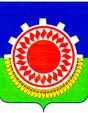 СОВЕТ ДЕПУТАТОВ КУЯШСКОГО СЕЛЬСКОГО ПОСЕЛЕНИЯКУНАШАКСКОГО МУНИЦИПАЛЬНОГО РАЙОНА РЕШЕНИЕот  23.12.2022г.        №  31Об утверждении Правил благоустройства территории   Куяшского  сельского поселения   В соответствии с Гражданским кодексом Российской Федерации, Земельным кодексом Российской Федерации, Градостроительным кодексом Российской Федерации, Кодексом Российской Федерации об административных правонарушениях, Федеральным законом от 06.10.2003 года N 131-ФЗ «Об общих принципах организации местного самоуправления в Российской Федерации», Приказом Минстроя России от 29.12.2021 года N 1042/пр «Об утверждении методических рекомендаций по разработке норм и правил по благоустройству территорий муниципальных образований», Уставом Куяшского сельского поселения, Совет депутатов Куяшского сельского поселенияРЕШИЛ:1. Утвердить прилагаемые Правила благоустройства территории Куяшского сельского поселения.        2. Признать утратившими силу решение Совета депутатов Куяшского сельского поселения от 28.09.2018г. № 22 «Об утверждении Правил благоустройства территории   Куяшского  сельского поселения» со всеми изменениями.       3. Настоящее   решение   разместить   на  официальном  сайте   Куяшского сельского поселения и на информационных стендах по населенным пунктам.        4. Настоящее решение вступает в силу с момента его официального опубликования (обнародования).Председатель Совета депутатов  Куяшского сельского поселения                                                        М.Р.Галиуллин                                           УТВЕРЖДЕНЫрешением Совета депутатовКуяшского сельского поселенияКунашакского муниципального районаЧелябинской областиот «___»  ________ 2022г.  №___Правила благоустройства территории Куяшского сельского поселения
Кунашакского муниципального района Челябинской области1. Общие положения1.1. Настоящие Правила благоустройства территории Куяшского сельского поселения Кунашакского муниципального района Челябинской области (далее – Правила) разработаны в соответствии с Гражданским кодексом Российской Федерации, Земельным кодексом Российской Федерации, Градостроительным кодексом Российской Федерации, Кодексом Российской Федерации об административных правонарушениях, Федеральным законом от 06.10.2003 года N 131-ФЗ «Об общих принципах организации местного самоуправления в Российской Федерации», Приказом Минстроя России от 29.12.2021 года N 1042/пр «Об утверждении методических рекомендаций по разработке норм и правил по благоустройству территорий муниципальных образований», Уставом Куяшского сельского поселения и иными нормативными правовыми актами.1.2. Настоящие Правила устанавливают единые требования к благоустройству территории Куяшского сельского поселения Кунашакского муниципального района Челябинской области (далее – Куяшское сельское поселение, муниципальное образование).1.3. Настоящие Правила являются обязательными для исполнения всеми гражданами, юридическими лицами независимо от их организационно-правовой формы и индивидуальными предпринимателями и действуют на всей территории муниципального образования.1.4. Организация работ по благоустройству и содержанию территории муниципального образования обеспечивается собственниками (правообладателями) земельных участков, зданий, строений и сооружений, и (или) уполномоченными ими лицами, являющимися пользователями, если иное не установлено законодательством.1.5. Для целей настоящих Правил используются следующие термины и определения:Аварийное дерево – дерево, которое по своему состоянию (наличие структурных изъянов, дупел, гнилей, обрыва корней, опасного наклона, способных привести к падению всего дерева или его части) или местоположению представляет угрозу для жизни и здоровья человека, сохранности имущества, инженерных коммуникаций и объектов.Автомобильная дорога – объект транспортной инфраструктуры, предназначенный для движения транспортных средств и включающий в себя земельные участки в границах полосы отвода автомобильной дороги и расположенные на них или под ними конструктивные элементы (дорожное полотно, дорожное покрытие и подобные элементы) и дорожные сооружения, являющиеся её технологической частью, – защитные дорожные сооружения, искусственные дорожные сооружения, производственные объекты, элементы обустройства автомобильных дорог.Архитектурная подсветка зданий, строений, сооружений (архитектурное освещение) – освещение, применяемое для формирования художественно выразительной визуальной среды в вечернее время, выявления из темноты и образной интерпретации памятников архитектуры, истории и культуры, инженерного и монументального искусства, малых архитектурных форм, доминантных и достопримечательных объектов, ландшафтных композиций, создания световых ансамблей.Архитектурно-градостроительный облик объекта капитального строительства (далее – АГО) – совокупность композиционных приёмов и фасадных решений объекта, увязанных с окружающей градостроительной средой и зафиксированных в архитектурной части документации для строительства, реконструкции, ремонта, благоустройства и художественного оформления объекта, в т.ч. в виде эскизного проекта.Балюстрада – защитный барьер, состоящий из ряда массивных вертикальных элементов, накрытых сверху козырьком.Биотуалет – переносной, передвижной или стационарный туалет камерного типа, работающий с применением специальных биодобавок для уничтожения запахов и разложения жидких бытовых отходов, мобильные туалетные кабины.Благоустройство территории – деятельность по реализации комплекса мероприятий, установленного Правилами благоустройства территории муниципального образования, направленная на обеспечение и повышение комфортности условий проживания граждан, по поддержанию и улучшению санитарного и эстетического состояния территории муниципального образования, по содержанию территорий населённых пунктов и расположенных на таких территориях объектов, в т.ч. территорий общего пользования, земельных участков, зданий, строений, сооружений, прилегающих территорий.Бесхозяйное (брошенное) транспортное средство – транспортное средство, собственник которого неизвестен, оставленное собственником с целью отказа от права собственности на него либо от права собственности, на которое собственник отказался, а также разукомплектованное транспортное средство, находящееся в состоянии, определяемом отсутствием на нём основных узлов и агрегатов, кузовных деталей (капот, крышка багажника, двери, какая-либо из частей транспортного средства), стёкол и колёс, включая сгоревшие, в состоянии, при котором невозможна его дальнейшая эксплуатации по конструктивным, техническим критериям или критериям безопасности, которые устанавливаются нормативно-технической документацией (предельное состояние), в т.ч. Перечнем неисправностей и условий, при которых запрещается эксплуатация транспортных средств (постановление Правительства РФ от 23.10.1993 года N 1090 «О Правилах дорожного движения»).Бункер – мусоросборник, предназначенный для складирования крупногабаритных отходов.Владелец – физическое или юридическое лицо независимо от организационно-правовой формы, индивидуальный предприниматель, во владении которого находится имущество на праве собственности, ином вещном праве либо договоре.Внешняя часть границ прилегающей территории – часть границ прилегающей территории, не примыкающая непосредственно к зданию, строению, сооружению, земельному участку в случае, если такой земельный участок образован, в отношении которого установлены границы прилегающей территории, и не являющаяся их общей границей.Внутренняя часть границ прилегающей территории – часть границ прилегающей территории, непосредственно примыкающая к зданию, строению, сооружению, земельному участку в случае, если такой земельный участок образован.Внутриквартальный проезд – проезжая часть территории квартала вне красных линий, используемая как элемент внутриквартальной коммуникационной системы, связанной с улично-дорожной сетью (УДС), предназначенная для обслуживания застройки.Водные устройства – фонтаны, питьевые фонтанчики, бюветы, родники, декоративные водоёмы и прочие. Выполняют декоративно-эстетическую и природоохранную функции, улучшают микроклимат, воздушную и акустическую среду.Входная группа – комплекс устройств и функциональных частей благоустройства при входе в здание.Вывоз твёрдых коммунальных отходов – транспортирование твёрдых коммунальных отходов от мест (площадок) их накопления до объектов, используемых для обработки, утилизации, обезвреживания, захоронения твёрдых коммунальных отходов.Газон – покрытая травянистой и (или) древесно-кустарниковой растительностью либо предназначенная для озеленения поверхность земельного участка, имеющая ограничение в виде бортового камня и (или) граничащая с твёрдым покрытием пешеходных дорожек, тротуаров, проезжей частью дорог.Границы прилегающей территории – местоположение прилегающей территории по периметру, определённое исходя из расстояния от внутренней части границ прилегающей территории до внешней части границ прилегающей территории с учётом требований, установленных настоящим Законом.Городская среда – это совокупность природных, архитектурно-планировочных, экологических, социально-культурных и других факторов, характеризующих среду обитания на определенной территории и определяющих комфортность проживания на этой территории. В целях настоящего документа понятие «городская среда» применяется как к городским, так и к сельским поселениям.Жидкие бытовые отходы (далее – ЖБО) – хозяйственно-бытовые стоки от жилых и общественных зданий, образовавшиеся в процессе производства и потребления.Жилищный фонд – совокупность всех жилых помещений независимо от форм собственности, включая жилые дома, специализированные дома (общежития, гостиницы-приюты, дома маневренного фонда, жилые помещения из фондов жилья для временного поселения вынужденных переселенцев и лиц, признанных беженцами, специальные дома для одиноких престарелых, дома-интернаты для инвалидов, ветеранов и другие), квартиры, служебные жилые помещения, иные жилые помещения в других строениях, пригодные для проживания.Захоронение отходов – изоляция отходов, не подлежащих дальнейшему использованию, в специальных хранилищах в целях предотвращения попадания вредных веществ в окружающую среду.Здания – результат строительства, представляющий собой объёмную строительную систему, имеющую надземную и (или) подземную части, включающую в себя помещения, сети инженерно-технического обеспечения и системы инженерно-технического обеспечения и предназначенную для проживания и (или) деятельности людей, размещения производства, хранения продукции или содержания животных.Земляные работы – отдельные виды работ, связанные с нарушением благоустройства городских территорий, перемещением и выемкой грунта, снятием растительного и плодородного слоя.Зелёные насаждения – совокупность древесных, кустарниковых и травянистых растений на определённой территории (за исключением городских лесов).Детская игровая площадка – специально оборудованная территория, предназначенная для игры детей, в т.ч. и детей с ограниченными возможностями, включающая в себя оборудование и покрытие для детской игровой площадки. Детские игровые площадки предназначены для благоустройства жилых зон и установки на участках дошкольных учреждений и школьных площадках для подвижных игр.Детская спортивная площадка – специально оборудованная территория, предназначенная для сохранения и укрепления здоровья, развития психофизических способностей детей, в т.ч. и детей с ограниченными возможностями, в процессе их осознанной двигательной активности, включающая оборудование и покрытие детской спортивной площадки.Инженерные коммуникации – наземные, надземные и подземные коммуникации, включающие в себя сети, трассы водо-, тепло-, газо- и электроснабжения, канализации, ливневой канализации, водостоков и водоприёмников, а также другие коммуникации и связанные с ними наземные, надземные и подземные объекты (сооружения) и элементы (ограждения, защитные кожухи, опоры трубопроводов, крышки люков колодцев и оголовков, дождеприёмных и вентиляционных решёток, различного вспомогательного оборудования и агрегатов, уличные водоразборные колонки).Информационная конструкция – элемент благоустройства, выполняющий функцию информирования населения муниципального образования и соответствующий требованиям, установленным настоящими Правилами.Контейнер – мусоросборник, предназначенный для складирования твёрдых коммунальных отходов, за исключением крупногабаритных отходов.Контейнерная площадка – место (площадка) накопления твёрдых коммунальных отходов, обустроенное в соответствии с требованиями законодательства Российской Федерации в области охраны окружающей среды и законодательства Российской Федерации в области обеспечения санитарно-эпидемиологического благополучия населения и предназначенное для размещения контейнеров и бункеров.Крупногабаритные отходы (КГО) – твёрдые коммунальные отходы (мебель, бытовая техника, отходы от текущего ремонта жилых помещений и др.), размер которых не позволяет осуществить их складирование в контейнерах.Компенсационное озеленение – воспроизводство зелёных насаждений взамен уничтоженных или повреждённых.Качество городской среды – комплексная характеристика территории и её частей, определяющая уровень комфорта повседневной жизни для различных слоёв населения.Лотковая зона – часть дороги или тротуара шириной 0,5м, примыкающая к бордюру и предназначенная для сбора осадков и пропуска поверхностных вод.Малые архитектурные формы (МАФ) – различные по характеру и назначению типы сооружений или иные объекты, дополняющие и детализирующие архитектурно-градостроительную или садово-парковую композицию, а также являющиеся элементами оборудования и благоустройства городской среды (скамейки, лавочки и другая уличная мебель, беседки, теневые навесы, цветочные вазы, клумбы, декоративные ограждения, декоративные скульптуры, оборудование и покрытие детских, спортивных, спортивно-игровых площадок, хоккейных коробок и другие конструкции, устройства, являющиеся объектами декоративно-прикладного искусства и предназначенные для досуга и отдыха горожан).Места массового пребывания людей – территории, на которых возможно одновременное скопление большого количества людей: подходы к вокзалам, остановки транспорта, территории рынков, ярмарок, торговых зон.Микрорайон жилой – элемент планировочной структуры муниципального образования, на территории которого размещается преимущественно жилая застройка, в границах которого обеспечивается обслуживание населения объектами повседневного и периодического спроса, включая общественные пространства и озеленённые территории, состав, вместимость и размещение которых рассчитаны на жителей микрорайона. Занимает, как правило, территорию нескольких кварталов, не расчленяется магистралями городского и районного значения.Накопление отходов – складирование отходов на срок не более чем 11 (одиннадцать) месяцев в целях их дальнейших утилизации, обезвреживания, размещения, транспортирования.Наледь – тонкий слой льда, образующийся в результате таяния снега при перепадах температуры, на крышах, тротуарах, дорожном полотне.Несанкционированная свалка отходов – территория, используемая для размещения отходов производства и потребления, в т.ч. твёрдых коммунальных отходов, но не предназначенная для размещения отходов, и (или) объект размещения отходов, не обустроенный в соответствии с требованиями законодательства Российской Федерации в области охраны окружающей среды и законодательства в области обеспечения санитарно-эпидемиологического благополучия населения и не включенный в государственный реестр объектов размещения отходов и (или) в государственный реестр объектов накопленного вреда окружающей среде, для которых выполняется хотя бы одно из следующих условий: площадь указанных территорий и (или) объекта составляет более 10м2; объём размещения отходов производства и потребления на указанных территориях и (или) объекте составляет более 5м3.Ночное время – период времени с 22.00 до 6.00 часов.Нормируемый комплекс элементов благоустройства – необходимое минимальное сочетание элементов благоустройства для создания экологически благоприятной и безопасной, удобной и привлекательной среды. Нормируемый комплекс элементов благоустройства устанавливается в составе местных норм и правил благоустройства территории органом местного самоуправления.Некапитальные строения, сооружения – строения, сооружения, которые не имеют прочной связи с землёй и конструктивные характеристики которых позволяют осуществить их перемещение и (или) демонтаж и последующую сборку без несоразмерного ущерба назначению и без изменения основных характеристик строений, сооружений (в т.ч. киосков, навесов и других подобных строений, сооружений).Нестационарные торговые объекты – торговые объекты, представляющие собой временные сооружения или временные конструкции, не связанные прочно с земельным участком вне зависимости от наличия или отсутствия подключения (технологического присоединения) к сетям инженерно-технического обеспечения, в т.ч. передвижные сооружения.Обращение с отходами – деятельность по сбору, накоплению, транспортированию, обработке, утилизации, обезвреживанию, размещению отходов.Огородный земельный участок – земельный участок, предоставленный гражданину или приобретённый им для выращивания ягодных, овощных, бахчевых или иных сельскохозяйственных культур и картофеля (с правом или без права возведения некапитального жилого строения и хозяйственных строений и сооружений в зависимости от разрешённого использования земельного участка, определённого при зонировании территории).Объект размещения отходов – специально оборудованные сооружения, предназначенные для размещения отходов (полигон, шламохранилище, в т.ч. шламовый амбар, хвостохранилище, отвал горных пород и другое) и включающие в себя объекты хранения отходов и объекты захоронения отходов.Объекты (устройства) наружного освещения – осветительные приборы, включающие устройства освещения улиц, зданий (сооружений), подъездов жилых домов, дворовых и иных территорий, а также системы архитектурно художественной подсветки и элементы праздничного оформления.Общественные пространства – территории, которые постоянно доступны для населения, в т.ч. площади, набережные, улицы, пешеходные зоны, скверы, парки, спортивные объекты, детские площадки и иные благоустроенные пространства; Статус общественного пространства предполагает отсутствие платы за посещение.Объекты благоустройства территории – территории, на которых осуществляется деятельность по благоустройству.Ограждение – заградительное устройство, препятствующее проезду (заезду) автомобилей и проходу пешеходов.Озеленённые территории –  часть территории природного комплекса, на которой располагаются растительность естественного происхождения, искусственно созданные садово-парковые комплексы и объекты, бульвары, скверы, газоны, цветники, малозастроенная территория жилого, общественного, делового, коммунального, производственного назначения, в пределах которой не менее 70% поверхности занято растительным покровом.Отходы производства и потребления (далее –  отходы) – вещества или предметы, которые образованы в процессе производства, выполнения работ, оказания услуг или в процессе потребления, которые удаляются, предназначены для удаления или подлежат удалению в соответствии с действующим законодательством.Очаговый навал мусора – скопление мусора, возникшее в результате самовольного сброса, по объёму более 5 м3 на территории площадью более 10м2.Охрана зелёных насаждений – система административно-правовых, организационно-хозяйственных, экономических, архитектурно-планировочных и агрономических мероприятий, направленных на сохранение, восстановление или улучшение выполнения насаждениями определенных функций.Парковка (парковочное место) – специально обозначенное и при необходимости обустроенное и оборудованное место, являющееся в т.ч. частью автомобильной дороги и (или) примыкающее к проезжей части и (или) тротуару, обочине, эстакаде или мосту либо являющееся частью подэстакадных или подмостовых пространств, площадей и иных объектов улично-дорожной сети, зданий, строений или сооружений и предназначенное для организованной стоянки транспортных средств на платной основе или без взимания платы по решению собственника или иного владельца автомобильной дороги, собственника земельного участка.Подвал – этаж при отметке пола помещений ниже планировочной отметки земли более чем на половину высоты помещения.Подтопление – подъём уровня грунтовых вод, вызванный повышением уровня воды в реках.Правообладатели земельных участков – собственники земельных участков, землепользователи, землевладельцы и арендаторы земельных участков.Придомовая территория – территория, часть участка многоквартирного жилого дома, группы домов, примыкающая к жилым зданиям, находящаяся в преимущественном пользовании жителей домов и предназначенная для обеспечения бытовых нужд и досуга жителей дома (домов). Приватная территория отделена от внутриквартальных территорий общего пользования периметром застройки, а также ландшафтными и планировочными решениями.Прилегающая территория – территория общего пользования, которая прилегает к зданию, строению, сооружению, земельному участку в случае, если такой земельный участок образован, и границы, которой определены настоящими Правилами, в соответствии с порядком, установленным законом субъекта Российской Федерации.Проектная документация по благоустройству территорий – пакет документации, основанной на стратегии развития муниципального образования отражающей потребности жителей, который содержит материалы в текстовой и графической форме и определяет проектные решения по благоустройству территории.Повреждение зелёных насаждений – механическое, химическое и иное повреждение надземной части и корневой системы зелёных насаждений, не влекущее прекращение роста и развития.Проект благоустройства – документация, содержащая материалы в текстовой и графической форме, и определяющая проектные решения (в т.ч. цветовые) по благоустройству территории и иных объектов благоустройства.Развитие объекта благоустройства – осуществление работ, направленных на создание новых или повышение качественного состояния существующих объектов благоустройства, их отдельных элементов.Размещение отходов – хранение и захоронение отходов.Разукомплектованное транспортное средство – непригодное к эксплуатации транспортное средство, на котором отсутствуют государственные регистрационные знаки и заводская идентификационная маркировка, позволяющие установить собственника.Сбор отходов – приём или поступление отходов от физических и юридических лиц в целях дальнейшего использования, обезвреживания, транспортирования, размещения таких отходов.Сезонные (летние) кафе – временные сооружения или временные конструкции, установленные и оборудованные в соответствии с установленным порядком, и предназначенные для дополнительного обслуживания питанием и отдыха, непосредственно примыкающие к капитальному зданию, строению, сооружению или находящиеся в непосредственной близости от здания, строения, сооружения, в котором осуществляется деятельность по оказанию услуг общественного питания предприятием общественного питания.Снегосвалка – земельный участок, специально предназначенный и оборудованный под вывоз на него снежной массы.Содержание территории – комплекс мероприятий, проводимых на отведенной и прилегающей территориях, связанный с поддержанием чистоты и порядка на земельном участке.Содержание объектов благоустройства – обеспечение чистоты, надлежащего физического, эстетического и технического состояния и безопасности объекта благоустройства.Сооружение – результат строительства, представляющий собой объёмную, плоскостную или линейную строительную систему, имеющую наземную, надземную и (или) подземную части, состоящую из несущих, а в отдельных случаях и ограждающих строительных конструкций и предназначенную для выполнения производственных процессов различного вида, хранения продукции, временного пребывания людей, перемещения людей и грузов.Сосульки – обледеневшая жидкость, образовавшаяся при стоке с крыш, козырьков, балконов, водосточных труб и т.д.Спортивное оборудование – стационарное устройство, приспособление или предмет, с заданными характеристиками, необходимое для оснащения объектов спорта и/или для выполнения определённых действий при занятиях физической культурой и спортом в соответствии с установленными правилами и используемое только для спортивных целей.Средства наружной рекламы и информации – конструкции для размещения рекламной (рекламные конструкции, рекламоносители) и (или) нерекламной (вывески и иные конструкции) информации, предназначенной для неопределённого круга лиц.Смет – собранный с проезжей части улицы или тротуара в лотковую зону мелкий мусор, состоящий из грунтово-песчаных наносов, пыли, опавших листьев, стёкла и бумаги.Твёрдое покрытие – дорожное покрытие в составе дорожных одежд.Твёрдые коммунальные отходы (ТКО) – отходы, образующиеся в жилых помещениях в процессе потребления физическими лицами, а также товары, утратившие свои потребительские свойства в процессе их использования физическими лицами в жилых помещениях в целях удовлетворения личных и бытовых нужд. К твёрдым коммунальным отходам также относятся отходы, образующиеся в процессе деятельности юридических лиц, индивидуальных предпринимателей и подобные по составу отходам, образующимся в жилых помещениях в процессе потребления физическими лицами.Территории общего пользования – территории, которыми беспрепятственно пользуется неограниченный круг лиц (в т.ч. площади, улицы, проезды, набережные, береговые полосы водных объектов общего пользования, скверы, бульвары).Территория ограниченного пользования – земельный участок в пределах гражданской или промышленной застройки, доступ на который для третьих лиц ограничен в соответствии с требованиями законодательства или решением его собственника.Тротуар – элемент дороги, предназначенный для движения пешеходов и примыкающий к проезжей части или отделенный от неё газоном.Уборка территории – комплекс мероприятий, связанных с регулярной очисткой территории от грязи, мусора, снега, льда, скоплений дождевой и талой воды, смета, сбором и вывозом в специально отведённые для этого места отходов производства и потребления и (или) другого мусора, а также иных мероприятий, направленных на обеспечение экологического и санитарно-эпидемиологического благополучия населения.Утилизация отходов – использование отходов для производства товаров (продукции), выполнения работ, оказания услуг, включая повторное применение отходов, в т.ч. повторное применение отходов по прямому назначению (рециклинг), их возврат в производственный цикл после соответствующей подготовки (регенерация), а также извлечение полезных компонентов для их повторного применения (рекуперация).Управляющая организация – организация (или индивидуальный предприниматель), осуществляющая управление многоквартирным домом и его обслуживание независимо от организационно-правовой формы (управляющая компания (УК), товарищество собственников жилья (ТСЖ), жилищно-строительный кооператив (ЖСК), жилищный кооператив (ЖК), товарищество собственников недвижимости (ТСН).Улица – территория общего пользования, ограниченная красными линиями улично-дорожной сети городского и сельского поселения.Уличное техническое оборудование – укрытия таксофонов, банкоматы, интерактивные информационные терминалы, почтовые ящики, вендинговые автоматы, элементы инженерного оборудования (подъёмные площадки для инвалидных колясок, смотровые люки, решётки дождеприёмных колодцев, вентиляционные шахты подземных коммуникаций, шкафы телефонной связи и т.п.).Уборка территорий – виды деятельности, связанные со сбором, вывозом в специально отведённые места отходов производства и потребления, другого мусора, снега, мероприятия, направленные на обеспечение экологического и санитарно-эпидемиологического благополучия населения и охрану окружающей среды.Уничтожение зелёных насаждений – повреждение зелёных насаждений, повлекшее прекращение роста, развития и их гибель.Уход за зелёными насаждениями – система мероприятий, направленных на содержание и выращивание зелёных насаждений.Фасад здания – наружная поверхность стены, ограждающей здание, как правило, самонесущей, включая навесные стены, наружную облицовку или другие виды наружной чистовой отделки.Хранение отходов – складирование отходов в специализированных объектах сроком более чем 11 (одиннадцать) месяцев в целях утилизации, обезвреживания, захоронения.Цветовое (колористическое) решение фасада здания – это графическое представление информации о цветовом решении фасада здания, строения, сооружения, его конструктивных элементов (ограждающих конструкций, крыш, водосточных труб и др.) с учётом архитектурных деталей и отделочных материалов и заполнения проёмов.Чистота – состояние земельных участков, объектов недвижимости, иных объектов, характеризующееся опрятностью, аккуратностью, безопасностью, очищенностью от грязи, посторонних предметов, бытовых, отходов производства и потребления.Шлагбаум – ограждение, выполненное в виде оборудования для ограничения проезда транспортных средств.Элементы благоустройства – декоративные, технические, планировочные, конструктивные устройства, элементы озеленения, различные виды оборудования и оформления, в т.ч. фасадов зданий, строений, сооружений, малые архитектурные формы, некапитальные нестационарные строения и сооружения, информационные щиты указатели, применяемые как составные части благоустройства территории.1.6. Иные термины употребляются в значении, установленном федеральным, региональными и муниципальными нормативными правовыми актами.2. Задачи и принципы благоустройства территории2.1. Основными задачами благоустройства территории являются:а) формирование комфортной, современной городской среды, территории муниципального образования;б) обеспечение и повышение комфортности условий проживания граждан;в) поддержание и улучшение санитарного состояния, повышение эстетической привлекательности территории муниципального образования;г) содержание территорий муниципальных образований и расположенных на таких территориях объектов, в т.ч. территорий общего пользования, земельных участков, зданий, строений, сооружений, прилегающих территорий, содержание и обеспечение сохранности элементов благоустройства;д) формирование архитектурного облика на территории муниципального образования с учётом особенностей пространственной организации, исторических традиций и природного ландшафта;е) установление требований к благоустройству и элементам благоустройства территории муниципального образования, установление перечня мероприятий по благоустройству территории муниципального образования, порядка и периодичности их проведения;ж) обеспечение доступности территорий муниципального образования, объектов социальной, инженерной и транспортной инфраструктур и предоставляемых услуг для инвалидов и иных лиц, испытывающих затруднения при самостоятельном передвижении (далее – МГН), получении ими услуг, необходимой информации или при ориентировании в пространстве;з) создание условий для ведения здорового образа жизни граждан, включая активный досуг и отдых, физическое развитие;и) реализация мероприятий по благоустройству с применением инновационных технологий, с соблюдением действующих стандартов, требований технических регламентов, санитарных, строительных и эксплуатационных правил и норм, норм и правил пожарной безопасности.2.2. Благоустройство территории осуществляется на основании принципов:- функционального разнообразия – насыщенности территорий социальными и коммерческими сервисами, востребованными центрами притяжения людей;- обеспечения разнообразия визуального облика благоустраиваемой территории, создания условий для различных видов социальной активности и коммуникаций между людьми, применения экологичных материалов, создания условий для ведения здорового образа жизни всех категорий населения;- приоритета сохранения существующих зелёных насаждений и насыщения общественных пространств разнообразными элементами природной среды;- организации комфортной пешеходной среды – создание привлекательных и безопасных пешеходных и велосипедных маршрутов, а также обеспечение комфортной среды для общения на территории центров притяжения;- создания комфортной среды для общения – гармоничное размещение общественных пространств, которые постоянно и без платы за посещение доступны для населения, в т.ч. площади, набережные, улицы, пешеходные зоны, скверы, парки;- комфортной мобильности – наличия у всех жителей возможности доступа к основным точкам притяжения на территории, сопоставимых по уровню комфорта;- открытости и гласности осуществления мероприятий по благоустройству с использованием механизмов общественного участия.2.3. Приоритетными объектами благоустройства являются активно посещаемые или имеющие очевидный потенциал для роста пешеходных потоков территории, с учётом объективной потребности в развитии тех или иных общественных пространств, экономической эффективности реализации и планов развития муниципального образования. При разработке и выборе проектов по благоустройству территорий важным критерием является стоимость их эксплуатации и содержания.2.4. При планировке общественных пространств и дворовых территорий предусматриваются специальные препятствия в целях недопущения парковки транспортных средств на газонах.2.5. Проекты благоустройства территорий общественных пространств разрабатываются на основании предварительных предпроектных исследований, определяющих потребности жителей и возможные виды деятельности на данной территории. Для реализации используются проекты, обеспечивающие высокий уровень комфорта пребывания, визуальную привлекательность среды, экологическую обоснованность, рассматривающие общественные пространства как места коммуникации и общения, способные привлекать посетителей, и обеспечивающие наличие возможностей для развития предпринимательства.2.6. Как правило, перечень конструктивных элементов внешнего благоустройства на территории общественных пространств включает: твёрдые виды покрытия, элементы сопряжения поверхностей, озеленение, скамьи, урны и малые контейнеры для отходов, уличное техническое оборудование, осветительное оборудование, оборудование архитектурно-декоративного освещения, носители информации, элементы защиты участков озеленения (металлические ограждения, специальные виды покрытий и т.п.).2.7. На территории общественных пространств учитывается необходимость размещения произведений декоративно-прикладного искусства, декоративных водных устройств.2.8. Территорию общественных пространств на территориях жилого назначения необходимо разделять на зоны, предназначенные для выполнения определенных функций: рекреационная, транспортная, хозяйственная и т.д. При ограничении по площади общественных пространств на территориях жилого назначения допускается учитывать расположенные в зоне пешеходной доступности функциональные зоны и площади.2.9. При невозможности одновременного размещения в общественных пространствах на территориях жилого назначения рекреационной и транспортной функций приоритет в использовании территории отдается рекреационной функции. При этом для решения транспортной функции применяются специальные инженерно-технические сооружения (подземные/надземные паркинги).2.10. Безопасность общественных пространств обеспечивается достаточной освещенностью территории и наличием систем видеонаблюдения.2.11. При проектировании объектов благоустройства жилой среды, улиц, дорог, объектов культурно-бытового обслуживания необходимо предусматривать доступность среды населённых пунктов для маломобильных групп населения, в т.ч. людей старшей возрастной группы, инвалидов, людей с ограниченными (временно или постоянно) возможностями здоровья, детей младшего возраста, пешеходов с детскими колясками (далее-МГН). Доступность городской среды может обеспечиваться, в т.ч. путём оснащения объектов благоустройства элементами и техническими средствами, способствующими передвижению МГН.2.12. Пути движения МГН, входные группы в здания и сооружения, в т.ч. при новом строительстве, проектируются заказчиком строительства с учётом сводов правил и технических регламентов, направленных на обеспечение доступности зданий и сооружений для маломобильных групп населения.2.13. При выполнении благоустройства улиц в части организации подходов к зданиям и сооружениям поверхность реконструируемой части тротуаров необходимо выполнять на одном уровне с существующим тротуаром или путём обеспечения плавного перехода между поверхностями тротуаров, выполненными в разных уровнях.2.14. Тротуары, подходы к зданиям, строениям и сооружениям, ступени и пандусы выполнять с нескользящей поверхностью.Поверхности тротуаров, площадок перед входом в здания, строения и сооружения, ступеней и пандусов, имеющие скользкую поверхность в холодный период времени, необходимо обрабатывать специальными противогололёдными средствами или укрывать такие поверхности противоскользящими материалами.2.15. Для предупреждения инвалидов по зрению о препятствиях и опасных местах на путях их следования, в т.ч. на пешеходных коммуникациях общественных территорий, на путях следования в жилых и производственных зданиях, общественных зданиях и сооружениях открытого доступа населения и на прилегающих к ним участках, на объектах транспортной инфраструктуры, а также для обозначения безопасных путей следования, обозначения мест их начала и изменения направления движения, для обозначения мест посадки в маршрутные транспортные средства, мест получения услуг или информации, предусматривать применение тактильных наземных указателей.2.16. Для информирования инвалидов по зрению на путях их движения, указания направления движения, идентификации мест и возможности получения услуги необходимо оборудование общественных территорий населённого пункта, территорий, прилегающих к объектам социальной инфраструктуры, зон транспортно-пересадочных узлов и иных центров притяжения тактильными мнемосхемами (тактильными мнемокартами и рельефными планами) и тактильными указателями (тактильными табличками, пиктограммами, накладками и наклейками), обеспечивающими возможность их эффективного использования инвалидами по зрению и другими категориями МГН, а также людьми без инвалидности.2.17. На тактильных мнемосхемах рекомендуется размещать, в т.ч. тактильную пространственную информацию, позволяющую определить фактическое положение объектов в пространстве.2.18. На тактильных указателях рекомендуется размещать тактильную информацию, необходимую инвалиду по зрению вдоль пути следования и позволяющую получать полноценную информацию для ориентирования в пространстве, предназначенную для считывания посредством осязания лицами, владеющими техникой чтения шрифта Брайля, и не владеющими данными навыками МГН.2.19. На основных пешеходных коммуникациях, в местах размещения учреждений здравоохранения и других объектах массового посещения, домов инвалидов и престарелых ступени и лестницы при уклонах более 50 промилле, обязательно должны быть оборудованы пандусами.2.20. При пересечении основных пешеходных коммуникаций с проездами или в иных случаях, рекомендуется предусматривать бордюрный пандус для обеспечения спуска с покрытия тротуара на уровень дорожного покрытия.2.21. Входные (участки входов в здания) группы зданий жилого и общественного назначения должны быть оборудованы устройствами и приспособлениями для перемещения инвалидов и маломобильных групп
населения (пандусы, перила и пр.).2.22. На автомобильных стоянках при специализированных зданиях и сооружениях для инвалидов следует выделять для личных автомашин инвалидов не менее 10% мест, а около учреждений, специализирующихся на лечении спинальных больных и восстановлении опорно-двигательных функций – не менее 20% мест.2.23. На открытых стоянках автомобилей, располагаемых в пределах территории жилых районов, а также около учреждений культурно-бытового обслуживания населения, предприятий торговли и отдыха, спортивных зданий и сооружений, мест приложения труда должны быть выделены места для личных автотранспортных средств инвалидов. Места для стоянки личных автотранспортных средств инвалидов должны быть выделены разметкой и обозначены специальными символами. Ширина стоянки для автомобиля инвалида должна быть не менее 3,5м.2.24. Все доступные для МГН учреждения и места общего пользования должны быть обозначены специальными знаками или символами в виде пиктограмм установленного международного образца.3. Требования к организации благоустройства территории муниципального образованияи содержанию объектов (элементов) благоустройства3.1. В целях содействия развитию благоустройства администрация муниципального образования:1) принимает правовые акты в сфере благоустройства;2) координирует деятельность хозяйствующих субъектов и физических лиц по вопросам благоустройства и организации уборки территории муниципального образования;3) принимает меры профилактического и воспитательного характера, направленные на сохранение объектов благоустройства;4) применяет меры экономического и морального стимулирования граждан и организаций за деятельность в сфере благоустройства;5) организует работу административных комиссий и уполномоченных лиц по составлению протоколов об административных правонарушениях в соответствии с законом субъекта Российской Федерации об административной ответственности за нарушение правил благоустройства территории муниципального образования;6) закрепляет объекты внешнего благоустройства общего пользования за муниципальными унитарными предприятиями или специализированными организациями по договору;7) включает условия по содержанию прилегающей территории (с определением её границ) в договоры аренды и постоянного бессрочного пользования земельных участков, находящихся в муниципальной собственности, при их заключении с физическими и юридическими лицами;8) составляет и утверждает списки улиц и проездов, подлежащих механизированной уборке, определяют сроки и периодичность уборки;9) проводит инвентаризацию объектов благоустройства и формирует базу данных об этих объектах;10) организует проведение конкурсов по благоустройству;11) организует проведение субботников по благоустройству территории муниципального образования;12) привлекает к участию в развитии территории муниципального образования активных жителей, представителей сообществ и различных объединений и организаций с целью учёта различных мнений, повышения качества решений по благоустройству территории.Формы и механизмы участия в деятельности в сфере благоустройства определены в разделе 20 настоящих Правил.13) осуществляет иную предусмотренную законодательством деятельность в сфере благоустройства.3.2. Содержание и уборка объектов благоустройства территории, а также содержание зданий, строений, сооружений, элементов благоустройства обязаны осуществлять их правообладатели и (или) физические и юридические лица, являющиеся правообладателями земельных участков, на которых они расположены, лица, которым выданы разрешения на использование земельных участков, обладатели сервитутов (публичных сервитутов) на земельные участки, находящиеся в государственной или муниципальной собственности и не предоставленные гражданам или юридическим лицам, а также лица, в управлении которых находятся такие объекты (участки), в объёме, предусмотренном действующим законодательством и настоящими Правилами, самостоятельно или посредством привлечения специализированных организаций на основании соглашений с хозяйствующими субъектами и физическими лицами за счёт собственных средств.3.2.1. В целях обеспечения благоустройства территории муниципального образования за хозяйствующими субъектами и физическими лицами закрепляются для уборки и санитарного содержания прилегающие территории.Содержание прилегающих территорий включает:- уборку прилегающей территории;- покос травы, санитарную обрезку деревьев, стрижку кустарников, удаление поросли, уничтожение сорных и карантинных растений;- удаление борщевика Сосновского путём любых действий, направленных на уничтожение указанного растения, в т.ч. выкапывание, выкашивание, обрезание соцветий, мульчирование укрывными материалами, использование химических препаратов;- своевременную уборку и вывоз скошенной травы;- подметание прилегающих территорий от смета, пыли и бытового мусора, их мойку;- сгон скоплений талой и дождевой воды;- содержание в надлежащем порядке (очищать от мусора, окашивать) водотоки, водосточные и водоотводные канавы, не допускать подтопления соседних участков, тротуаров, улиц и проездов;- при наличии неустранимых силами собственника застоев воды в водоотводящей канаве, информацию об этом собственник участка передаёт в администрацию муниципального образования для принятия мер по устранению причин застоя;- обустройство проездов, пешеходных проходов и установка водопропускных труб через них, не должны нарушать водопропускные способности канав и обязаны согласовываться с администрацией муниципального образования;- организацию вывоза и размещения мусора, уличного смета, отходов в отведённых местах;- своевременное сгребание и вывоз опавших листьев в период листопада;- надлежащее содержание и ремонт малых архитектурных форм;- сгребание и подметание снега, посыпку наледи песком или противогололёдными материалами, удаление снега и снежно-ледяных образований с тротуаров (пешеходных дорожек).Ответственность за содержание водоотводящих канав вдоль улиц с индивидуальной застройкой несут собственники жилых домов.3.2.2. Хозяйствующие субъекты, владельцы частного жилищного фонда обязаны производить уборку территорий, находящихся у них в собственности, а также прилегающих территорий при наличии согласованных схематических карт и соглашения о благоустройстве (уборке) территории общего пользования.3.2.3. Обязанности по организации и (или) производству работ по уборке, очистке и санитарному содержанию прилегающих территорий (земельных участков) возлагаются на организации, а также владельцев частного жилищного фонда при согласовании ими схематических карт, если иное не предусмотрено законом или договором.3.3. Администрация муниципального образования за счёт средств бюджета поселения обеспечивает:- содержание проезжей части дорог и тротуаров, площадей, скверов, парков, остановок общественного транспорта, пешеходных территорий и иных территорий, за исключением территорий, уборку которых обязаны обеспечивать юридические и физические лица в соответствии с действующим законодательством и настоящими Правилами;- содержание объектов благоустройства, являющихся собственностью муниципального образования, а также иных объектов благоустройства, находящихся на территории поселения, до определения их принадлежности и оформления права собственности, а также до определения в установленном порядке границ прилегающих территорий;- установку на территории поселения информационных указателей, километровых знаков, дорожных ограждений и знаков в соответствии с требованиями действующего законодательства;- организацию мероприятий по озеленению территорий муниципального образования;- проведение иных мероприятий по благоустройству и озеленению в соответствии с законодательством и настоящими Правилами;3.4. Юридические и физические лица обеспечивают содержание и уборку в надлежащем состоянии зданий (сооружений), принадлежащих им на соответствующем праве, а также земельных участков, на которых они расположены.3.4.1. В случае возникновения аварии внешних инженерных сетей, подведенных к зданиям (сооружениям), собственники и владельцы зданий (сооружений) обязаны незамедлительно представлять информацию об этом в администрацию муниципального образования.3.4.2. Ответственность за организацию и производство уборочных работ на посадочных площадках и разворотных площадках на конечных станциях городского пассажирского транспорта возлагается на владельцев данных объектов или на подрядчика (исполнителя), с которым заключен муниципальный контракт.3.5. Уборка объектов благоустройства осуществляется механизированным и ручным способом. Приоритетным способом является механизированная уборка. Ручная уборка проводится на территориях, где невозможно провести механизированную уборку.3.6. При проведении массовых мероприятий организаторы мероприятий обязаны обеспечить установку урн и контейнеров для сбора мусора, биотуалетов и в течение суток после окончания мероприятий обязаны
обеспечить восстановление нарушенного благоустройства, в т.ч. последующую уборку места проведения мероприятия и прилегающих к нему территорий по периметру в пределах 10м.3.7. Разукомплектованные и бесхозяйные (брошенные) транспортные средства.3.7.1. Собственники разукомплектованного автотранспорта обязаны принять меры к эвакуации принадлежащих им транспортных средств, с мест, не предназначенных для стоянки (хранения) этих средств.3.7.2. Эвакуация транспортных средств, находящихся в разукомплектованном состоянии, владелец которых достоверно установлен, с мест, не предназначенных для стоянки (хранения) этих средств, осуществляется за счёт собственных средств владельца, а в случае его отказа в порядке, установленном администрацией муниципального образования.3.7.3. Выявление бесхозяйных (брошенных) транспортных средств на территории муниципального образования осуществляют органы ГИБДД, администрация муниципального образования, управляющие организации. Заключение о принадлежности транспортного средства представляют органы ГИБДД.3.7.4. При обнаружении брошенных, разукомплектованных транспортных средств, органы местного самоуправления инициируют обращения в суд для признания таких транспортных средств бесхозяйными.3.7.5. Транспортное средство, признанное в установленном законодательством Российской Федерации порядке бесхозяйным, в месячный срок подлежит эвакуации (вывозу) в специально отведённые места в порядке, установленном администрацией муниципального образования.3.8. Общие требования к ограждениям.3.8.1. В целях благоустройства на территории муниципального образования рекомендуется предусматривать применение различных видов ограждений, которые различаются: по назначению (декоративные, защитные, их сочетание), высоте, виду материала (металлические, железобетонные и др.), степени проницаемости для взгляда (прозрачные, глухие), степени стационарности (постоянные, временные, передвижные).3.8.2. Проектирование ограждений рекомендуется производить в зависимости от их местоположения и назначения согласно ГОСТам, техническим регламентам, каталогам сертифицированных изделий, проектам индивидуального проектирования, а также требованиям настоящих Правил.3.8.3. Размещение всех видов ограждений осуществляется в границах ограждаемого земельного участка.3.8.4. На территориях общественного пространства, земельных участках многоквартирных домов, общежитий запрещается размещение глухих (металлических, железобетонных, деревянных) ограждений, а также ограждающих устройств в виде железобетонных блоков и плит, столбиков, цепей, проволоки, тросов, автомобильных шин и покрышек. Допускается размещение на данных территориях декоративных металлических ограждений, бетонных полусфер, установленных с соблюдением требований действующего законодательства, не нарушающих сложившиеся пешеходные связи, в т.ч. и для МГН и не создающие угрозу жизни и здоровью людей.3.8.5. В местах примыкания газонов к проездам, стоянкам автотранспорта, в местах возможного наезда автомобилей на газон и вытаптывания троп через газон рекомендуется предусматривать размещение защитных металлических ограждений высотой не менее 0,5м с отступом от границы примыкания 0,2-0,3м.3.8.6. Для деревьев, растущих в зонах интенсивного пешеходного движения или в зонах производства строительных и реконструктивных работ, при отсутствии иных видов защиты, следует предусматривать защитные приствольные ограждения высотой 0,9м и более, диаметром 0,8м и более в зависимости от возраста, породы дерева и прочих характеристик.3.8.7. Ограждения земельных участков не должны иметь видимых повреждений, надписей, незаконной визуальной информации. Поверхность ограждения должна своевременно окрашиваться, не должна иметь видимых сколов, следов отслаивания краски, иных повреждений.3.8.8. Ответственность за содержание ограждений несут собственники, пользователи или арендаторы огороженных земельных участков. Указанные лица обязаны проводить ремонт и восстановление ограждений за счёт собственных средств.3.8.9. Ограждения (в т.ч. частичные, а также ограждающие устройства и шлагбаумы), установленные с нарушением требований действующего законодательства, в т.ч. без соблюдения порядка, установленного п. 3.9.3 настоящих Правил, подлежат демонтажу силами лиц, в собственности, в аренде, ином вещном праве или управлении которых находятся земельные участки, на которых такие ограждения установлены, либо строения капитального и капитального характера, при эксплуатации которых такие ограждения функционально используются.3.8.10. Ограждение территорий памятников историко-культурного наследия рекомендуется выполнять в соответствии с регламентами, установленными для данных территорий.3.8.11. Максимально допустимая высота ограждений на территории индивидуальной жилой застройки принимается не более 2м, считая от планировочной отметки земли в месте установки ограждения. На границе с соседним земельным участком допускается устанавливать ограждения сетчатые, решетчатые, глухие высотой не более 2м.3.8.12. Строительные площадки, а также площадки объектов при их реконструкции и капитальном ремонте должны ограждаться на период строительных работ, ограждением, выполненным в едином конструктивно-дизайнерском решении. Ограждения, непосредственно примыкающие к тротуарам, пешеходным дорожкам, следует обустраивать защитным козырьком.3.9. Требования к ограждениям многоквартирных жилых домов.3.9.1. Не допускается ограждение отдельных земельных участков многоквартирных жилых домов, если при этом нарушаются сложившиеся пешеходные связи, создаются препятствия для подъезда к другим многоквартирным домам и общественным зданиям (при невозможности альтернативного подъезда к данным объектам с территорий общего пользования), детским, хозяйственным площадкам, площадкам для сбора ТБО, автостоянкам, если данные площадки предусмотрены на группу жилых домов.3.9.2. Ограждение многоквартирных домов допускается при одновременном соблюдении следующих условий:- ограждение предусмотрено планировочной организацией земельного участка в составе проектной документации многоквартирного дома;- земельный участок многоквартирного дома расположен таким образом, что через него не осуществляется единственно возможный подъезд и проход к другим земельным участкам жилых и общественных зданий;- ограждение не создает препятствий для подъезда пожарных автомобилей, машин скорой помощи и организации разворотных площадок с нормативными размерами;- организация круглосуточного дежурного поста для аварийного открытия проезда в случае чрезвычайной ситуации для обеспечения проезда спецтранспорта;- высота ограждения не более 1,8м, считая от планировочной отметки земли в месте установки ограждения;- прозрачность ограждения не менее 50% (отношение сплошных и открытых частей ограждения);- материал ограждения – металл, рисунок ограждения должен соответствовать масштабу и характеру архитектурного окружения, а также исключать острые выступающие части с целью исключения травмирования граждан;3.9.3. Порядок ограждения МКД:- принятие решения по устройству ограждения на общем собрании собственников помещений многоквартирного дома в соответствии с действующим законодательством;- получение архитектурно-планировочных требований (АПТ) для установки ограждения в уполномоченном органе. За получением АПТ могут обращаться представители ТСЖ либо управляющих компаний, за которыми закреплён соответствующий многоквартирный дом;- выполнение схемы планировочной организации земельного участка многоквартирного дома с размещением ограждения в соответствии с нормативными требованиями;- согласование установки ограждения с балансодержателями инженерных коммуникаций, в порядке, определенном нормативно-правовыми актами;- получение ордера на размещение ограждения.3.10. Требования к организации сбора жидких бытовых отходов.3.10.1. В населённых пунктах в домах без централизованной системы водоотведения накопление жидких бытовых отходов (далее – ЖБО) должно осуществляться в локальных очистных сооружениях либо в подземных водонепроницаемых сооружениях как отдельных, так и в составе дворовых уборных.3.10.2. Расстояние от выгребов и дворовых уборных с помойницами до жилых домов, зданий и игровых, прогулочных и спортивных площадок организаций воспитания и обучения, отдыха и оздоровления детей и молодежи, медицинских организаций, организаций социального обслуживания, детских игровых и спортивных площадок должно быть не менее 10м и не более 100м, для туалетов – не менее 20м.3.10.3. Дворовые уборные должны находиться на расстоянии не менее 50м от нецентрализованных источников питьевого водоснабжения, предназначенных для общественного пользования.3.10.4. Хозяйствующие субъекты, эксплуатирующие выгребы, дворовые уборные и помойницы, должны обеспечивать их дезинфекцию и ремонт.3.10.5. Выгреб и помойницы должны иметь подземную водонепроницаемую ёмкостную часть для накопления ЖБО. Объём выгребов и помойниц определяется их владельцами с учётом количества образующихся ЖБО.3.10.6. Не допускается наполнение выгреба выше, чем 0,35м до поверхности земли. Выгреб следует очищать по мере заполнения, но не реже 1 раза в 6 месяцев.3.10.7. Удаление ЖБО должно проводиться хозяйствующими субъектами, осуществляющими деятельность по сбору и транспортированию ЖБО, в период с 7 до 23 часов с использованием транспортных средств, специально оборудованных для забора, слива и транспортирования ЖБО, в централизованные системы водоотведения или иные сооружения, предназначенные для приёма и (или) очистки ЖБО.3.10.8. Объекты, предназначенные для приёма и (или) очистки ЖБО, должны соответствовать требованиям закона, санитарным правилам и санитарно-эпидемиологическим требованиям по профилактике инфекционных и паразитарных болезней, а также к организации и проведению санитарно-противоэпидемических (профилактических) мероприятий.3.10.9. Не допускается вывоз ЖБО в места, не предназначенные для приёма и (или) очистки ЖБО.3.10.10. Объекты, предназначенные для приёма ЖБО из специального транспорта, должны быть оборудованы системами, устройствами, средствами, обеспечивающими исключение излива ЖБО на поверхность участка приёмного сооружения, а также контакт персонала специального транспорта и приёмного сооружения со сливаемыми и принимаемыми ЖБО.3.10.11. Хозяйствующие субъекты, эксплуатирующие специальный транспорт, должны обеспечить мойку и дезинфекцию специального транспорта не реже 1 (одного) раза в 10 (десять) суток.3.10.12. Хозяйствующие субъекты, эксплуатирующие мобильные туалетные кабины без подключения к сетям водоснабжения и канализации, должны вывозить ЖБО при заполнении резервуара не более чем на ⅔ (две трети) объёма, но не реже 1 (одного) раза в сутки при температуре наружного воздуха +5°С и выше, и не реже 1 (одного) раза в 3 (трое) суток при температуре ниже +4°С. После вывоза ЖБО хозяйствующим субъектом должна осуществляться дезинфекция резервуара, используемого для транспортирования ЖБО.3.10.13. Хозяйствующие субъекты, эксплуатирующие общественные туалеты и мобильные туалетные кабины, обязаны обеспечить их содержание и эксплуатацию в соответствии с требованиями санитарных правил и санитарно-эпидемиологических требований по профилактике инфекционных и паразитарных болезней, а также к организации и проведению санитарно-противоэпидемических (профилактических) мероприятий.3.10.14. Вывоз ЖБО осуществляется по мере их накопления в отстойниках. Переполнение отстойников (выгребных ям) свыше вмещаемого объёма, не допускается. Вывоз ЖБО с наполненных неканализованных уборных и отстойников (выгребных ям) должен быть осуществлён в течение суток.3.10.15. Вывоз ЖБО осуществляется за счёт собственных денежных средств управляющих организаций, юридических, физических лиц, индивидуальных предпринимателей – владельцев не канализованного жилищного фонда и нежилых помещений, в т.ч. владельцев частных домовладений.3.10.16. Заключение договора на вывоз жидких бытовых отходов с организацией, оказывающей данные услуги, для всех юридических и физических лиц, использующих в качестве накопителя стоков выгребные ямы, является обязательным.3.10.17. Ответственность за техническое состояние и содержание не канализованных уборных, мусоросборников и утеплённых отстойников возлагается на юридические или физические лица, индивидуальных предпринимателей, в собственности, аренде или ином вещном праве либо в управлении которых находится жилищный фонд и нежилые помещения.3.10.18. Устройство и эксплуатация сливных станций для ЖБО и пунктов слива возлагается на организацию, в хозяйственном ведении или оперативном управлении которой находятся данные объекты.3.11. Требования к содержанию детских и спортивных площадок.3.11.1. Проектирование, строительство, реконструкция, капитальный ремонт, содержание и эксплуатацию детских и спортивных площадок различного функционального назначения осуществляются в соответствии с требованиями по охране и поддержанию здоровья человека, охране исторической и природной среды, безопасности оборудования для детских игровых и спортивных площадок.3.11.2. При осуществлении деятельности по благоустройству территории путём создания детских и спортивных площадок различного функционального назначения рекомендуется осуществлять разработку проектной документации по благоустройству территорий, проектирование, строительство, реконструкцию, капитальный ремонт, содержание и эксплуатацию объектов благоустройства.3.11.3. На общественных территориях населённого пункта и территориях МКД могут размещаться площадки следующих видов:- детские игровые площадки;- детские спортивные площадки;- спортивные площадки;- детские инклюзивные площадки;- инклюзивные спортивные площадки;- площадки для занятий активными видами спорта, в т.ч. скейтплощадки.3.11.4. Количество площадок различных видов должно быть достаточным для свободного посещения всеми категориями населения на каждой общественной территории (территории МКД).3.11.5. Планирование функциональных зон площадок рекомендуется осуществлять с учётом:- площади земельного участка, предназначенного для размещения площадки и (или) реконструкции площадки;- предпочтений жителей;- развития отдельных видов спорта на отдельной территории;- экономических возможностей для реализации проектов по благоустройству;- требований к безопасности площадок, установленных техническими регламентами, национальными стандарты, санитарными правилами и нормами;- половозрастных характеристик населения, проживающего на территории квартала, микрорайона;- фактической обеспеченности площадками с учётом их функционала;- создания условий доступности площадок для всех жителей муниципального образования, включая МГН;- особенностей прилегающей жилой застройки.3.11.6. При проектировании площадки рекомендуется изолировать от транзитного пешеходного движения, проездов, разворотных площадок, гостевых стоянок, контейнерных площадок, участков постоянного и временного хранения автотранспортных средств. Подходы к детским площадкам запрещается организовывать с проезжей части. В условиях существующей застройки на проездах и улицах, с которых осуществляется подход площадкам, рекомендуется устанавливать искусственные неровности, предназначенные для принудительного снижения скорости водителями.3.11.7. Перечень элементов благоустройства территории на детской площадке включает: мягкие виды покрытия, элементы сопряжения поверхности площадки с газоном, озеленение, игровое оборудование, скамьи и урны, осветительное оборудование.3.11.8. Детские площадки предназначены для игр и активного отдыха детей разных возрастов, в т.ч. и детей с ограниченными возможностями. Площадки должны быть организованы в виде отдельных площадок для разных возрастных групп или как комплексные игровые площадки с зонированием по возрастным интересам.3.11.9. Для обеспечения непрерывности развивающего воздействия рекомендуется комбинировать на дворовых территориях детские игровые площадки и детские спортивные площадки, оснащение которых включает как игровые, так и физкультурно-оздоровительные, развивающие и обучающие элементы.3.11.10. При благоустройстве общественных территорий для детей и подростков должен быть предусмотрен спортивно-игровой комплекс (микроскалодромы, велодромы и т.п.) и оборудование специальных мест для катания на самокатах, роликовых досках и коньках.3.11.11. Площадки могут быть организованы в виде отдельных площадок для различных возрастных групп жителей населённого пункта или как комплексы из игровых и спортивных площадок с зонированием по возрастным группам и интересам, а также с учётом особенностей здоровья.3.11.12. Спортивные площадки, предназначенные для занятий физкультурой и спортом всех возрастных групп населения, размещаются на территориях жилого или рекреационного назначения, земельных участках спортивных сооружений.3.11.13. Подбор и размещение на площадках детского игрового, спортивно-развивающего, спортивного, инклюзивного спортивно-развивающего и инклюзивного спортивного оборудования рекомендуется осуществлять в зависимости от потребностей населения, вида и специализации благоустраиваемой площадки, функциональной зоны площадки.3.11.14. На территории жилой застройки с расположенными на ней жилыми домами блокированной застройки, объектами индивидуального жилищного строительства, садовыми домами размещение спортивной зоны на территориях общеобразовательных школ рекомендуется проектировать с учётом возможности использования спортивной зоны населением прилегающей жилой застройки.3.12. Требования к организации накопления ТКО, в т.ч. раздельное накопление ТКО.3.12.1. Юридические лица, индивидуальные предприниматели, граждане, проживающие в индивидуальных жилых домах, граждане, проживающие в многоквартирных домах, собственники которых выбрали непосредственное управление, обязаны обеспечить сбор и своевременный вывоз ТКО и (или) КГО, образуемых ими в процессе хозяйственной, бытовой и иной деятельности, самостоятельно в строгом соответствии с требованиями санитарных правил и норм либо путём заключения договоров на вывоз ТКО и (или) КГО с перевозчиком ТКО.3.12.2. Накопление ТКО на придомовой территории МКД осуществляется с использованием контейнеров, предназначенных для накопления ТКО, в т.ч. раздельного накопления ТКО расположенных в мусороприёмных камерах (при наличии соответствующей внутридомовой инженерной системы), контейнерных площадках.3.12.3. Накопление КГО осуществляется потребителями в бункеры, расположенные на контейнерных площадках, на специальных площадках для складирования КГО.3.12.4. Контейнерная площадка многоквартирного жилого дома должна размещаться в местах, определенных техническим паспортом. При отсутствии в техническом паспорте дома места размещения контейнерной площадки оно определяется управляющей организацией, ТСЖ, ТСН, ЖК, ЖСК с учётом мнений собственников дома на придомовой территории при условии соблюдения разрывов, установленных действующему законодательством. Допускается размещение контейнерной площадки для группы домов, объединённых жилой застройкой в пределах одного микрорайона.3.12.5. В районах сложившейся плотной застройки, где нет возможности соблюдения установленных разрывов, эти расстояния устанавливаются комиссией, организуемой заинтересованным лицом с участием управляющей организации (или ТСЖ, ТСН, ЖК, ЖСК), уполномоченных структурных подразделений администрации муниципального образования, оператора по обращению с ТКО.3.12.6. Контейнерная площадка должна быть закреплена за юридическим или физическим лицом, а также возможной группой юридических или физических лиц, при условии договора совместного пользования или согласно действующему законодательству.3.12.7. Контейнерные площадки должны иметь твёрдое водонепроницаемое бетонное или асфальтовое покрытие с уклоном в сторону проезжей части, удобным для выкатывания контейнеров к мусоровозам, а также для удобства подъезда к контейнерам маломобильных групп населения и для отведения талых и сточных вод. Подъездные пути к контейнерным площадкам должны иметь твёрдое покрытие (бетон, асфальт, асфальтовая крошка) и быть оборудованы для беспрепятственного доступа и использования маломобильными группами населения. Контейнерная площадка должна иметь осветительное оборудование и быть освещена в режиме освещения территории.3.12.8. Размер площадок должен быть рассчитан на установку необходимого числа контейнеров, но не более 8 (восьми), в т.ч. должно быть предусмотрено дополнительное место для установки баков, предназначенных для раздельного накопления ТКО, но не более 4 (четырех), а так же специальной площадки для размещения КГО шириной не менее 1,5м.3.12.9. Для предотвращения проникновения животных, попадания отходов на прилегающую территорию контейнерные площадки должны иметь ограждение с 4 (четырёх) сторон из плотного (железобетонного, кирпичного, металлического) материала или смешанного: плотный/решетчатый (от уровня крышки контейнера до крыши). Для предотвращения попадания атмосферных осадков контейнерная площадка должна иметь крышу.3.12.10. Контейнерная площадка должна регулярно очищаться от снега и льда, отходов, размещённых за пределами контейнеров, подвергаться санитарной обработке.3.12.11. На контейнерных площадках должна быть постоянно размещена актуальная информация с наименованием и контактами лица осуществляющего вывоз ТКО и КГО, наименованием и контактами собственника контейнерной площадки и лица, ответственного за её содержание.3.12.12. Ответственность за содержание контейнерных площадок (в т.ч. за складирование ТКО в контейнеры, бункеры, техническое состояние контейнерных площадок, обеспечение свободного подъезда к контейнерным площадкам, своевременное приведение подъездных путей в нормальное эксплуатационное состояние), контейнеров (кроме контейнеров и бункеров, находящихся на балансе других организаций) и территории, прилегающей к месту погрузки ТКО, расположенных на придомовой территории, входящей в состав общего имущества собственников помещений в многоквартирном доме, несут собственники помещений в многоквартирном доме и (или) уполномоченные ими лица.3.12.13. Накопление ТКО, КГО, образующихся на территориях садоводческих, огороднических, дачных некоммерческих объединений и гаражных кооперативов осуществляется в контейнеры и бункеры, находящиеся
на оборудованной контейнерной площадке на земельном участке соответствующего юридического лица с учётом требований к накоплению ТКО, установленных настоящими Правилами. Обязанность по строительству, оборудованию и уборке контейнерных площадок и подъездных путей к ним, ответственность за их содержание и организацию вывоза ТКО в соответствии с требованиями санитарных правил и норм, в т.ч. и заключение договора на вывоз ТКО, возлагаются на органы управления и (или) председателей правлений товариществ собственников недвижимости.3.12.14. Накопление ТКО, КГО в индивидуальной жилой застройке (частных домовладениях), осуществляется в индивидуальные контейнеры (мусоросборники), размещаемые на земельных участках соответствующих домовладений и позволяющие идентифицировать собственника контейнера.3.12.15. Оборудование мест накопления отходов, размещаемых на территории домовладений, ответственность за их содержание и организацию вывоза ТКО в соответствии с требованиями санитарных правил и норм, в т.ч. и заключение договора на вывоз ТКО, возлагается на правообладателей домовладений. Расстояние от маршрута следования мусоровоза до мест накопления не должно превышать 10м (если более 10м, то обязанность доставить индивидуальные контейнеры к месту погрузки в мусоровоз лежит на владельце контейнеров). Владельцы индивидуальной жилой застройки обязаны не допускать образования свалок, загрязнений собственных и прилегающих территорий.3.12.16. Складирование ТКО в местах сбора и накопления ТКО, не указанных в договоре на оказание услуг по обращению с твёрдыми коммунальными отходами, а также складирование твёрдых коммунальных отходов вне контейнеров или в контейнеры, не предназначенные для таких видов отходов, запрещено.3.12.17. Места размещения контейнерных площадок принадлежащих юридическим лицам должны размещаться на земельных участках принадлежащих данным лицам, в соответствии с требованиями законодательства Российской Федерации в области охраны окружающей среды и обеспечения санитарно-эпидемиологического благополучия населения. Ответственность за содержания несут собственники земельного участка, на котором расположены такие площадки и территория, или уполномоченные ими лица.3.12.18. Контейнеры и бункеры должны быть в технически исправном состоянии, не иметь несанкционированных надписей, листовок, рекламных баннеров. Металлические контейнеры и бункеры должны быть окрашены.3.12.19. Контейнеры для ТКО предоставляются собственникам отходов или уполномоченным ими лицам операторами по обращению с ТКО в соответствии с договорами на транспортирование ТКО.3.12.20. Запрещается устанавливать контейнеры и бункеры на территориях общего пользования вне специально оборудованных контейнерных площадок, на проезжей части, внутриквартальных проездах, тротуарах, газонах и в проходных арках домов.3.12.21. В контейнеры для накопления ТКО запрещается складировать горящие, раскалённые или горячие отходы, снег и лёд, жидкие вещества, биологические (трупы животных, птиц и др.) и химически активные отходы, КГО, строительный мусор, шины и покрышки автомобильные, осветительные приборы и электрические лампы, содержащие ртуть, батареи и аккумуляторы, медицинские отходы, а также отходы, которые могут причинить вред жизни и здоровью производственного персонала, повредить контейнеры, мусоровозы или нарушить режим работы объектов по обработке, обезвреживанию и размещению отходов.3.12.22. Региональный оператор ежегодно не позднее 1 июня и 25 декабря направляет в орган местного самоуправления, уполномоченный на ведение реестра мест (площадок) накопления твёрдых коммунальных отходов, сведения о количестве планируемых к размещению контейнеров и бункеров с указанием их объёма и о местах (площадках) накопления ТКО, на которых планируется разместить такие контейнеры и бункеры. Орган местного самоуправления, уполномоченный на ведение реестра мест (площадок) накопления ТКО, включает указанную информацию в реестр мест (площадок) накопления ТКО в соответствии с Правилами обустройства мест (площадок) накопления твёрдых коммунальных отходов, утвержденными постановлением Правительства Российской Федерации от 31.08.2018 года N 1039 «Об утверждении Правил обустройства мест (площадок) накопления твёрдых коммунальных отходов и ведения их реестра».3.12.23. Запрещается размещение, сброс твёрдых коммунальных и строительных отходов, металлического лома, отходов производства, тары, вышедших из эксплуатации автотранспортных средств, ветвей деревьев, листвы, отходов шин и покрышек транспортных средств вне отведённых под эти цели местах.3.13.Накопление строительных отходов, образующихся в результате деятельности физических лиц:3.13.1. Накопление строительных отходов, образующихся в результате деятельности физических лиц при осуществлении нового строительства, реконструкции, капитального и текущего ремонта зданий и сооружений, реставрационно-восстановительных работ в процессе бытового потребления, производится в бункеры.3.13.2. При производстве работ на объектах ремонта и реконструкции без отведения строительной площадки или при отсутствии специально обустроенных мест накопления допускается временное складирование отходов в бункерах около объекта ремонта и реконструкции, при этом не допускается ограничение свободного проезда транспортных средств, прохода людей, порча зелёных насаждений и захламление газонов.3.13.3. При производстве работ по сносу зданий и сооружений обращение со строительными отходами должно соответствовать требованиям пунктов 3.8.1-3.8.2 настоящих Правил.3.13.4. Обязанность по обеспечению накопления отходов на объектах строительства, ремонта и реконструкции, а также ответственность за их содержание возлагается на собственников указанного объекта или на исполнителя работ.3.14. Требования по организации площадки для выгула собак.3.14.1. Площадки для выгула собак должны размещаться на территориях общего пользования, за пределами зон санитарной охраны источников централизованного водоснабжения.3.14.2. Для покрытия поверхности части площадки, предназначенной для выгула собак, должна быть выровненная поверхность, обеспечивающая хороший дренаж, не травмирующая конечности животных (газонное, песчаное, песчано-земляное), а также удобство для регулярной уборки и обновления. Поверхность части площадки, предназначенной для владельцев собак, должна быть с твёрдым или комбинированным видом покрытия (плитка, утопленная в газон и др.). Подход к площадке должен быть оборудован твёрдым видом покрытия.3.14.3. На территории площадки должен быть информационный стенд с правилами пользования площадкой.3.15. Требования по организации площадки автостоянок.3.15.1. Перечень элементов благоустройства территории на площадках автостоянок включает: твёрдые виды покрытия, элементы сопряжения поверхностей, разделительные элементы, осветительное и информационное оборудование, урны или контейнеры для складирования отходов, осветительное оборудование, информационное оборудование указатели). Площадки для длительного хранения автомобилей могут быть оборудованы навесами, смотровыми эстакадами.3.15.2. Разделительные элементы на площадках должны быть выполнены в виде разметки (белых полос), зеленённых полос (газонов), контейнерного озеленения.3.15.3. При проектировании, строительстве, реконструкции и благоустройстве площадок автостоянок должна быть предусмотрена возможность зарядки электрического транспорта и система видеонаблюдения.3.15.4. При планировке общественных пространств и дворовых территорий предусматриваются специальные препятствия в целях недопущения парковки транспортных средств на газонах и иных территориях, занятых зелёными насаждениями.3.15.5. Организацию заездов на площадки автостоянок рекомендуется предусматривать на расстоянии не менее 15м от конца или начала посадочных площадок остановок общественного пассажирского транспорта.3.15.6. Размещение и хранение личного легкового автотранспорта на дворовых и внутриквартальных территориях жилой застройки населённых пунктов рекомендуется предусматривать в один ряд в отведённых для этой цели местах, с обеспечением беспрепятственного продвижения уборочной и специальной техники.3.15.7. Размещение (за исключением погрузки или разгрузки) и хранение транспортных средств, предназначенных для перевозки грузов (за исключением прицепов к легковым пассажирским транспортным средствам), на дворовых и внутриквартальных территориях жилой застройки населённых пунктов не допускается.3.15.8. При организации открытых парковок на земельных участках многоквартирных жилых домов необходимо соблюдать следующий порядок:- принятие решения по организации парковочных мест на общем собрании собственников помещений многоквартирного дома в соответствии с действующим законодательством;- получение архитектурно-планировочных требований (АПТ) для организации парковки в уполномоченном органе. За получением АПТ могут обращаться представители ТСЖ либо управляющих компаний, в управлении которого находится многоквартирный дом;- разработка схемы планировочной организации земельного участка многоквартирного дома с размещением планируемой парковки в соответствии с нормативными требованиями;- получение ордера на размещение парковки.3.15.9. Основные требования к размещению открытых парковок на придомовой территории:- расстояние от границ открытой парковки до окон жилых домов должно отвечать требованиям нормативов градостроительного проектирования;- минимальный размер одного парковочного места должен составлять 2,5x5,0м, расстояние между рядами автомобилей должно составлять не менее 7м (при парковке автомобилей под углом 90° к проезду);- размещение парковки не должно сужать существующий проезд к жилому дому, создавать препятствий для проезда автомашин экстренных служб к многоквартирному дому, а также проезда к другим зданиям и сооружениям при отсутствии альтернативного проезда к данным объектам;- открытая автопарковка должна иметь твёрдое покрытие из асфальтобетона или бетонной плитки и спланирована с учётом отвода поверхностных вод с придомовой территории. При невозможности отвода поверхностного стока с придомовой территории допускается щебёночное или галечное покрытие парковки с применением армирующей пластиковой сетки с последующей трамбовкой;- при согласовании с администрацией муниципального образования допускается ограждение парковки по периметру высотой не более 0,8м. Ограждение отдельных парковочных мест не допускается.3.16. Несанкционированные свалки отходов.3.16.1. Выявление и определение объёмов несанкционированных свалок отходов и очаговых навалов мусора осуществляется муниципальным образованием.3.16.2. Ответственность за ликвидацию несанкционированных свалок и очаговых навалов мусора несут собственники земельных участков, землепользователи, землевладельцы и арендаторы земельных участков, на землях которых расположены указанные свалки.3.16.3. Ответственность за ликвидацию несанкционированных свалок отходов и (или) очаговых навалов мусора на земельных участках, не закрепленных за хозяйствующими субъектами, возлагается на муниципальное образование.3.16.4. Запрещается складирование отходов производства и потребления на территории (земле), принадлежащей на праве собственности или аренды физическому, юридическому лицу или индивидуальному предпринимателю, вне мест, установленных для данных целей.3.17. На территории муниципального образования запрещается:- сорить на улицах, площадях, участках с зелёными насаждениями, в скверах, парках, на газонах, на пляжах и других территориях общего пользования;- складировать и хранить строительные материалы, сырьё, продукцию, оборудование, грунт, тару вне территорий организаций, строек, помещений магазинов, на участках с зелёными насаждениями;- сливать хозяйственно-бытовые и канализационные стоки в водоотводные канавы;- сливать отработанные масла и горюче-смазочные материалы на рельеф местности;- производить любые земляные работы, нарушающие профиль и уклоны водоотводных канав.4. Перечень работ по благоустройству и периодичность их выполнения4.1. Содержание зданий (включая многоквартирные и индивидуальные жилые дома), сооружений (далее – зданий (сооружений) и земельных участков, на которых они расположены.4.1.1. При эксплуатации зданий (сооружений) и земельных участков, на которых они расположены, правообладателям следует руководствоваться требованиями, установленными федеральными законами, постановлениями Правительства Российской Федерации иными федеральными и региональными правовыми актами, а также настоящими Правилами.4.1.2. В рамках общей подготовки здания (сооружения) к эксплуатации правообладатели зданий (сооружений) обязаны:1) проводить поддерживающий ремонт и восстановление конструктивных элементов и отделки фасадов, в т.ч. входных дверей и козырьков, ограждений балконов и лоджий, карнизов, крылец и отдельных ступеней, ограждений спусков и лестниц, витрин, декоративных деталей и иных конструктивных элементов;2) регулярно (не реже одного раза в неделю) проверять целостность и безопасность строительных конструкций;3) обеспечивать наличие и содержание в исправном состоянии водостоков, водосточных труб и сливов;4) очищать от снега и льда крыши и козырьки, удалять наледь, снег и сосульки с карнизов, балконов и лоджий немедленно по мере их образования с предварительной установкой ограждения;5) очищать и промывать поверхности фасадов в зависимости от их состояния и условий эксплуатации;6) регулярно мыть окна и витрины, вывески и указатели;7) выполнять иные требования, предусмотренные правилами и нормами технической эксплуатации зданий (сооружений).4.1.3. Правообладатели зданий (сооружений) при проведении работ по уборке и благоустройству земельного участка, на котором расположено здание (сооружение), обязаны обеспечить:- регулярную уборку и ежедневное наблюдение за санитарным состоянием земельного участка;- очистку дождевой и дренажной системы, водоотводящих канав не менее 2 (двух) раз за сезон собственными силами либо по договору с соответствующими эксплуатационными службами. В границах земельного участка очистку дождеприёмных колодцев производить еженедельно, а дождеприёмных решёток - ежедневно;- беспрепятственный доступ городских служб к смотровым колодцам инженерных сетей, источникам пожарного водоснабжения (пожарным гидрантам, водоёмам и т.д.), расположенным на земельном участке;- сохранность существующих зелёных насаждений и надлежащий уход за ними;- своевременную обрезку и валку (снос) зелёных насаждений, признанных сухими и аварийными в установленном порядке, вывоз пней и порубочных остатков;- надлежащее содержание, текущий и капитальный ремонт малых архитектурных форм, площадок отдыха;- надлежащее содержание, текущий и капитальный ремонт детских и спортивных площадок и оборудования на них;- установку информационных стендов со следующей информацией: инструкция по использованию детской и спортивной площадки, наименование и контактные сведения организации, ответственной за содержание площадки, телефоны экстренных служб;- установку контейнеров для сбора ТКО на контейнерной площадке, имеющей твёрдое основание и ограждение высотой не менее 2м (с указанием контактных сведений организации, ответственной за содержание контейнерной площадки), а в зданиях (сооружениях) без централизованной канализации установку сборников для ЖБО;- подготовку земельного участка к сезонной эксплуатации, в т.ч. промывку и расчистку канавки для обеспечения оттока воды, систематическую сгонку талых и дождевых вод к люкам и приёмным колодцам ливневой сети, очистку после окончания таяния снега и осуществление иных необходимых работ;4.1.4. На территории муниципального образования не допускается нанесение надписей, наклеивание и развешивание информационной и печатной продукции (листовки, объявления, афиши и иная продукция независимо от способа изготовления и используемых материалов) на ограждениях, заборах, стенах зданий, строений и сооружений, отдельно стоящих опорах (освещения, контактной сети и т.д.), деревьях, в подземных и наземных пешеходных переходах вне установленных для этих целей конструкций.4.1.5. Организация работ по удалению самовольно произведенных надписей, а также самовольно размещённой информационной и печатной продукции со всех объектов независимо от ведомственной принадлежности возлагается на лиц, выполнивших надписи, разместивших указанную продукцию, а также на собственников, владельцев или пользователей указанных объектов.4.1.6. Организация работ по удалению самовольно размещённой информационной и печатной продукции со всех объектов независимо от ведомственной принадлежности при проведении гастрольных культурно зрелищных мероприятий, ярмарок, выставок, продажи и (или) распродажи товаров возлагается на организаторов мероприятия и правообладателей помещений, зданий, площадок, где проводятся такие мероприятия.4.1.7. У входа в предприятия сферы услуг, на территориях рынков и ярмарок, в парках, скверах, бульварах, зонах отдыха, у входа в учреждения образования, здравоохранения и других местах массового посещения населения, на улицах, во дворах жилых многоквартирных домов, на остановках пассажирского транспорта должны быть установлены стационарные урны.4.1.8. Установку, покраску, ежедневную очистку и санитарную обработку урн производит юридическое или физическое лицо, индивидуальный предприниматель, в собственности, аренде или на ином вещном праве либо в управлении которых находятся указанные в п. 4.1.7 настоящих Правил объекты.4.1.9. Установка временных урн в виде бумажных коробок, вёдер и других изделий, не предназначенных для этих целей, запрещается. Переполнение урн свыше уровня ёмкости не допускается.4.2. Производство уборочных работ в летний период.4.2.1. Основной задачей летней уборки является предотвращение загрязнения территорий, приводящих к запыленности воздуха и ухудшению эстетического вида. В случае резкого изменения погодных условий могут выполняться отдельные виды работ по зимнему содержанию.4.2.2. При переходе с зимнего на летний период уборки, юридическими и физическими лицами, индивидуальными предпринимателями, ответственными за соответствующие территории, осуществляются следующие виды работ:- очистка газонов от веток, листьев, мусора и песка, накопившихся за зиму;- зачистка лотковой зоны, проезжей части, тротуаров, погрузчика и вывоз собранного смета в места санкционированного размещения отходов;- очистка от грязи, мойка, покраска знаков, перильных ограждений мостов путепроводов;- очистка от мусора и наносов песка, грязи дождеприёмных колодцев.4.2.3. Летняя уборка включает:- подметание проезжей части и тротуаров автомобильных дорог;- мойку и полив проезжей части и тротуаров автомобильных дорог;- уборку загрязнений с газонов;- вывоз смета, мусора, листвы в места санкционированного размещения отходов;- очистку от мусора, наносов ила и грязи колодцев ливневой канализации;- покос травы, санитарную обрезку деревьев, стрижку кустарников, удаление поросли.- сгон скопившейся дождевой воды на тротуарах и проездах на придомовой территории.Подметание территорий, проезжей части дорожных покрытий, улиц, проездов, тротуаров, мостов и путепроводов осуществляется с предварительным увлажнением в дневное время с 8.00 до 21.00, а на магистралях и улицах с интенсивным движением транспорта – в ночное время. Подметание мест массового пребывания людей (торговых территорий рынков, торговых зон, подходов к вокзалам и др.) производится в течение рабочего дня.4.2.4. Мойка проезжей части улиц, площадей и проездов, тротуаров производится по всей ширине. Мойка тротуаров должна быть закончена до начала работ по мойке проезжей части. Мойка тротуаров производится после их подметания.4.2.5. В жаркие дни (при температуре воздуха выше +25 °C) производится полив проезжей части улиц.4.2.6. Проезжая часть дорог, тротуары и расположенные на них остановки общественного пассажирского транспорта должны быть очищены от мусора и промыты.4.2.7. Во время листопада должна производиться ежедневная уборка опавших листьев с проезжей части дорог, придомовых территорий, территорий садов, парков, скверов, газонов. Сгребание листвы к комлевой части деревьев и кустарников не допускается.4.2.8. При производстве летней уборки не допускается:- сбрасывание смета на зелёные насаждения, придомовые территории, в смотровые колодцы, колодцы дождевой канализации и реки;- сбрасывание мусора, травы, листьев на проезжую часть, тротуары и велодорожки при уборке газонов;- вывоз и сброс смета в не установленные для этой цели места.4.2.9. Края садово-парковых дорожек, не обрамленных бортовым камнем, должны быть обрезаны от травянистой растительности. Обрезка производится в соответствии с профилем дорожки.4.2.10. Общие требования к летней уборке дорог:- проезжая часть должна быть полностью очищена от всякого вида загрязнений и промыта. Осевые, резервные полосы, обозначенные линиями регулирования, должны быть постоянно очищены от песка и различного мелкого мусора;- лотковые зоны, тротуары и расположенные на них посадочные площадки остановок пассажирского транспорта должны быть полностью очищены от грунтово-песчаных наносов, различного мусора и промыты.- обочины дорог должны быть очищены от крупногабаритного и другого мусора;- разделительные полосы, выполненные из железобетонных блоков, должны быть постоянно очищены от песка, грязи и мелкого мусора по всей поверхности. Шумозащитные стенки, металлические ограждения, дорожные знаки и указатели должны быть промыты;- в полосе отвода городских дорог, имеющих поперечный профиль шоссейных дорог, высота травяного покрова не должна превышать 15-20см.Не допускается засорение полосы различным мусором;- разделительные полосы, выполненные в виде газонов, должны быть очищены от мусора, высота травяного покрова не должна превышать 15см.4.2.11. Юридические лица, физические лица и индивидуальные предприниматели, ответственные за уборку территории, обязаны при высоте травы более 15см производить покос травы с естественно или искусственно созданного травянистого покрова, не допуская зарастания. Скошенная трава с территории удаляется в течение 3 (трёх) суток со дня проведения скашивания.4.3. Производство уборочных работ в зимний период.4.3.1. Период зимней уборки устанавливается с 16 октября текущего календарного года по 15 апреля следующего календарного года. В зависимости от погодных условий период зимней уборки может изменяться. Юридические лица, индивидуальные предприниматели, отвечающие за уборку соответствующих территорий, в т.ч. придомовых территорий, в срок до 16 сентября должны обеспечить завоз, заготовку и складирование необходимого количества противогололёдных материалов. Работы по подготовке места для приёма снега (снегосвалки) осуществляются в срок до 16 октября. Территории размещения снегосвалок определяются администрацией поселения.4.3.2. Зимняя уборка улиц включает в себя следующие операции:- обработку проезжей части дорог и тротуаров противогололёдными материалами;- сгребание и подметание снега;- формирование снежных валов для последующего вывоза снега;- выполнение разрывов в валах снега на перекрёстках, пешеходных переходах, у остановок общественного транспорта, подъездов к административным и общественным зданиям, выездов из дворов, внутриквартальных проездов;- погрузку и вывоз снега;- очистку дорожных лотков после вывоза снега;- удаление снежно-ледяных образований путём скалывания и рыхления уплотненного снега и льда, погрузки и вывоза;- очистку от снега и наледи проездов, подметание и сдвигание снега, посыпка наледи песком или противогололёдными материалами, удаление снега и снежно-ледяных образований с тротуаров (пешеходных дорожек) дворовых территорий.Снег, счищаемый с дворовых территорий и внутриквартальных проездов, разрешается временно складировать на территориях дворов, в местах, не препятствующих свободному проезду автотранспорта, движению пешеходов, не закрывающих зону прямой видимости на пересечении дорог и проездов. Не допускается повреждение зелёных насаждений при складировании снега. Складирование снега на дворовых территориях должно предусматривать отвод талых вод.4.3.3. В период зимней уборки дорожки и площадки парков, скверов, бульваров должны быть очищены от снега и посыпаны противогололёдным материалом в случае гололёда. Снег, сгребаемый с дорожек и аллей парков и скверов, складируется таким образом, чтобы был обеспечен беспрепятственный проход пешеходов. Лавки, скамейки, урны и прочие элементы малых архитектурных форм, а также пространство перед ними и с боков, подходы к ним должны быть очищены от снега и наледи.С началом снегопада в первую очередь обрабатываются противогололёдными материалами наиболее опасные для движения транспорта участки улиц – крутые спуски и подъёмы, мосты, эстакады, тормозные площадки на перекрёстках улиц и остановках транспорта общего пользования. По окончании обработки наиболее опасных для движения транспорта мест производится сплошная обработка проезжей части противогололёдными материалами.4.3.4. Снег, сгребаемый с проезжей части улиц и тротуаров, формируется в валы в дорожном лотке на удалении не более 1,5м от бордюрного камня.В снежных валах должны быть сделаны разрывы:- на остановках транспорта общего пользования – на длину остановки с зоной видимости для пешеходов и водителей транспорта не менее 5м с обеих сторон;- на пешеходных переходах, имеющих разметку, – на ширину разметки с зоной видимости для пешеходов и водителей транспорта не менее 5м с обеих сторон;- на пешеходных переходах, не имеющих разметки, – не менее 5м.4.3.5. Формирование снежных валов не допускается:- на перекрёстках и вблизи железнодорожных переездов;- на тротуарах;- в местах установки ограждений.4.3.6. Снег, сгребаемый с внутриквартальных территорий, складируется на указанных территориях таким образом, чтобы был обеспечен проезд транспорта, доступ к инженерным коммуникациям, свободный проход пешеходов и сохранность зелёных насаждений.4.3.7. Первоочередной вывоз снега производится с остановок общественного транспорта, пешеходных переходов и мест массового посещения населения.4.3.8. Вывоз снега производится организациями, осуществляющими уборку соответствующих территорий, на специально отведенные места, определяемые администрацией поселения.4.3.9. При производстве зимних уборочных работ не допускается:- перемещение снега и льда на проезжую часть улиц, проездов и тротуаров;- складирование снега и льда на отмостках зданий, на трассы тепловых сетей, в теплофикационные камеры, смотровые и ливневые колодцы, на ледовом покрове и в водоохранной зоне рек и озер, на газоны, цветники, кустарники, другие зелёные насаждения;- применение технической соли и жидкого хлористого кальция в качестве противогололёдного реагента на тротуарах, посадочных площадках остановок городского пассажирского транспорта, в парках, скверах, дворах и прочих пешеходных и озелененных зонах;- сброс снега через перильную часть мостов и путепроводов;- перемещение загрязнённого и засоленного снега, а также скола льда на газоны, цветники и другие зелёные насаждения;- вывоз и сброс снега, снежно-ледяных образований в не установленных для этой цели местах.4.3.10. Удаление наледей на дорогах и тротуарах, появляющихся в зимнее время в результате аварий водопроводных, канализационных и тепловых сетей, производится владельцами указанных коммуникаций или специализированными организациями за счёт средств владельцев коммуникаций незамедлительно после устранения аварий.4.3.11. Уборка от снега тротуаров, остановок общественного транспорта начинается после окончания снегопада. При длительных интенсивных снегопадах циклы снегоочистки и обработки противогололёдным материалом должны повторяться после каждых 5см выпавшего снега.4.3.12. Очистка дорог, тротуаров, ступеней, пандусов от снега и наледи производится до твёрдого покрытия. При возникновении наледи (гололедицы) на дорогах, тротуарах, ступенях, пандусах производятся противогололёдные мероприятия.4.3.13. В зимнее время владельцами объектов и элементов благоустройства должна быть организована своевременная очистка кровель, козырьков, навесов от снега, наледи и сосулек самостоятельно или по договору с управляющей организацией.4.3.14. Очистка кровель, козырьков, навесов зданий и строений на сторонах, выходящих на пешеходные зоны, от наледеобразований должна производиться немедленно по мере их образования с предварительной установкой ограждения опасных для жизни пешеходов участков и с соблюдением работающими правил техники безопасности. При этом должны приниматься меры, обеспечивающие сохранность зелёных насаждений, воздушных сетей, светильников, вывесок, рекламных установок.4.3.15. Сброшенные с крыш зданий и строений снег, наледь и сосульки должны убираться с пешеходной зоны незамедлительно по завершении работы лицами, осуществляющими очистку кровли.4.3.16. Владельцы объектов ливневой канализации при наступлении оттепели должны производить очистку приёмных решёток ливневой канализации для обеспечения постоянного спуска талых вод.4.4. Дополнительные работы по благоустройству и периодичность их выполнения устанавливаются настоящими Правилами для каждого объекта и элемента благоустройства отдельно.5. Требования к фасадам и ограждающим конструкциям зданий (сооружений)5.1. Обязанность по обеспечению содержания в надлежащем состоянии фасадов объектов капитального строительства независимо от формы собственности (за исключением многоквартирных жилых домов) несут собственники здания, сооружения или лицо, которое владеет зданием, сооружением на ином законном основании, в случае если это вытекает из правоотношений с собственником (на праве аренды, хозяйственного ведения, оперативного управления и другое). Обязанность по обеспечению содержания в надлежащем состоянии фасадов многоквартирных жилых домов несут юридические и физические лица, осуществляющие управление и обслуживание многоквартирных жилых домов.5.1.1. Внешний облик фасада здания (сооружения) устанавливается согласно проектной документации. Элементы архитектурного и декоративного оформления фасадов (навесы, козырьки, входы, лестницы, крыльца, оконные и витринные конструкции, декоративные и защитные решётки, ограждение и остекление лоджий и балконов) являются частью архитектурного решения здания. Их характер должен соответствовать первоначальному архитектурному проекту здания или выполняться на основе комплексного проекта реконструкции, оборудования, оформления фасада, а также при проектировании для перевода жилых помещений в нежилые, и наоборот. Ограждения балконов и лоджий, ограждения на крышах зданий должны соответствовать первоначальному архитектурному проекту здания и обеспечивать безопасность. При проведении капитального ремонта или комплексной реконструкции возможна замена ограждений балконов и лоджий на стандартные конструкции единого установленного образца.5.1.2. На улицах поселения, определяющих облик населённого пункта, установка кондиционеров, антенн и другого вспомогательного оборудования производится по согласованию с уполномоченным органом администрации муниципального образования по вопросам строительства и архитектуры, на основании решения о согласовании АГО.5.1.3. На фасадах зданий (сооружений) без дополнительных разрешений допускается установка следующих знаков:- угловой указатель улицы, площади, проезда, переулка;- указатель номера дома, строения;- указатель номера подъезда и номеров квартир в подъезде;- флагодержатель;- памятная доска;- полигонометрический знак;- указатель пожарного гидранта;- указатель грунтовых геодезических знаков;- указатель городской канализации и водопровода;- указатель подземного газопровода.5.1.4. У подъездов многоквартирных домов располагаются доски для размещения информации органов местного самоуправления, инженерных служб, управляющих и обслуживающих организаций, наименований, адресов и телефонов аварийной службы, в обязанности которой входит ликвидация аварий в жилых домах; службы газового хозяйства; пожарной охраны; отделения полиции; скорой медицинской помощи.5.1.5. Надлежащее содержание фасадов объектов капитального строительства включает проведение следующих видов работ:- ремонт и восстановление конструктивных элементов и отделки фасадов, в т.ч. входных дверей и козырьков, ограждений балконов и лоджий, подоконных отливов, карнизов, цоколей, крылец, лестниц, декоративных деталей и иных конструктивных элементов;- герметизацию и заделку швов, трещин и выбоин, восстановление. Ремонт и своевременную очистку отмосток, приямков цокольных окон и входов в подвалы;- обеспечение наличия и содержание в исправном состоянии водостоков, водосточных труб, сливов, размещённого на фасаде электроосвещения;- мытье окон и витрин, вывесок и указателей;- ежедневную очистку от надписей, рисунков, листовок, объявлений, афиш, плакатов и иной информационно-печатной продукции, размещённых на фасадах зданий (строений, сооружений) и ограждениях, в местах, не предусмотренных для этих целей и не согласованных в установленном порядке;- поддержание в исправном состоянии размещённого на фасаде электроосвещения и включение его с наступлением темноты.5.1.6. На фасадах зданий (сооружений) независимо от форм собственности не допускается:- окраска фасада до восстановления разрушенных или поврежденных поверхностей и архитектурных деталей;- окраска фасада, архитектурных деталей и цоколей, выполненных из натурального камня, терразитовой штукатурки, а также облицованных керамической плиткой;- окраска дверей, выполненных из ценных пород дерева.- снятие, замена или устройство новых архитектурных деталей, устройство новых или заделка существующих проёмов, изменение формы окон, переоборудование или устройство новых балконов и лоджий, эркеров, застройка пространства между балконами без согласования уполномоченного органа;- отделка и окрашивание фасада и его элементов материалами, отличающимися по цвету от установленного для данного здания, строения и сооружения, без согласования с уполномоченным органом;- развешивание и наклейка афиш, объявлений, плакатов и другой информационно-печатной продукции на фасадах зданий, строений и сооружений;- использование на фасадах зданий (сооружений) следующих отделочных материалов, не предусмотренных проектной документацией.5.1.7. Правообладатели зданий (сооружений) обязаны соблюдать следующие требования к внешнему виду фасадов:- фасады не должны иметь местных разрушений облицовки, штукатурки, фактурного и окрасочного слоёв, выкрошивание раствора из швов облицовки, кирпичной и мелкоблочной кладки, разрушений герметизирующих заделок стыков полносборных зданий, повреждений или износа металлических покрытий на выступающих частях стен, мокрых и ржавых пятен, потёков, общего разрушения парапетов, цоколя, водосточных труб, воронок или выпусков;- фасады должны быть окрашены, очищены от явных загрязнений, разрушенных покрытий, а также несанкционированных графических изображений, листовок, объявлений и т.п.;- размещенные на фасадах указатели (порядкового номера строения и наименования улицы, переулка, площади и т.п.) должны содержаться в чистоте и исправном состоянии;- все закрепленные к стене металлические элементы и детали крепления (кронштейны пожарных лестниц, анкеры, флагодержатели и др.) должны быть защищены от коррозии;- водосточные трубы должны находиться в исправном рабочем состоянии, водоотводящие устройства наружных стен иметь необходимые уклоны от стены и обеспечивать от них беспрепятственный отвод атмосферных вод;- отмостка для отвода дождевых и талых вод должна иметь поперечный уклон от стены здания. Просадка, щели, трещины, образовавшиеся в отмостке, должны быть заделаны материалами, аналогичными покрытию;- кровля должна быть очищена от грязи, в зимний период – от наледи и сосулек (по мере необходимости);- витрины и оконные блоки фасадов должны содержаться в чистоте, быть остеклены, не иметь повреждений оконных переплётов;- настенные конструкции размещаются над входом или окнами (витринами) на единой горизонтальной оси с иными настенными конструкциями, установленными в пределах фасада.5.1.8. В период проведения работ по капитальному ремонту (реконструкции) фасадов неэксплуатируемых зданий и сооружений, иных объектов капитального строительства, в т.ч., на которых производство строительных (ремонтных) работ прекращено на срок более шести месяцев, правообладатели зданий (сооружений) обязаны:- строительные леса на фасадах зданий и сооружений затягивать защитной сеткой, допускается нанесение на сетку логотипа строительной компании либо перспективного вида фасада;- обеспечивать безопасность пешеходного движения вдоль здания (сооружения);- обеспечивать сохранность объектов благоустройства и озеленения рядом со зданием (сооружением).5.2. Порядок проведения ремонта и окраски фасадов зданий и сооружений:5.2.1. Ремонт фасадов, вызывающий изменение их внешнего вида, производится на основании решения о согласовании АГО, выдаваемого уполномоченным органом.5.2.2. Для получения архитектурно-планировочных требований на ремонт фасада в уполномоченный орган направляется заявка с приложением фотографий фасада, дефектной ведомости, содержащей перечень планируемых к выполнению работ, составленной на основе результатов технического обследования, включая пояснительную записку и графические материалы. При проведении работ по покраске фасада предусматривается получение только колерного бланка.5.2.3. Проектная документация разрабатывается специализированной организацией, имеющей допуск на выполнение данного вида работ, выданный саморегулирующей организацией, в случае, если наличие допуска к выполнению таких работ предусмотрено действующим законодательством.5.2.4. При изменении внешнего облика фасада (частей фасада), а также при аварийном состоянии фасада проектная документация согласуется с уполномоченным органом после получения решения о согласовании АГО, выдаваемого уполномоченным органом.5.2.5. Под изменением внешнего вида фасада понимается:1) изменение цветового решения и рисунка фасада, его частей;2) изменение конструкции кровли, элементов её безопасности, материала и цвета кровли, элементов организованного наружного водостока;3) замена облицовочного материала;4) создание, изменение или ликвидация входных групп, крылец, навесов, козырьков, карнизов, балконов, лоджий, веранд, террас, эркеров, декоративных элементов, дверных, витринных, арочных и оконных проёмов;5) создание или принципиальные изменения приёмов архитектурно художественного освещения и праздничной подсветки фасадов (при их наличии);6) установка (крепление) или демонтаж дополнительных элементов и устройств на фасадах и кровлях различного вида оборудования.5.2.6. Козырьки, крыльца, рекламные и информационные вывески, входные группы и остекление объектов торговли, бытового обслуживания, расположенных в первых этажах жилых домов, должны быть выполнены из современных материалов в едином стилевом и цветовом решении, согласованном с уполномоченным органом.5.2.7. Рекламное оформление организаций, находящихся в зданиях торговых и деловых центров с большим количеством собственников и арендаторов, должны размещаться в соответствии с единым проектом (концепцией) для конкретного здания, обеспечивающим художественное и стилистическое единство оформление фасада.5.2.8. Окраска фасада зданий и сооружений производится на основе общих правил выполнения малярных работ. Торцы домов, просматриваемые с улицы, стены и перекрытия арочных проездов, металлические детали окрашиваются в цвет лицевого фасада, если иное не предусмотрено проектной документацией.5.2.9. Колерный паспорт определяет:- колера окраски стен, архитектурных деталей, цоколя, дверных и оконных заполнений, решёток, ворот, крыш;- рекомендации по использованию материалов и красок для ремонта фасада.5.3. Требования к содержанию и ремонту окон и витрин:5.3.1. Ремонт окон, витрин, изменение их внешнего вида, габаритов, конфигурации и цветового решения, установка оконных и витринных конструкций, ликвидация существующих, а также устройство новых оконных проёмов должны быть согласованы с уполномоченным органом.5.3.2. Устройство и оборудование окон и витрин осуществляется в соответствии с согласованной и утвержденной проектной документацией, разработанной на основании решения о согласовании АГО, выдаваемого уполномоченным органом.5.3.3. Внешний вид окон и витрин должен иметь единый характер в соответствии с архитектурным решением фасада. Изменение глубины откосов, архитектурного профиля проёма, закладка проёма при сохранении архитектурных контуров, разделение оконных проёмов на части не допускается.5.3.4. Окраска, отделка откосов окон и витрин должна осуществляться в соответствии с колером и общим характером отделки фасада. Не допускается:- окраска откосов и наличников, фрагментарная окраска или облицовка фасада вокруг оконного проёма, не соответствующая колеру и отделке фасада;- окраска поверхностей, облицованных камнем;- облицовка поверхностей откосов, не соответствующая отделке фасада;- повреждение поверхностей и отделки откосов, элементов архитектурного оформления проёма (наличников, профилей, элементов декора);- произвольное изменение ограждений балконов и лоджий, самовольное использование глухих ограждений, остекление и переоборудование балконов и лоджий, не соответствующее первоначальному архитектурному проекту здания.5.3.5. При ремонте и замене отдельных оконных блоков не допускается:- использование цветового решения, рисунка и толщины переплётов, других элементов окон и витрин, не соответствующих общему архитектурному решению фасада;- изменение расположения оконного блока в проёме по отношению к плоскости фасада, устройство витрин, выступающих за плоскость фасада;- некачественное выполнение швов между оконной коробкой и проёмом, ухудшающее внешний вид фасада.5.3.6. Защитные решётки на окнах устанавливаются в соответствии с общим архитектурным решением фасада.Наружное размещение защитных решёток в витринах (за исключением внутренних раздвижных устройств) не допускается.5.3.7. Оформление витрин должно иметь комплексный характер, единое цветовое решение, высокое качество исполнения.5.3.8. Владельцы зданий и сооружений, иные лица, на которых возложены соответствующие обязанности, обеспечивают регулярную очистку остекления, элементов оборудования окон и витрин, их текущий ремонт.5.4. Требования к содержанию и ремонту входов в здания и сооружения.5.4.1. Внесение изменений в расположение и конфигурацию наружных дверных проёмов и их заполнений допускается только на основании архитектурного проекта, согласованного с уполномоченным органом.5.4.2. Окраска, отделка откосов дверных проёмов должна осуществляться в соответствии с колером и общим характером отделки фасада. Не допускается:- окраска откосов и наличников, фрагментарная окраска, облицовка участка фасада вокруг входа, не соответствующие колеру и отделке фасада;- окраска поверхностей, облицованных камнем;- облицовка поверхностей откосов керамической плиткой;- повреждение поверхностей и отделки откосов, элементов архитектурного оформления дверных проёмов.5.4.3. При ремонте и замене дверных заполнений не допускается:- установка глухих металлических полотен на лицевых фасадах зданий и сооружений без согласования с уполномоченными органами;- установка дверных заполнений, не соответствующих архитектурному облику фасада, характеру и цветовому решению других входов на фасаде;- различная по цвету окраска дверных заполнений на одном фасаде;- изменение расположения дверного блока в проёме по отношению к плоскости фасада;- устройство входов, выступающих за плоскость фасада.5.5. Требования к содержанию и ремонту балконов и лоджий.5.5.1. Внесение изменений в устройство балконов и лоджий, не нарушающих архитектурное решение фасада или обоснованных необходимостью его преобразования в рамках реконструкции, капитального ремонта зданий и сооружений, а также ликвидация балконов, угрожающих безопасности граждан, допускается при условии единого комплексного решения на основе архитектурного проекта, согласованного с уполномоченным органом.5.5.2. Изменение архитектурного решения, нарушение композиции фасада в результате произвольного переоборудования балконов и лоджий, устройства новых балконов и лоджий или ликвидации существующих, за исключением находящихся в аварийном состоянии, не допускается.5.5.3. Реконструкция балконов и лоджий, затрагивающая конструктивные характеристики фасада, допускается только на основании разрешения на реконструкцию объекта капитального строительства.5.5.4. Владельцы зданий и сооружений, иные лица, на которых возложены соответствующие полномочия, обязаны обеспечивать регулярную очистку элементов оборудования, текущий ремонт балконов, лоджий и ограждающих конструкций, не допускать размещения на них громоздких и тяжелых предметов.5.6. Требования к содержанию кровли:5.6.1. Кровля зданий, элементы водоотводящей системы, оголовки дымоходов и вентиляционных систем должны содержаться в исправном состоянии и не представлять опасности для жителей домов и пешеходов при любых погодных условиях.5.6.2. Запрещается складирование на кровле зданий инвентаря, строительных материалов, отходов ремонта, неиспользуемых механизмов и прочих предметов.5.6.3. В зимнее время правообладатели объекта капитального строительства (управляющая компания по договору с ними) обязаны организовать регулярную очистку кровли от снега, наледи и сосулек. Очистка кровель от снега, наледи и сосулек на сторонах, выходящих на пешеходные зоны, должна производиться с ограждением участков и принятием всех необходимых мер предосторожности. Сброшенные с кровель на пешеходную дорожку, проезжую часть снег и наледь подлежат немедленной уборке лицом, осуществляющим очистку.5.6.4. При сбрасывании снега и наледи, скалывании сосулек, производстве ремонтных и иных работ на кровле должны быть приняты меры, обеспечивающие сохранность деревьев и кустарников, воздушных линий электроснабжения, освещения и связи, светофорных объектов, дорожных знаков, декоративной отделки и инженерных элементов зданий. В случае повреждения указанных элементов они подлежат восстановлению за счёт лица, осуществлявшего очистку кровли и допустившего повреждения.5.6.5. Крыши домов должны иметь водоотвод, не допускающий прямое попадание стекающей воды на пешеходов и пешеходные зоны. Желоба, воронки, водостоки должны быть неразрывны и рассчитаны на пропуск собирающихся объёмов воды. Водостоки, выходящие на стороны зданий с пешеходными зонами, должны отводиться за пределы пешеходных дорожек.6.  Размещение и содержание информационных конструкций6.1. Виды информационных конструкций, размещаемых в муниципальном образовании, и требования к указанным информационным конструкциям, их размещению и содержанию.В случаях, если здание, строение, сооружение расположено в границах охранных зон объектов культурного наследия муниципального образования, зон регулирования застройки и хозяйственной деятельности объектов культурного наследия, зон охраняемого природного ландшафта, информационные конструкции размещаются в соответствии с установленными регламентами данных зон. В вопросах, не урегулированных регламентами данных зон, при размещении и содержании информационных конструкций на территории муниципального образования применяются настоящие Правила.6.2. На территории муниципального образования осуществляется размещение информационных конструкций следующих видов:1) указатели наименований улиц, площадей, проездов, переулков, набережных, скверов, тупиков, бульваров, аллей, путепроводов (представляют собой дополнительные элементы и устройства с максимальной площадью одной стороны указателя не более 1м2, предназначенные для размещения сведений информационного характера о направлении движения и расстоянии до места нахождения каких-либо заинтересованных лиц), а также указатели номеров домов, картографической информации, маршрутов (схемы) движения и расписания пассажирского транспорта;2) вывески – информационные конструкции, размещаемые на фасадах, крышах или иных внешних поверхностях (внешних ограждающих конструкциях) зданий, строений, сооружений, включая витрины   (витрина – остеклённая часть экстерьера здания, строения, сооружения, предназначенная для экспозиции товаров и услуг, для информации (рекламы) их содержания и особенностей потребления покупателями), а также на внешних поверхностях нестационарных торговых объектов в месте фактического нахождения или осуществления деятельности организации или индивидуального предпринимателя, содержащие:- сведения о профиле деятельности организации, индивидуального предпринимателя и (или) виде реализуемых ими товаров, оказываемых услугах и (или) их наименованиях (фирменное наименование, коммерческое обозначение, изображение товарного знака, знака обслуживания) в целях извещения неопределенного круга лиц о фактическом местоположении (месте осуществления деятельности) данной организации, индивидуального предпринимателя;- сведения, размещаемые в случаях, предусмотренных Законом Российской Федерации от        07.02.1992 года N 2300-1 «О защите прав потребителей».6.3. Содержание информационных конструкций осуществляется собственниками (правообладателями) данных объектов.6.4. Размещение информационных конструкций в виде отдельно стоящих конструкций допускается только при условии их установки в границах земельного участка, на котором располагаются здания, строения, сооружения, являющиеся местом фактического нахождения, осуществления деятельности организации, индивидуального предпринимателя, сведения о которых содержатся в данных информационных конструкциях и которым указанные здания, строения, сооружения и земельный участок принадлежат на праве собственности или ином вещном праве.Внешний вид конструкций, указанных в абзаце первом настоящей части, определяется в соответствии с дизайн-проектом размещения информационной конструкции.6.5. Критериями оценки дизайн-проекта размещения информационной конструкции на соответствие внешнему архитектурно-градостроительному облику муниципального образования является:- обеспечение сохранности внешнего архитектурно-градостроительного облика муниципального образования;- соответствие местоположения и эстетических характеристик информационной конструкции (форма, параметры (размеры), пропорции, цвет, масштаб) стилистике объекта (классика, ампир, модерн, барокко), на котором она размещается;- привязка отдельно стоящих конструкций к композиционным осям здания, строения, сооружения на земельном участке;- привязка настенных конструкций к композиционным осям конструктивных элементов фасадов объектов;- привязка вновь размещаемых информационных конструкций к уже установленным информационным и рекламным конструкциям;- соблюдение единой горизонтальной оси размещения настенных конструкций с иными настенными конструкциями в пределах фасада объекта.Согласование дизайн-проекта информационной конструкции осуществляется в добровольном порядке в случае, если информационная конструкция размещена в соответствии с настоящими Правилами.6.6. Использование в текстах (надписях), размещаемых на информационных конструкциях, товарных знаков и знаков обслуживания, в т.ч. на иностранных языках, осуществляется только при условии их предварительной регистрации в установленном порядке на территории Российской Федерации или в случаях, предусмотренных международным договором Российской Федерации. При указании в вывеске фирменного наименования, коммерческого обозначения, изображения товарного знака, знака обслуживания организации, индивидуального предпринимателя допускается не указывать в данной вывеске сведения о профиле деятельности организации, индивидуального предпринимателя, виде реализуемых ими товаров, оказываемых услуг.6.7. При размещении вывесок в муниципальном образовании запрещается:1) в случае размещения вывесок на внешних поверхностях многоквартирных домов:- нарушение геометрических параметров (размеров) вывесок;- нарушение установленных требований к местам размещения вывесок;- вертикальный порядок расположения букв на информационном поле вывески;- размещение вывесок выше линии второго этажа (линии перекрытий между первым и вторым этажами);- размещение вывесок на козырьках зданий, за исключением размещения на фризе козырька здания;- полное перекрытие (закрытие) оконных и дверных проёмов, а также витражей и витрин;- размещение вывесок в оконных проёмах, если они занимают более 30% от общего остекления оконного проёма;- размещение вывесок на скатах крыш, лоджиях и балконах;- размещение вывесок на архитектурных деталях фасадов объектов (в т.ч. на колоннах, пилястрах, орнаментах, лепнине);- размещение вывесок на расстоянии ближе, чем 2м от мемориальных досок;- перекрытие (закрытие) указателей наименований улиц и номеров домов;- размещение настенных вывесок одна над другой;- размещение консольных вывесок на расстоянии менее 10м друг от друга, а также одной консольной вывески над другой;- размещение вывесок путём непосредственного нанесения на поверхность фасада декоративно-художественного и (или) текстового изображения (методом покраски, наклейки и иными методами);- размещение вывесок с помощью демонстрации постеров на динамических системах смены изображений (роллерные системы, системы поворотных панелей – призматроны) или с помощью изображения, демонстрируемого на электронных носителях (экраны (телевизоры), бегущая строка), за исключением вывесок, размещаемых в витрине;- окраска и покрытие декоративными пленками поверхности остекления витрин и окон;- замена остекления витрин световыми коробами;- устройство в витрине конструкций электронных носителей (экранов, телевизоров) на всю высоту и (или) длину остекления витрины;- размещение вывесок с использованием подсветки в нарушение действующих гигиенических требований к естественному, искусственному и совмещенному освещению жилых зданий;2) в случае размещения вывесок на внешних поверхностях иных зданий, строений, сооружений:- нарушение геометрических параметров (размеров) вывесок;- нарушение установленных требований к местам размещения вывесок;- вертикальный порядок расположения букв на информационном поле вывески;- размещение вывесок выше линии 3 (третьего) этажа (линии перекрытий между 2 (вторым) и 3 (третьим) этажами). Для зданий, строений, сооружений, являющихся многоквартирными жилыми домами и объектами культурного наследия муниципального образования, запрещено размещение вывесок выше линии     1 (первого) этажа (линии перекрытий между 1 (первым) и 2 (вторым) этажами);- размещение вывесок на козырьках зданий, строений, сооружений, за исключением размещения на фризе козырька здания, строения, сооружения;- полное или частичное перекрытие оконных и дверных проёмов, а также витражей и витрин;- размещение вывесок в оконных проёмах, если они занимают более 30% от общего остекления оконного проёма;- размещение вывесок на скатах крыши, лоджиях и балконах;- размещение вывесок на архитектурных деталях фасадов объектов (в т.ч. на колоннах, пилястрах, орнаментах, лепнине);- размещение вывесок на расстоянии ближе, чем 2м от мемориальных досок;- перекрытие указателей наименований улиц и номеров домов;- размещение настенных вывесок одна над другой;- размещение консольных вывесок на расстоянии менее 10м друг от друга, а также одной консольной вывески над другой;- размещение вывесок путём непосредственного нанесения на поверхность фасада декоративно-художественного и (или) текстового изображения (методом покраски, наклейки);- размещение вывесок с помощью демонстрации постеров на динамических системах смены изображений (роллерные системы, системы поворотных панелей – призматроны) или с помощью изображения, демонстрируемого на электронных носителях (экраны (телевизоры), бегущая строка), за исключением вывесок, размещаемых в витрине;- окраска и покрытие декоративными пленками поверхности остекления витрин и окон;- замена остекления витрин световыми коробами;- устройство в витрине конструкций электронных носителей – экранов (телевизоров) на всю высоту и (или) длину остекления витрин;- размещение вывесок с использованием подсветки в нарушение действующих гигиенических требований к естественному, искусственному и совмещенному освещению жилых зданий;- размещение вывесок на ограждающих конструкциях (заборах, шлагбаумах, ограждениях, перилах);- размещение вывесок в виде отдельно стоящих сборно-разборных (складных) конструкций – штендеров;- размещение вывесок на ограждающих конструкциях сезонных кафе при стационарных предприятиях общественного питания;- размещение вывесок на внешних поверхностях объектов незавершенного строительства.7. Требования к размещению вывесок7.1. Вывески размещаются на фасадах, крышах, на (в) витринах зданий, строений, сооружений.7.2. На внешних поверхностях одного здания, строения, сооружения организация, индивидуальный предприниматель вправе установить не более 1 (одной) информационной конструкции каждого из следующих типов (за исключением случаев, предусмотренных настоящими Правилами):- настенная конструкция (конструкция вывесок располагается параллельно к поверхности фасадов объектов и (или) их конструктивных элементов непосредственно на плоскости фасада объекта);- консольная конструкция (конструкция вывесок располагается перпендикулярно к поверхности фасадов объектов и (или) их конструктивных элементов);- витринная конструкция (конструкция вывесок располагается в витрине на внешней и (или) с внутренней стороны остекления).Организации, индивидуальные предприниматели, осуществляющие деятельность по оказанию услуг общественного питания, дополнительно к информационной конструкции, указанной в абзаце втором настоящей части, вправе разместить не более 1 (одной) информационной конструкции, содержащей сведения об ассортименте блюд, напитков и иных продуктов питания, предлагаемых при предоставлении ими указанных услуг, в т.ч. с указанием их массы (объёма) и цены (меню), в виде настенной конструкции.7.3. Вывески могут быть размещены в виде единичной конструкции и (или) комплекса идентичных и (или) взаимосвязанных элементов одной информационной конструкции, указанных в части 2 настоящей статьи.Витринные конструкции признаются комплексом идентичных и (или) взаимосвязанных элементов единой информационной конструкции в случае их размещения в соответствии с требованиями настоящих Правил в более чем 1 (одной) витрине.7.4. Организации, индивидуальные предприниматели осуществляют размещение информационных конструкций на плоских участках фасада, свободных от архитектурных элементов, исключительно в пределах площади внешних поверхностей объекта, соответствующей физическим размерам занимаемых данными организациями, индивидуальными предпринимателями помещений на праве собственности, ином вещном праве или обязательственном праве.Вывески, содержащие меню, размещаются на плоских участках фасада, свободных от архитектурных элементов, непосредственно у входа (справа или слева) в помещение или на входных дверях в него, не выше уровня дверного проёма.7.5. При размещении на одном фасаде объекта одновременно вывесок нескольких организаций, индивидуальных предпринимателей указанные вывески размещаются в 1 (один) высотный ряд на единой горизонтальной линии (на одном уровне, высоте).7.6. Вывески могут состоять из следующих элементов:- информационное поле (текстовая часть);- декоративно-художественные элементы.Высота художественно-декоративных элементов не должна превышать высоту текстовой части вывески более чем в полтора раза.7.7. На вывеске может быть организована подсветка.7.8. Настенные конструкции, размещаемые на внешних поверхностях зданий, строений, сооружений, должны соответствовать следующим требованиям:1) настенные конструкции размещаются над входом или оконными проёмами (витринами) помещений на единой горизонтальной оси с иными настенными конструкциями, установленными в пределах фасада, на уровне:- линии перекрытий между 2 (вторым) и 3 (третьим) этажами, кроме зданий, строений, сооружений, являющихся многоквартирными жилыми домами и объектами культурного наследия сельского поселения;- линии перекрытий между 1 (первым) и 2 (вторым) этажами либо ниже указанной линии.В случае, если помещения располагаются в подвальных или цокольных этажах объектов и отсутствует возможность такого размещения, вывески могут быть размещены над оконными проёмами подвального или цокольного этажа, но не ниже 0,6м от уровня земли до нижнего края настенной конструкции. При этом вывеска не должна выступать от плоскости фасада более чем на 0,1м;2) максимальный размер настенных конструкций, размещаемых организациями, индивидуальными предпринимателями на внешних поверхностях зданий, строений, сооружений, не должен превышать:- по высоте 0,5м, за исключением размещения настенной вывески на фризе, размещения настенной вывески, представляющей собой объёмные буквы и символы без использования подложки, и размещения вывесок или указателей на здании или сооружении, не являющемся многоквартирным жилым домом и (или) объектом культурного наследия муниципального образования, с количеством владельцев не менее 5 (пяти) с одним общим входом (при размещении вывесок и указателей используется блочная информационная конструкция со сменными панелями);- по длине 70% от длины фасада, соответствующей занимаемым данными организациями, индивидуальными предпринимателями помещениям, но не более 15м для единичной конструкции.При размещении настенной конструкции, представляющей собой объёмные буквы и символы без использования подложки, на фасаде здания, строения, сооружения высота такой вывески не должна превышать 0,75м (с учётом высоты выносных элементов строчных и прописных букв за пределами основного шрифта, но не более 0,5м, а также высоты декоративно-художественных элементов).При размещении настенной конструкции в пределах 70% от длины фасада в виде комплекса идентичных взаимосвязанных элементов (информационное поле (текстовая часть) и декоративно-художественные элементы) максимальный размер каждого из указанных элементов не может превышать 10м в длину.Максимальный размер вывесок, содержащих меню, не должен превышать по высоте 0,8м; 0,6м по длине.Крайняя точка элементов настенной конструкции не должна находиться на расстоянии более чем 0,2м от плоскости фасада.Допустимый размер вывесок, содержащих сведения о наименовании организации, виде деятельности, месте её нахождения (адрес) и режиме её работы, в соответствии со статьей 9 Закона Российской Федерации от 07.02.1992 года N 2300-1 «О защите прав потребителей» составляет не более 0,6м по высоте и не более 0,4м по длине.При этом высота букв, знаков, размещаемых на данной информационной конструкции (вывеске), не должна превышать 0,1м.Допустимый размер блочной конструкции не должен превышать по высоте 1,4м и 0,7м по длине.В случае размещения двух блочных конструкций для одной входной группы здания, строения, сооружения указанные конструкции должны размещаться симметрично по оси данной входной группы.При наличии на внешних поверхностях здания, строения, сооружения в месте элементов систем газоснабжения и (или) водоотведения (водосточных труб) размещение настенных конструкций осуществляется при условии обеспечения безопасности указанных систем.В случае расположения на одном фасаде здания, строения, сооружения нескольких информационных конструкций указанные конструкции должны быть расположены в одной плоскости относительно вертикальной плоскости фасада, на котором они размещены;3) при наличии на фасаде объекта фриза настенная конструкция размещается исключительно на фризе в соответствии со следующими требованиями:- конструкции настенных вывесок, допускаемых к размещению на фризе, представляют собой объёмные символы (без использования подложки либо с использованием подложки), а также световые короба;- при использовании в настенной конструкции, размещаемой на фризе, подложки указанная подложка размещается на фризе на длину, соответствующую физическим размерам занимаемых соответствующими организациями, индивидуальными предпринимателями помещений.Высота подложки, используемой для размещения настенной конструкции на фризе, должна быть равна высоте фриза. Общая высота информационного поля (текстовой части), а также декоративно-художественных элементов настенной конструкции, размещаемой на фризе в виде объёмных символов, не может быть более 70% высоты фриза (с учётом высоты выносных элементов строчных и прописных букв за пределами размера основного шрифта, а также высоты декоративно-художественных элементов), а их длина – не более 70% длины фриза. Объёмные символы, используемые в настенной конструкции на фризе, должны размещаться на единой горизонтальной оси. В случае размещения на одном фризе нескольких настенных конструкций для них может быть организована единая подложка для размещения объёмных символов; размещение настенной конструкции (настенных конструкций) в виде светового короба (световых коробов) на фризе допускается только при условии организации данного светового короба (световых коробов) на всю высоту соответствующего фриза; при наличии на фасаде объекта козырька настенная конструкция может быть размещена на фризе козырька строго в габаритах указанного фриза. Размещение настенной конструкции непосредственно на конструкции козырька запрещается.7.9. Информационное поле настенных конструкций, размещаемых на фасадах объектов, являющихся объектами культурного наследия либо выявленными объектами культурного наследия, должно выполняться из отдельных элементов (букв, обозначений, декоративных элементов и т.д.), без использования подложки в виде непрозрачной основы для их крепления.7.10. В дополнение к настенной конструкции, размещаемой непосредственно на фасадах зданий, строений, сооружений, допускается размещение вывесок на дверях входных групп, в т.ч. методом нанесения трафаретной печати или иными аналогичными методами на остекление дверей.Максимальный размер данных вывесок не должен превышать по высоте 0,4м и 0,3м по длине.7.11. Консольные конструкции располагаются в одной горизонтальной плоскости фасада, в т.ч. у арок, на границах и внешних углах зданий, строений, сооружений в соответствии со следующими требованиями:- расстояние между консольными конструкциями не может быть менее 10м;- расстояние от уровня земли до нижнего края консольной конструкции должно быть не менее 2,5м;- консольная конструкция не должна находиться более чем на 0,2м от плоскости фасада, а крайняя точка её лицевой стороны – на расстоянии более чем 1м от плоскости фасада. В высоту консольная конструкция не может превышать 1м;- максимальные параметры (размеры) консольных конструкций, размещаемых на фасадах объектов, являющихся объектами культурного наследия или выявленными объектами культурного наследия, не должны превышать 0,5м по высоте и 0,5м по ширине;- при наличии на фасаде объекта настенных конструкций консольные конструкции располагаются с ними на единой горизонтальной оси;- консольные конструкции не могут быть расположены выше линии 3 (третьего) этажа (линии перекрытий между 2 (вторым) и 3 (третьим) этажами).7.12. Витринные конструкции являются одним из способов внутреннего оформления витрин. Размещение витринных конструкций при оформлении витрин осуществляется в соответствии с требованиями, установленными настоящими Правилами. Витринные конструкции размещаются в витрине на внешней и (или) с внутренней сторон остекления витрины объектов в соответствии со следующими требованиями:- максимальный размер витринных конструкций (включая электронные носители-экраны (телевизоры), размещаемых в витрине, а также с внутренней стороны остекления витрины, не должен превышать половины размера остекления витрины по высоте и половины размера остекления витрины по длине;- информационные конструкции (вывески), размещенные на внешней стороне витрины, не должны выходить за плоскость фасада объекта. Параметры (размеры) вывески, размещаемой на внешней стороне витрины, не должны превышать в высоту 0,4м, в длину – длину остекления витрины;- непосредственно на остеклении витрины допускается размещение вывески в виде отдельных букв и декоративных элементов, в т.ч. методом нанесения трафаретной печати или иными аналогичными методами. При этом максимальный размер вывески, размещаемой на остеклении витрины, не должен превышать в высоту 0,15м;- при размещении вывески в витрине (с её внутренней стороны) расстояние от остекления витрины до витринной конструкции должно составлять не менее 0,15м.7.13. В дополнение к вывеске, размещённой на фасаде здания, строения, сооружения, разрешается размещение информационной конструкции на крыше указанного здания, строения, сооружения в соответствии со следующими требованиями:1) размещение информационных конструкций на крышах зданий, строений, сооружений допускается при условии, если единственным собственником (правообладателем) указанного здания, строения, сооружения является организация, индивидуальный предприниматель, сведения о котором содержатся в данной информационной конструкции и в месте фактического нахождения (месте осуществления деятельности) которого размещается указанная информационная конструкция;2) на крыше одного объекта может быть размещена только одна информационная конструкция, за исключением случаев размещения крышных конструкций на торговых центрах.3) на торговых, торгово-развлекательных центрах, кинотеатрах, театрах, цирках допускается размещение более 1 (одной) крышной конструкции (но не более 1 (одной) крышной конструкции относительно каждого фасада, по отношению к которому они размещены);4) информационное поле вывесок, размещаемых на крышах объектов, располагается параллельно к поверхности фасадов объектов, по отношению к которым они установлены, выше линии карниза, парапета объекта или его стилобатной части;5) конструкции вывесок, допускаемых к размещению на крышах зданий, строений, сооружений, представляют собой объёмные символы (без использования подложки), которые могут быть оборудованы исключительно внутренней подсветкой;6) высота информационных конструкций (вывесок), размещаемых на крышах зданий, строений, сооружений, за исключением торговых и торгово-развлекательных центров, с учётом всех используемых элементов должна быть:- не более 0,8м для 1-2-этажных объектов;- не более 1,2м для 3-5-этажных объектов. Высота информационных конструкций (вывесок), размещаемых на крышах торговых и торгово-развлекательных центров, с учётом всех используемых элементов, в пропорциональном соотношении должна быть не более ⅕ (одной пятой) относительно общей высоты соответствующего торгового или торгово-развлекательного центра, но не более 4м.Размещение информационных конструкций на фасадах торговых, торгово-развлекательных центров, кинотеатров, театров, цирков, а также нежилых зданий осуществляется по критериям, указанным в настоящих Правилах;7) длина вывесок, устанавливаемых на крыше объекта, не может превышать половину длины фасада, по отношению к которому они размещены;8) параметры (размеры) информационных конструкций (вывесок), размещаемых на стилобатной части объекта, определяются в зависимости от этажности стилобатной части объекта в соответствии с требованиями пунктов 6 и 7 настоящей части.7.14. Запрещается размещение информационных конструкций (вывесок) на крышах зданий, строений, сооружений, являющихся объектами культурного наследия или выявленными объектами культурного наследия.7.15. Внешний вид информационных конструкций (вывесок), размещаемых на крыше здания, строения, сооружения, определяется в соответствии с требованиями настоящих Правил.7.16. При наличии на фасадах объектов архитектурно-художественных элементов размещение данных конструкций осуществляется согласно дизайн-проекту размещения вывески.7.17. Местоположение и параметры (размеры) вывесок, устанавливаемых на нестационарных торговых объектах площадью 12м2, определяются типовыми архитектурными решениями нестационарных торговых объектов.На период размещения сезонного кафе при стационарном предприятии общественного питания допускается размещение вывесок путём нанесения надписей на маркизы и зонты, используемые для обустройства данного сезонного кафе. При этом высота размещаемых вывесок должна быть не более 0,2м. В случае использования в вывесках, размещаемых на маркизах и зонтах сезонного кафе, изображения товарного знака, знака обслуживания высота указанного изображения не должна превышать 0,3м, а информационное поле (текстовая часть) и декоративно-художественные элементы вывески должны быть размещены на единой горизонтальной оси.7.18. Для нежилых помещений, расположенных в стилобатной части жилого дома, имеющего этажность 2 (два) и более, размещение информационных конструкций на фасаде здания осуществляется по критериям, указанным в настоящих Правилах. Настенные информационные конструкции, размещаемые в стилобатной части здания, представляют собой объёмные буквы и символы без использования подложки.8. Требования к размещению указателей с наименованиями улиц и номерами домовна зданиях, строениях и сооружениях8.1. Указатели наименований улиц и номеров домов (далее – домовые указатели) на территории муниципального образования размещаются на фасадах зданий, строений и сооружений и представляют собой унифицированные элементы ориентирующей информации, обозначающие наименования улиц, номера домов, корпусов, подъездов и квартир в них.8.2. Домовые указатели представляют собой конструкцию, изготовленную в антивандальном исполнении, размерами 1300х325мм для указателя наименования улицы, 325х325мм – для домового указателя номера дома; синий фон, белый цвет для основного и дополнительного текста.Для домового указателя допускается совмещенное размещение наименования улицы и номера дома на конструкции размерами 1300х325мм.8.3. Домовые указатели должны быть с высокими декоративными и эксплуатационными качествами, устойчивы к воздействию климатических условий, иметь гарантированную антикоррозийную стойкость. Конструктивное решение домовых указателей должно обеспечивать прочность, удобство крепежа, удобство обслуживания (очистки, ремонта).8.4. Домовые указатели размещаются в соответствии со следующими требованиями:- по горизонтали – на расстоянии не менее 450мм от угла здания;- по вертикали – на расстоянии от 2,5м до 3,0м от земли, как правило, между 1 (первым) и 2 (вторым) этажами здания;- на улицах с односторонним движением транспорта – на стороне фасада, ближней по направлению движения транспорта;- у арки – на расстоянии не менее 450мм от арки с правой стороны или над проёмом;- на дворовых фасадах – в простенке со стороны внутриквартального проезда;- при длине фасада более 100м – на его противоположных сторонах;- при расположении здания на перекрестке или при общей длине периметра здания более 100м допускается размещение более 1 (одного) домового указателя;- на участке фасада, свободном от выступающих архитектурных и декоративных деталей: с соблюдением единой вертикальной отметки размещения знаков на соседних фасадах;- по нечётной стороне улицы, площади, проспекта – с левой стороны фасада здания, а по чётной стороне – с правой стороны фасада здания (при ориентации со стороны тротуара).8.5. Запрещается размещение домовых указателей на участках фасада, плохо просматривающихся со стороны транспортного и пешеходного движения, вблизи выступающих элементов фасада или на заглубленных участках фасада, на элементах декора, карнизах, воротах.8.6. Таблички с указанием номеров подъездов, а также номеров квартир, расположенных в данном подъезде, должны вывешиваться у входа в подъезд. Они должны быть размещены однотипно в каждом подъезде, доме, микрорайоне.8.7. На вновь построенных зданиях, строениях и сооружениях домовые указатели должны быть установлены до предъявления объекта к приёмке в эксплуатацию.9. Требования к содержанию информационных конструкций9.1. Не допускается наличие на информационных конструкциях механических повреждений, прорывов размещаемых на них полотен, а также нарушение целостности конструкции.Металлические элементы информационных конструкций должны быть очищены от ржавчины и окрашены. Размещение на информационных конструкциях объявлений, посторонних надписей, изображений и других сообщений, не относящихся к данной информационной конструкции, запрещено.9.2. Информационные конструкции подлежат промывке и очистке от грязи и мусора собственниками данных конструкций по мере необходимости (по мере загрязнения информационной конструкции), но не реже 2 (двух) раз в месяц.10. Контроль за выполнением требований к размещению информационных конструкций10.1. Контроль за выполнением требований к размещению информационных конструкций, выявление информационных конструкций, не соответствующих требованиям настоящих Правил, осуществляется уполномоченным органом администрации муниципального образования. Владельцу (в случае невозможности установления собственника вывески – собственнику или иному законному владельцу недвижимого имущества, к которому присоединена информационная конструкция) вывески уполномоченным органом администрации муниципального образования выдаётся предписание о приведении информационной конструкции в соответствие с требованиями настоящих Правил либо проведении демонтажа информационной конструкции в добровольном порядке в указанный срок.Демонтаж вывески представляет собой разборку информационной конструкции (вывески) на составляющие элементы, в т.ч. с нанесением ущерба конструкции вывески и другим объектам, с которыми демонтируемая вывеска конструктивно связана, ее снятие с внешних поверхностей зданий, строений, сооружений, на которых указанная вывеска размещена.10.2. Форма предписания владельцу вывески, не соответствующей установленным требованиям, утверждается постановлением администрации муниципального образования.10.3. Приведение вывески в соответствие с установленными требованиями на основании предписания осуществляется владельцем указанной вывески за счёт его собственных средств.10.4. Демонтаж вывески в добровольном порядке осуществляется владельцем данной вывески с последующим восстановлением внешних поверхностей объекта, на которых она была размещена, в том виде, который был до установки конструкции, с использованием аналогичных материалов и технологий.10.5. При отсутствии сведений о владельце вывески либо в случае его отсутствия в течение 1 (одного) месяца со дня обнаружения вывески, не соответствующей требованиям настоящих Правил, организация демонтажа данной информационной конструкции в принудительном порядке осуществляется уполномоченным органом администрации муниципального образования за счёт средств бюджета муниципального образования на основании постановления администрации муниципального образования.При несоблюдении требований предписания о демонтаже информационных конструкций (вывесок), не соответствующих требованиям настоящих Правил, в добровольном порядке спор о демонтаже информационных конструкций (вывесок) решается в судебном порядке.10.6. После демонтажа уполномоченный орган администрации муниципального образования организует перемещение на специально организованные для хранения места, хранение, а в необходимых случаях – утилизацию вывесок, не соответствующих установленным требованиям.Хранение демонтированных информационных конструкций (вывесок), не соответствующих установленным требованиям, производится в специально организованных администрацией муниципального образования местах в течение 2 (двух) месяцев со дня демонтажа с составлением акта вывоза материальных ценностей и акта передачи их на хранение. По истечении указанного срока демонтированная вывеска, не соответствующая установленным требованиям, утилизируется как невостребованная.В случае выявления владельца информационной конструкции (вывески) после проведения демонтажа данной конструкции расходы на выполнение работ по демонтажу подлежат возмещению за счёт владельца информационной конструкции (вывески) по требованию уполномоченного органа администрации муниципального образования.Средства, взимаемые в порядке возмещения затрат на принудительный демонтаж, хранение и утилизацию, подлежат перечислению в доход бюджета муниципального образования. После оплаты владельцем вывески затрат, связанных с демонтажом в принудительном порядке, транспортировкой и хранением вывески, демонтированные информационные конструкции в установленном порядке возвращаются указанному лицу.10.7. Восстановление внешних поверхностей объекта, на которых была размещена демонтированная информационная конструкция, в том виде, который существовал до установки конструкции, с использованием аналогичных материалов и технологий организуется уполномоченным органом администрации муниципального образования. Расходы на выполнение вышеуказанных работ подлежат возмещению за счёт владельца информационной конструкции по требованию уполномоченного органа администрации муниципального образования.Средства, взимаемые в порядке возмещения затрат на выполнение работ по восстановлению внешних поверхностей объекта, на которых была размещена демонтированная информационная конструкция, подлежат перечислению в доход бюджета муниципального образования.11. Требования к размещению и содержанию объектов (устройств) наружного освещения11.1. Улицы, дороги, площади, бульвары и пешеходные аллеи, мосты, путепроводы, общественные места, а также территории жилых кварталов, микрорайонов, жилых дворов, территории промышленных и коммунальных организаций, арки входов, витрины, дорожные знаки и указатели, элементы информации о населённых пунктах должны освещаться в тёмное время суток.11.2. Включение и отключение наружного освещения улиц, дорог, площадей, территорий микрорайонов и других освещаемых объектов производится по графику, установленному администрацией муниципального образования. Включение и отключение устройств наружного освещения подъездов жилых домов, номерных знаков домов и указателей улиц, а также установок архитектурно художественной подсветки зданий производится в режиме работы наружного освещения улиц. Обязанность по освещению данных объектов возлагается на владельцев или уполномоченных ими лиц по договорам с энергоснабжающими организациями.11.3. Все системы уличного, дворового и других видов наружного освещения должны поддерживаться в исправном безопасном для эксплуатации состоянии. Металлические опоры, кронштейны и другие элементы устройств наружного освещения и контактной сети должны содержаться в чистоте, не иметь очагов коррозии и окрашиваться (цвет окраски согласовывается с уполномоченным органом местного самоуправления) владельцами по мере необходимости.11.4. Фасады зданий, строений, сооружений, в т.ч. объектов монументально-декоративного искусства, могут быть дополнительно оборудованы установками архитектурно-художественной подсветки.11.5. Обслуживание элементов наружного освещения на территориях ограниченного пользования обеспечивается собственниками таких территорий. Обслуживание элементов наружного освещения на землях общего пользования, за исключением установки объектов наружного освещения при строительстве, реконструкции, ремонте зданий, строений физическими, юридическими лицами для освещения прилегающей к этим объектам территории, осуществляют лица, на обслуживании и (или) содержании которых находятся данные объекты.11.6. Размещения уличных фонарей, торшеров, а также иных источников наружного освещения, перечень улиц, на которых расположены здания, строения, сооружения, в т.ч. объекты монументально-декоративного искусства, подлежащие архитектурно-художественной подсветке, порядок устройства архитектурно-художественной подсветки, мощность светильников, расстояние между опорами, режим освещения и иные требования к организации освещения определяются проектами благоустройства территории с соблюдением требований технических регламентов.11.7. Содержание опор наружного освещения обеспечивается лицами, во владении и пользовании которых они находятся на праве собственности, ином вещном праве либо договоре.11.8. Процент негорения светильников на основных площадях, магистралях и улицах, не должен превышать 3% и 5% на других территориях муниципального образования. В подземных пешеходных переходах процент негорения не должен превышать 10% как в дневном, так в вечернем и ночном режимах (при числе задействованных в переходе светильников менее 10 (десяти) допускается 1 (одно) негорение.11.9. При производстве строительных работ застройщик обязан:11.9.1. Выполнять самостоятельно работы по переносу опор или изменению габарита подвески воздушной линии электропередачи, по перекладке кабельных линий или защите их от механических повреждений, а также восстановлению временно демонтированного наружного освещения.11.9.2. Согласовывать проекты устройства и реконструкции наружного освещения территорий общего пользования с уполномоченным органом администрации муниципального образования в порядке, определяемом правовыми актами администрации.11.10. При замене старых опор наружного освещения на новые демонтаж и вывоз старых опор осуществляется собственником указанных объектов. Вывоз сбитых опор освещения осуществляется лицом, эксплуатирующим линейные сооружения, в течение 1 (одних) суток с момента обнаружения (демонтажа).11.11. Вышедшие из строя газоразрядные лампы, содержащие ртуть – ДРЛ, ДРИ, ДНаТ, люминесцентные – должны храниться в специально отведённых для этих целей помещениях и вывозиться на специализированные предприятия для их утилизации. Не допускается вывозить указанные типы ламп на свалки, мусоросжигательные и мусороперерабатывающие заводы.12. Требования к охране и содержанию зелёных насаждений,озелененных территорий и городских лесов12.1 Охрана и содержание зелёных насаждений, озеленённых территорий и городских лесов возлагаются:12.1.1. На территориях общего пользования:- скверов, бульваров, пешеходных аллей, за исключением зелёных насаждений на придомовых территориях, на муниципальные предприятия и учреждения, а также на пользователей и арендаторов озеленённых территорий.- парков, детских парков, специализированных парков – на администрации парков, владельцев (пользователей) земельного участка;- зелёных насаждений на придомовых территориях в границах земельных участков многоквартирных и индивидуальных жилых домов – на собственников жилищного фонда или на организации, эксплуатирующие жилищный фонд.12.1.2. На территориях ограниченного пользования в пределах гражданской, промышленной застройки, территориях предприятий, учреждений, организаций – на правообладателей земельных участков, занятых зелёными насаждениями.12.1.3.Охрану и содержание зелёных насаждений на территориях, не закрепленных за конкретными лицами, организует администрация муниципального образования.12.2. Лица, указанные в пункте 12.1, а также иные правообладатели земельных участков обязаны:- оформить и хранить паспорт зелёных насаждений;- обеспечить сохранность и квалифицированный уход за зелёными насаждениями;- регулярно проводить весь комплекс агротехнических мер, в т.ч. полив газонов, цветников, деревьев и кустарников, борьбу с сорняками, вредителями и болезнями, удаление потерявших декоративность растений, выкашивание газонов;- проводить озеленение и текущий ремонт зелёных насаждений на закрепленной территории за счёт собственных финансовых средств;- проводить омолаживающую обрезку деревьев, а формовочную и санитарную обрезку древесно-кустарниковой растительности – по согласованию с администрацией муниципального образования;- не допускать загрязнения территорий, занятых зелёными насаждениями, бытовыми и промышленными отходами, сточными водами;- не допускать складирования на газонах и под зелёными насаждениями грязи, а также мусора с очищаемой площадки;- проводить санитарную уборку территории, удаление поврежденных деревьев и кустарников;12.3. При производстве строительных работ физические и юридические лица, их осуществляющие, обязаны:- при реконструкции и строительстве дорог, тротуаров и других сооружений в районе существующих зелёных насаждений не допускать изменения вертикальных отметок против существующих, более 15см при понижении или их повышении;- сохранять верхний плодородный растительный грунт (гумус) на всех участках нового строительства, организовывать снятие его и буртование. Забуртованный плодородный растительный грунт передавать специализированной организации для использования при озеленении этих или новых территорий. В тех случаях, когда засыпка или обнажение корневой системы неизбежны, в проектах и сметах предусмотреть соответствующие устройства для сохранения нормальных условий роста деревьев;- при составлении проектов застройки, прокладки дорог, тротуаров и других сооружений заносить на генеральный план точную съемку имеющейся на участке растительности;- в случае невозможности сохранения зелёных насаждений на участках, отводимых под строительство или производство других работ, заказчик обязан получить разрешение уполномоченного органа администрации муниципального образования, в порядке, установленном на территории муниципального образования;- при обрезке деревьев и кустарников не допускать складирования порубочных остатков на проезжей части улицы, тротуаре и газоне. Порубочные остатки должны быть вывезены в места санкционированного размещения отходов не позднее 3 (трёх) дней со дня окончания работ.12.4. На озелененных территориях и в лесных массивах запрещается:- выкапывать, повреждать или уничтожать зелёные насаждения;- разжигать костры и разбивать палатки, за исключением мест специально предназначенных для этих целей;- засорять газоны, цветники, дорожки и водоёмы;- добывать из деревьев сок, делать надрезы, надписи, приклеивать (привязывать) к деревьям рекламу, объявления, визуальную информацию, номерные знаки, разного рода указатели, провода, забивать в деревья крючки и гвозди для подвешивания гамаков, качелей, осветительных приборов, веревок, сушить бельё на ветвях;- парковать автотранспорт на газоне, а также ближе 2,5м от кроны дерева и 1,5м от кустарника, за исключением, если автомобиль находится на асфальте или бетонном покрытии;- добывать растительную землю, песок и производить другие раскопки без соответствующего ордера;- производить выпас скота;- устраивать свалки отходов, снега и льда;- портить скульптуры, скамейки, ограды и другие элементы благоустройства;- ездить на мотоциклах, лошадях, за исключением мест, предназначенных для этих целей, тракторах и автомашинах, за исключением машин специального назначения;- мыть автотранспортные средства, стирать бельё, а также купать животных в водоёмах;- устраивать ледяные катки и снежные горки, за исключением мест, предназначенных для этих целей;- производить строительные и ремонтные работы без ограждений насаждений щитами, гарантирующими защиту их от повреждений;- обнажать корни деревьев на расстоянии ближе 1,5м от ствола и засыпать шейки деревьев землёй или строительным мусором;- складировать материалы, а также устраивать на прилегающих территориях склады материалов, способствующих распространению вредителей зелёных насаждений;- выгуливать и отпускать с поводка собак;- производить другие действия, способные нанести вред зелёным насаждениям.12.5. Своевременная обрезка ветвей для обеспечения безаварийного функционирования и эксплуатации инженерных сетей в зоне токонесущих проводов производится с соблюдением следующих расстояний:- воздушная линия, выполненная СИП – 0,3м;- воздушная линия с изолированными проводами – 0,5м;- воздушная линия с неизолированными проводами – 1м;- источник наружного освещения (уличный светильник) – 1м.Обрезка осуществляется предприятием или организацией, которая обслуживает данные сети по согласованию с владельцами зелёных насаждений.12.6. На территории муниципального образования запрещается незаконная вырубка или повреждение зелёных насаждений. Разрешение на вырубку и обрезку зелёных насаждений выдается уполномоченным органом администрации муниципального образования в порядке, установленном на территории муниципального образования.12.7. Снос (пересадка) зелёных насаждений, расположенных на земельных участках (землях), находящихся в муниципальной или государственной неразграниченной собственности, производится в порядке, установленном на территории муниципального образования, в случаях необходимости:- обеспечения условий для размещения объектов строительства, предусмотренных утвержденной и согласованной градостроительной документацией;- обслуживания объектов инженерной инфраструктуры;- ликвидации и предупреждения аварийных и чрезвычайных ситуаций, в т.ч. на объектах инженерной инфраструктуры;- улучшения качественного и видового состава зелёных насаждений (реконструкции зелёных насаждений);- ликвидации аварийных и сухих насаждений, создающих угрозу жизни и здоровью граждан, имуществу;- устранения зелёных насаждений, посаженных с нарушением установленных норм и правил.12.8. Снос, пересадка, реконструкция зелёных насаждений на земельном участке, находящемся в собственности физического или юридического лица, осуществляются собственником земельного участка по своему усмотрению с соблюдением требований санитарно-гигиенических нормативов, если иное не предусмотрено требованиями действующего законодательства и не нарушает прав других лиц.12.9. Вывоз спиленных деревьев, обрезанных ветвей осуществляется самостоятельно или по договору с организацией на санкционированный объект (полигон) в течение 3 (трёх) дней с момента удаления. Упавшие деревья должны быть удалены с проезжей части дорог, тротуаров, фасадов жилых и производственных зданий немедленно после обнаружения, а с других территорий – в течение 3 (трёх) суток с момента обнаружения.12.10. Компенсационное озеленение производится в случаях и порядке, установленном муниципальным правовым актом.12.11. В случаях обнаружения карантинных видов растений, а также опасных растений (борщевик Сосновского и др.) необходимые карантинные мероприятия выполняются собственниками земельных участков.12.12. При установке цветочниц (вазонов), в т.ч. вертикального озеленения:- высота цветочниц (вазонов) должна обеспечивать предотвращение случайного наезда автомобильного транспорта и попадание отходов;- дизайн (цвет, форма) цветочниц (вазонов) не должна отвлекать внимание от растений;- при потере декоративности растения в цветочницах (вазонах) подлежат замене на новые, а в холодный период на вечнозелёные (хвойные) растения, растительные декорации. Пустующие цветочницы (вазоны) должны быть демонтированы (убраны).12.13. При озеленении территорий детских садов и школ, детских и спортивных площадок не допускается использование растений с ядовитыми плодами, а также с колючками и шипами.12.14. Посадка любых зелёных насаждений на муниципальных земельных участках и земельных участках, находящихся в государственной неразграниченной собственности осуществляется при письменном согласовании управления по охране зелёных насаждений, с учётом требований охранных зон коммуникаций и иных требований законодательства.12.15. Пестициды и агрохимикаты, а также биотехнические средства, применяемые на озеленённых территориях и территориях городских лесов, должны быть включены в перечень разрешённых к применению в коммунальном хозяйстве. При применении указанных препаратов лицо, планирующее проведение обработки, обязано предупреждать владельцев животных, в т.ч. пчёл, о сроках проведения обработки и об используемом препарате.13. Требования к размещению и содержанию некапитальных, нестационарных, строений, сооружений13.1. Общие требования к некапитальным нестационарным строениям, сооружениям.13.1.1. К некапитальным нестационарным строениям, сооружениям, относятся элементы благоустройства из легких конструкций, не предусматривающих устройство заглублённых фундаментов и подземных сооружений, в т.ч.:- объекты мелкорозничной торговли (нестационарные торговые объекты);- объекты бытового обслуживания и питания;- летние (сезонные) кафе;- остановочные павильоны;- наземные туалетные кабины;- гаражи;- навесы;- хозяйственные постройки;- вышки связи;- сооружения для хранения спасательного и противопожарного имущества и инвентаря, дежурства медицинского персонала и оказания медицинской помощи пострадавшим на воде (медицинские пункты);- спасательные посты, вышки;- пункты проката инвентаря, в т.ч. велосипедов (включая пункты автоматизированной системы выдачи и приёма велосипедов), роликов, самокатов;- платежные терминалы для оплаты услуг и штрафов;- торговые автоматы;- сезонные аттракционы;- другие объекты некапитального характера.13.1.2. Установка некапитальных нестационарных строений и сооружений производится в установленном законом порядке с учётом требования градостроительного, земельного, санитарно-эпидемиологического, экологического, противопожарного законодательства, технических регламентов и с учётом необходимости обеспечения их доступности для маломобильных групп населения (путём использования пандусов, поручней, специальных тактильных и сигнальных маркировок).13.1.3. При создании некапитальных сооружений применяются отделочные материалы, соответствующие архитектурно-художественному облику населённого пункта, декоративно-художественному дизайнерскому стилю благоустраиваемой территории населённого пункта, а также отвечающие условиям долговременной эксплуатации.13.1.4. При остеклении витрин рекомендуется применять безосколочные, ударостойкие материалы, безопасные упрочняющие многослойные плёночные покрытия, поликарбонатные стёкла.13.1.5. При проектировании ярмарок (мини-рынков, торговых галерей) рекомендуется применять быстровозводимые модульные комплексы, выполняемые из легких конструкций, с учётом архитектурно-художественного облика населённого пункта.13.1.6. Размещение наземных туалетных кабин рекомендуется предусматривать на активно посещаемых территориях населённого пункта при отсутствии или недостаточной пропускной способности общественных туалетов, в т.ч. в местах проведения массовых мероприятий, при крупных объектах торговли и услуг, на озеленённых территориях, на автозаправочных станциях, автостоянках, при некапитальных сооружениях питания.13.1.7. Некапитальные строения и сооружения, размещаемые для осуществления мелкорозничной торговли, бытового обслуживания и предоставления услуг общественного питания, должны устанавливаться на твёрдые виды покрытия, оборудоваться осветительным оборудованием, урнами и контейнерами.13.1.8. Не допускается размещение некапитальных строений и сооружений с нарушением действующего законодательства, в т.ч. в арках зданий, на газонах, площадках (детских, для отдыха, спортивных, транспортных стоянках), посадочных площадках пассажирского транспорта (за исключением сблокированных с остановочным павильоном), в охранной зоне инженерных сетей, а также ближе 5м от остановочных павильонов, окон жилых помещений, витрин стационарных объектов торговли.13.1.9. Некапитальные нестационарные сооружения должны находиться в технически исправном состоянии, быть отремонтированы, а также должны быть чистыми, окрашенными, не иметь повреждений, в т.ч. трещин, ржавчины, сколов, в зимнее время – очищены от снега, наледи, сосулек.13.1.10. Не допускается наличие механических повреждений, прорывов полотен, нарушение целостности конструкций. Металлические элементы конструкций должны быть очищены от ржавчины и окрашены.13.1.11. Размещение некапитальных нестационарных сооружений на территориях населённых пунктов не должно препятствовать пешеходному движению, ухудшать визуальное восприятие среды и благоустройство территории и застройки.13.1.12. Объекты мелкорозничной торговли и питания, размещаемые на территории объектов рекреации, озеленённых территориях необходимо оборудовать туалетом, доступным для посетителей объекта, также рекомендуется установка передвижных объектов (тележек) для торговли напитками, мороженым и иными готовыми пищевыми продуктами.13.1.12. Не допускается использование тротуаров, пешеходных дорожек, газонов, элементов благоустройства для подъезда и стоянки автотранспорта, осуществляющего доставку товара к некапитальным нестационарным объектам.13.2. Сезонные (летние) кафе.13.2.1. Сезонные (летние) кафе должны непосредственно примыкать к стационарному предприятию общественного питания или находиться в непосредственной близости от стационарного предприятия питания, при этом границы места размещения летнего (сезонного) кафе не должны нарушать права собственников и пользователей соседних помещений, зданий, строений, сооружений.13.2.2. Не допускается размещение сезонных (летних) кафе:- если свободная ширина прохода от крайних элементов конструкции сезонного кафе, включая тент, навес до края проезжей части составляет менее 2м или если расстояние от крайних элементов конструкции сезонного кафе, включая тент, до границ опор освещения, других опор, стволов деревьев, дорожных знаков, парковочной разметки автотранспорта или других отдельно стоящих выступающих элементов составляет менее 1,5м;- на земельных участках при стационарных предприятиях общественного питания, расположенных выше первых этажей нежилых зданий и не имеющих отдельного входа.13.2.3. При оборудовании сезонных (летних) кафе не допускается:- использование кирпича, строительных блоков и плит, монолитного бетона, железобетона, стальных профилированных листов, баннерной ткани;- прокладка подземных инженерных коммуникаций и проведение строительно-монтажных работ капитального характера;- заполнение пространства между элементами оборудования при помощи оконных и дверных блоков (рамное остекление), сплошных металлических панелей, сайдинг-панелей и остекления;- использование для облицовки элементов оборудования кафе и навеса полиэтиленового плёночного покрытия, черепицы, металлочерепицы, металла, а также рубероида, асбестоцементных плит;- использование элементов оборудования превышающих высоту 1 (первого) этажа (линию перекрытий между 1 (первым) и 2 (вторым) этажами) здания, строения, сооружения, занимаемого стационарным предприятием общественного питания.13.2.4. Допускается размещение элементов оборудования сезонного (летнего) кафе с заглублением элементов их крепления до 0,3м.13.2.5. Элементы оборудования, используемые при обустройстве сезонного (летнего) кафе, должны быть выполнены в едином архитектурно художественном стиле, с учётом колористического решения фасадов и стилистики здания, строения, сооружения, в котором размещено стационарное предприятие общественного питания, а также архитектурно градостроительного решения окружающей застройки и особенностей благоустройства прилегающей территории.13.2.6. В случае размещения нескольких сезонных (летних) кафе при стационарных предприятиях общественного питания, принадлежащих разным собственникам (владельцам) и расположенных в одном здании, строении, сооружении, конструкции сезонных (летних) кафе должны быть выполнены в едином архитектурно-художественном решении с соблюдением единой линии размещения крайних точек выступа элементов оборудования сезонного (летнего) кафе относительно горизонтальной плоскости фасада.13.2.7. Декоративные ограждения, используемые при обустройстве сезонного (летнего) кафе, размещаются в одну линию в границах места размещения сезонного (летнего) кафе.13.2.8. Высота декоративных ограждений, используемых при обустройстве сезонных летних (кафе), не может быть менее 0,6м (за исключением случаев устройства контейнеров под озеленение, выполняющих функцию ограждения) и превышать 0,9м.13.2.9. Конструкции декоративных ограждений, устраиваемых на асфальтобетонном покрытии (покрытии из тротуарной плитки), должны быть выполнены из жестких секций, скрепленных между собой элементами, обеспечивающими их устойчивость. Использование глухих конструкций (за исключением случаев устройства контейнеров под озеленение, выполняющих функцию ограждения) не допускается.13.2.10. Конструкции декоративных ограждений не должны содержать элементов, создающих угрозу получения травм.14. Требования к содержанию строительных площадок14.1. Лица, осуществляющие строительство, реконструкцию и капитальный ремонт объектов капитального строительства (в т.ч. многоквартирных домов) на территории муниципального образования обязаны:14.1.1. Обустроить строительную площадку в подготовительный период в соответствии с проектом организации строительства до начала основных работ.14.1.2. Установить на границах участка строительства информационный щит размером не менее 1,5x2м, доступный для обозрения с прилегающей к участку строительства территории и содержащий графическое изображение строящегося объекта, информацию о наименовании объекта, названии застройщика (заказчика), исполнителя работ (подрядчика, генподрядчика), фамилии, должности и номерах телефонов ответственного производителя работ по объекту, сроках начала и окончания работ. При установке информационного щита обеспечивается его устойчивость к внешним воздействиям, предусматривается наличие подсветки. При строительстве, реконструкции линейных объектов и сетей инженерно-технического обеспечения размещение графического изображения строящегося (реконструируемого) объекта не требуется.14.1.3. Оборудовать и обозначить указателями и знаками пути объезда транспорта и прохода пешеходов (пешеходные галереи, настилы, перила, мостки, обустроенные объезды, дорожные знаки и т.д.), обеспечить аварийное освещение и освещение опасных мест. Пути пешеходного прохода должны учитывать беспрепятственный проезд маломобильных групп населения.14.1.4. Оборудовать благоустроенные внеплощадочные подъездные пути к строительной площадке с обеспечением выезда на существующие автомобильные дороги с твёрдым покрытием. Подъездные пути должны обеспечивать проведение механизированной уборки (выполняются в твёрдом покрытии) и исключить вынос грязи за пределы строительной площадки.14.1.5. Оборудовать выезды со строительных площадок пунктами мойки и очистки колёс транспортных средств, исключающими вынос грязи, грунта, бетонной смеси и мусора на проезжую часть автомобильных дорог (в зимнее время – установками пневмомеханической очистки автомашин).14.1.6. Оборудовать пункты мойки и очистки колёс транспортных средств пологими спусками, использовать моечные посты автотранспорта заводского изготовления с замкнутым циклом водооборота и утилизацией стоков.14.1.7. Выполнить работы по установке источников обеспечения строительной площадки водой, устройству постоянных и временных внутриплощадочных проездов и инженерных сетей, необходимых на время строительства и предусмотренных проектом организации строительства.14.1.8. Разместить на территории строительной площадки бытовые и подсобные помещения для рабочих и служащих, биотуалеты, временные здания и сооружения производственного и складского назначения в соответствии с проектной документацией, оборудовать места для установки строительной техники.14.1.9. Складировать грунт, строительные материалы, изделия и конструкции в соответствии с проектом организации строительства.14.1.10. Оборудовать место для размещения контейнеров для накопления ТКО, установить бункер для накопления строительных отходов.14.1.11. Установить ограждение сохраняемых деревьев. При производстве строительных работ запрещается не предусмотренный проектной документацией снос древесно-кустарниковой растительности, повреждение корней деревьев и засыпка грунтом корневых шеек и стволов растущих деревьев и кустарников.14.1.12. Обустроить временные подъездные пути с учётом требований по предотвращению повреждений древесно-кустарниковой растительности.14.1.13. Оборудовать транспортные средства, перевозящие сыпучие грузы, специальными съёмными тентами, препятствующими загрязнению автомобильных дорог.14.1.14. Обеспечить при производстве строительных работ сохранность сетей инженерно-технического обеспечения, зелёных насаждений и малых архитектурных форм.14.1.15. Выполнять регулярную (не реже 1 (одного) раза в неделю) уборку территорий строительных площадок и прилегающих территорий в пределах 10м от ограждения стройки.14.1.16. Обеспечивать регулярный вывоз строительных отходов и твёрдых коммунальных отходов со строительных площадок. Запрещается складирование отходов производства и потребления на строительной площадке, вне специально отведённых для этих целей местах.14.1.17. Осуществлять вывоз снега, собранного с территорий строительных площадок, на снегосвалку.14.1.18. Предусмотреть наличие фасадной защитной сетки, препятствующей распространению строительной пыли и мелкофракционных отходов, в случае производства работ по отделке фасадов строящихся (реконструируемых) объектов и ремонту фасадов существующих зданий. Ограждения из сеток навешиваются на специально изготовленные для этих целей крепления по фасаду здания или на конструкцию лесов (при их наличии). Сетки натягиваются и закрепляются по всей поверхности фасада для придания им устойчивости. Не допускается наличие искривлений и провисаний фасадной сетки.14.1.19. Фасады объектов капитального строительства, а также объектов, нуждающихся или находящихся в стадии реконструкции или капитального ремонта, могут декорироваться баннерной тканью или баннерной сеткой с изображением возводимого объекта или отдельных его частей. При этом исключается размещение текстовой информации как рекламного, так и нерекламного содержания.14.1.20. Строительные площадки, а также площадки объектов при их реконструкции и капитальном ремонте должны ограждаться на период строительных работ сплошным (глухим) забором из профлиста темно-зелёного цвета, окраска заводского изготовления, толщиной 0,8мм, шаг стоек 2,5-3м, высотой не менее 2м, выполненным в едином конструктивно-дизайнерском решении. Ограждения, непосредственно примыкающие к тротуарам, пешеходным дорожкам, следует обустраивать защитным козырьком. В стесненных условиях допускается по согласованию с местным отделом Государственной инспекции безопасности дорожного движения устраивать временный тротуар с разделяющим ограждением на проезжей части улицы. Проезды, как правило, должны выходить на второстепенные улицы и оборудоваться шлагбаумами или воротами.14.1.21. Инвесторы-застройщики должны установить контейнеры и бункер для накопления ТКО и КГО у возводимых объектов капитального строительства исходя из расчёта: 2 (два) контейнера и 1 (один) бункер на каждый подъезд, обеспечить их содержание и вывоз отходов на период до ввода объекта капитального строительства в эксплуатацию и заключения договора управляющей организацией (ТСЖ, ЖСК, ТСН, ЖК) на вывоз ТКО.14.1.22. Восстановить дороги общего пользования, которые использовались спецтехникой для проезда на строительную площадку.14.2. При производстве строительных работ застройщику запрещается:- вынос грязи (в т.ч. грунта, бетонной смеси) транспортными средствами с территорий строительных площадок;- сбрасывание строительных отходов с крыш, фасадов (балконные плиты и другие элементы наружных несущих конструкций) и из окон строящихся и капитально ремонтируемых зданий без применения закрытых лотков (желобов), бункеров-накопителей или контейнеров;- складирование строительных материалов и изделий за пределами огражденной площадки;- при необходимости складирования материалов и конструкций, а также устройства временного отвала грунта за пределами строительной площадки или за пределами ограждения места проведения ремонтных, и иных работ разрешение на использование земельных участков для этих целей выдается администрацией муниципального образования в установленном порядке.14.3. При производстве ремонтно-строительных работ эксплуатирующие и строительные организации обязаны:14.3.1. Производить вырубку деревьев и кустарников только в соответствии с требованиями, установленными правилами создания, содержания, охраны и учёта зелёных насаждений в городах российской федерации, утверждённых приказом Госстроя РФ от 15.12.1999 года N 153 «Об утверждении правил создания, охраны и содержания зелёных насаждений в городах Российской Федерации», и иными нормативными и правовыми актами.14.3.2. Производить раскопку траншей при прокладывании инженерных коммуникаций от ствола дерева с диаметром до 15см на расстоянии не менее 2м, с диаметром ствола более 15см – не менее 3м, от кустарников – на расстоянии не менее 1м.14.3.3. Ограждать деревья, находящиеся на территории строительства, сплошными щитами высотой 2м. Щиты располагать треугольником на расстоянии 0,5м от ствола дерева, а также устраивать деревянный настил вокруг ограждающего треугольника радиусом 0,5м.14.3.4. При производстве мощения и асфальтирования проездов, площадей, дворов, тротуаров и т.п. оставлять расстояние от ствола дерева с диаметром ствола до 15см – не менее 2м, с диаметром ствола более 15см – не менее 3м, от кустарников – не менее 1м или в размере, установленном по согласованию с муниципальным образованием, с последующей установкой железобетонной решётки или другого покрытия;14.3.5. Не допускать складирования строительных материалов и не устраивать стоянки автомобилей и спецтехники на газонах.14.4. В случае уничтожения зелёных насаждений компенсационное озеленение производится на том же участке земли, причём количество единиц растений и занимаемая ими площадь не должны быть уменьшены, либо на другом участке земли, но в том же районе, по согласованию с администрацией поселения.14.5. Завершенные работы по благоустройству принимаются уполномоченным органом.15. Требования к размещению и содержанию малых архитектурных форм15.1. К малым архитектурным формам (далее – МАФ) относятся элементы монументально-декоративного оформления: малые формы садово-парковой архитектуры, устройства для оформления различных видов озеленения, водные устройства, детское игровое, спортивно-развивающее, спортивное оборудование, а также инклюзивное спортивно-развивающее оборудование и инклюзивное спортивное оборудование площадок, оборудование для отдыха взрослого населения, коммунально-бытовое и техническое оборудование, осветительное оборудование, ограждения, городская уличная, в т.ч. садово-парковая мебель, иные элементы, дополняющие общую композицию архитектурного ансамбля застройки муниципального образования.15.2. В рамках решения задачи обеспечения качества городской среды, при размещении МАФ рекомендуется учитывать принципы функционального разнообразия, комфортной среды для общения, обеспечения разнообразия визуального облика благоустраиваемой территории, создания условий для различных видов социальной активности и коммуникаций между людьми, применения экологичных материалов, создания условий для ведения здорового образа жизни всех категорий населения.15.3. Малые архитектурные формы, размещаемые на землях общего пользования, выполняются на основе типовых и индивидуальных проектов, согласованных с администрацией муниципального образования.15.4. Установка малых архитектурных форм на земельных участках (землях), находящихся в муниципальной и государственной неразграниченной собственности производится по согласованию с администрацией муниципального образования.15.5. Установка урн на тротуарах, проходящих вдоль магистральных улиц населённого пункта, производится на расстоянии не более 40м друг от друга, а на малолюдных улицах не более 100м друг от друга.15.6. Скамьи (стационарные, переносные, встроенные) в необходимом количестве должны быть установлены на площадках для отдыха, придомовых площадках, детских игровых площадках, на участках основных пешеходных коммуникаций.15.7. При проектировании, выборе и размещении МАФ, в т.ч. уличной мебели, учитываются следующие условия:- наличие свободной площади на благоустраиваемой территории;- соответствие материалов и конструкции МАФ климату и назначению МАФ;- защиту от образования наледи и снежных заносов, обеспечение стока воды, иных неблагоприятных воздействий окружающей среды;- пропускную способность территории, частоту и продолжительность использования МАФ;- возраст потенциальных пользователей МАФ;- антивандальную защищенность МАФ от разрушения, оклейки, нанесения надписей и изображений;- удобство обслуживания, а также механизированной и ручной очистки территории рядом с МАФ и под конструкцией;- возможность ремонта или замены деталей МАФ;- интенсивность пешеходного и автомобильного движения, близость транспортных узлов;- эстетичность, функциональность, эргономичность конструкций (высота и наклон спинки скамеек, высота урн и другие характеристики);- расцветку и стилистическое сочетание с другими МАФ, окружающей архитектурой, ландшафтным окружением;- безопасность для потенциальных пользователей.15.8. При установке МАФ и уличной мебели необходимо предусматривать обеспечение:- расположения МАФ, не создающего препятствий для пешеходов;- приоритета компактной установки МАФ на минимальной площади в местах большого скопления людей;- устойчивости конструкции;- надежной фиксации или возможности перемещения элементов в зависимости от типа МАФ и условий расположения;- наличия в каждой конкретной зоне благоустраиваемой территории рекомендуемых типов МАФ для такой зоны.15.9. Требования к уличной мебели, в т.ч. к различным видам скамей отдыха, размещаемых на территории общественных пространств, рекреаций и дворов; скамей и столов – на площадках для настольных игр, летних кафе и др.:- скамьи должны устанавливаться в основном на твёрдые виды покрытия или фундамент, который не должен выступать над поверхностью земли. На детских игровых площадках, площадках для отдыха и лесопарках допускается установка скамей на мягкие виды покрытия;- наличие спинок для скамеек рекреационных зон, наличие спинок и поручней для скамеек дворовых зон, отсутствие спинок и поручней для скамеек транзитных зон;- на территории рекреационных зон и особо охраняемых природных территорий устанавливаются скамьи и столы из древесных пней-срубов, бревен и плах, не имеющих сколов и острых углов.15.10. Ответственность за содержание МАФ возлагается на юридические и физические лица, индивидуальных предпринимателей, в собственности, аренде либо ином вещном праве находятся данные объекты либо земельный участок, на котором они расположены.15.11. МАФ, садово-парковая мебель должны находиться в исправном состоянии, ежегодно промываться и окрашиваться.15.12. Окраска металлических ограждений фонарей уличного освещения, опор, трансформаторных будок и киосков, гаражей, металлических ворот жилых, общественных и промышленных зданий физические или юридические лица обязаны производить при наличии видимых сколов, трещин, следов отслаивания краски, коррозии, надписей, рисунков и иных повреждений окрашенной поверхности, а ремонт – при нарушении эксплуатационных характеристик. Окраска каменных, железобетонных и иных материалов, не требующих защиты, производить не рекомендуется.15.13. В целях защиты МАФ от графического вандализма необходимо:- минимизировать площадь поверхностей МАФ, свободные поверхности делать с рельефным текстурированием или перфорированием, препятствующим графическому вандализму или облегчающим его устранение;- выбирать детское игровое, спортивно-развивающее, спортивное оборудование, а также инклюзивное спортивно-развивающее оборудование и инклюзивное спортивное оборудование площадок, оборудование для отдыха взрослого населения, выполненное из легко очищающихся и устойчивых к абразивным и растворяющим веществам материалов, отдавая предпочтение тёмным тонам окраски плоских поверхностей;- выбирать или проектировать рельефные поверхности опор освещения, в т.ч. с использованием краски, содержащей рельефные частицы.15.14. Самовольная установка МАФ на территориях общего пользования запрещается. Самовольно установленные МАФ ликвидируются (сносятся) в установленном порядке.16. Содержание и эксплуатация дорог16.1. Автомобильные дороги общего пользования местного значения:- должны быть оборудованы дорожными знаками в соответствии проектом организации движения, утверждённым собственником дорог в установленном порядке;- поверхность дорожных знаков должна быть чистой, без повреждений;- детали светофора и (или) элементы его крепления не должны иметь видимых повреждений, разрушений, коррозии, рассеиватель не должен иметь сколов и трещин;- замена вышедшего из строя источника света в светофоре должна производиться незамедлительно после обнаружения неисправности;- опасные для движения участки улиц, в т.ч. проходящие по мостам и путепроводам, должны быть оборудованы ограждениями, поврежденные ограждения подлежат ремонту и восстановлению в течение суток после обнаружения дефекта;- информационные указатели, километровые знаки, парапеты и другие дорожные указатели должны быть окрашены в соответствии с ГОСТами, промыты и очищены от грязи, все надписи на указателях должны быть различимы;- разметка дорог и дорожных сооружений, а также средств регулирования дорожного движения производится организациями (учреждениями) за счёт средств балансодержателя этих дорог (сооружений);- ответственность за содержание дорожных знаков, светофоров, а также иных объектов обустройства дорог возлагается на организацию, в ведении которой они находятся.16.2. Строительство, реконструкция, капитальный ремонт, ремонт и содержание автомобильных дорог общего пользования, мостов, тротуаров и иных транспортных инженерных сооружений (за исключением автомобильных дорог общего пользования, мостов и иных транспортных инженерных сооружений федерального и регионального значения) осуществляется администрацией муниципального образования.16.3. Эксплуатацию, текущий и капитальный ремонт светофоров, дорожных знаков, разметки и иных объектов обеспечения безопасности уличного движения осуществляют организации по договорам с балансодержателем этих дорог.16.4. Организациям, в ведении которых находятся подземные сети, следует регулярно следить за тем, чтобы крышки люков коммуникаций всегда находились на уровне дорожного покрытия, содержались постоянно в исправном состоянии и закрытыми.Крышки люков, колодцев, расположенных на проезжей части улиц и тротуаров, в случае их повреждения или разрушения следует немедленно огородить и в течение 6 часов восстановить организациям, в ведении которых находятся коммуникации.16.5. Сбор брошенных предметов на улицах, во дворах, местах общего (ограниченного) пользования, создающих помехи дорожному движению, возлагается на организации, обслуживающие данные объекты.16.6. С целью сохранения дорожных покрытий на территории муниципального образования запрещается:- подвоз груза волоком;- сбрасывание при погрузочно-разгрузочных работах на улицах рельс, брёвен, железных балок, труб, кирпича, бобин с кабелем, а также других тяжелых предметов и складирование их;- перегон по улицам населённого пункта, имеющим твёрдое покрытие, машин на гусеничном ходу;- движение и стоянка большегрузного транспорта на внутриквартальных пешеходных дорожках, тротуарах, газонах, в т.ч. в зимний период;- при производстве земляных и дорожных работ на улицах и внутриквартальных территориях сбивать люки и засыпать грунтом колодцы подземных коммуникаций, при асфальтировании – покрывать их асфальтом.16.7. На тротуарах автомобильных дорог используются следующие малые архитектурные формы:- установки освещения;- скамейки без спинки с местом для сумок;- опоры у скамеек для людей с ограниченными возможностями;- ограждения (в местах необходимости обеспечения защиты пешеходов от наезда автомобилей);- навесные кашпо, навесные цветочницы и вазоны;- высокие цветочницы (вазоны) и урны.16.8. На пешеходных зонах используются следующие малые архитектурные формы:- уличные фонари, высота которых соотносима с ростом человека;- скамейки, предполагающие длительное сидение;- цветочницы и кашпо (вазоны);- информационные стенды;- защитные ограждения.17. Требования к производству земляных и строительных работ и восстановлениюэлементов благоустройства после их завершения17.1 Настоящие требования являются обязательными для граждан, организаций и предприятий всех форм собственности, ведущих строительство, реконструкцию, капитальный ремонт, ремонт и эксплуатацию объектов и сооружений, коммуникаций, а также производство работ, связанных с установкой опор рекламных сооружений, посадкой зелёных насаждений и благоустроительными работами на земельных участках, находящихся в муниципальной и государственной неразграниченной собственности на территории муниципального образования.17.2. Все земляные работы на земельных участках, находящихся в муниципальной и государственной неразграниченной собственности на территории муниципального образования проводятся на основании разрешения на проведение земляных работ, выдаваемого уполномоченным органом администрации муниципального образования по представлению соответствующих документов и согласований, лицами, заинтересованными в проведении работ.17.3. Проведение земляных работ должно осуществляться с соблюдением требований государственных и ведомственных нормативных документов, настоящих Правил в порядке, предусмотренном муниципальными правовыми актами.17.4 Объекты благоустройства являются неотъемлемой частью городской среды и подлежат охране.17.5. Производство строительных и земляных работ не должно приводить к разрушению объектов благоустройства; в случае крайней необходимости, в установленном порядке, объекты благоустройства могут быть изъяты из пользования населённого пункта временно или безвозвратно, с минимальным ущербом для жизнедеятельности населённого пункта.17.6. Временно изъятые из пользования объекты благоустройства должны восстанавливаться в полном объёме, без снижения их качества. Временное изъятие допускается только на плановое время производства работ.17.7. Началом земляных работ является получение разрешения на проведение земляных работ. Окончанием проведения земляных работ является подписание акта о завершении земляных работ.17.8. Основным способом прокладки и переустройства подземных коммуникаций при переходе дорог и магистралей должен быть, как правило, закрытый способ проходки без вскрытия благоустроенной поверхности, путём прокола (где это технически возможно).17.9. При производстве работ на проезжей части дорог, улиц, площадях должны быть созданы условия для безопасного движения транспорта, а на тротуарах – для безопасного и удобного движения пешеходов. В необходимых случаях устраиваются временные дороги с применением твёрдого покрытия с учётом характера движения.17.10. Лица, производящие работы, обеспечивают безопасное и беспрепятственное движение пешеходов и транспорта по нарушенным в ходе производства земляных работ участкам дорог (тротуаров) до момента полного восстановления элементов благоустройства.17.11. Запрещается на время работ складирование строительных материалов, стоянка машин и механизмов на газонах, а также на расстоянии ближе 2,5м от деревьев и 1,5м от кустарников, складирование горючих материалов – на расстоянии ближе 10м от деревьев и кустарников. В случаях проведения ремонтно-восстановительных работ на МКД решение о месте хранения строительных материалов принимается на общем собрании собственников помещений многоквартирных домов.17.12. Производство земляных работ, кроме аварийных, на магистральных дорогах с ноября по апрель месяцы запрещается.17.13. При проведении земляных работ в зимний период нарушенные элементы благоустройства должны быть восстановлены в зимнем варианте (засыпан песок, уложен и уплотнён щебень, убран строительный мусор и сопутствующие элементы благоустройства, демонтированные в ходе работ, произведена планировка грунта) и сданы по акту в срок, определённый в соответствии с разрешением на производство земляных работ. Окончательное восстановление повреждённых элементов благоустройства территории (асфальт, тротуарная плитка, бортовые камни, газоны, клумбы, иные участки озеленения) должно быть завершено после окончания зимнего периода, но не позднее 1 июня.17.14. Во время производства земляных работ лицо, ответственное за их выполнение, или лицо, его замещающее, обязано находиться на месте работы, имея при себе разрешение, проектную документацию и график работ. Работы по просроченному разрешению запрещаются.17.15. Запрещается производить откачку воды из котлованов, траншей на дороги, тротуары, зелёные насаждения, придорожные канавы. Для откачки воды должны быть использованы сети ливневой канализации с предварительным отстоем воды в ёмкостях, для осаждения песка и ила. Загрязнение колодцев не допускается.17.16. Покрытие, повреждённое в ходе проведения земляных работ, должно быть восстановлено заказчиком или производителем работ независимо от типа покрытия в срок, указанный в разрешении на производство земляных работ в первоначальном объёме и в соответствии с изначальным состоянием территории.17.17. Допускается выполнение работ по восстановлению поврежденного покрытия при проведении земляных работ на основании договора со специализированной организацией.17.18. На период производства работ деревья, находящиеся на территории строительства, огораживаются сплошными щитами высотой 2м. Щиты располагаются треугольником на расстоянии не менее 0,5м от ствола дерева, вокруг ограждающего треугольника устраивается деревянный настил радиусом 0,5м.17.19. Земляные работы считаются законченными после полного завершения работ по благоустройству территории, нарушенной в результате производства работ.17.20. При восстановлении нарушенного в ходе земляных работ благоустройства применяются и используются только новые материалы. Применение материалов бывших в употреблении запрещено.17.21. В течение 2 лет со дня окончания земляных работ в случае просадок дорожных покрытий, их выбивания в местах проведения земляных работ (разрытий), просадки грунта на трассах прокладки коммуникаций заказчик работ обязан безвозмездно восстанавливать покрытия, производить подсыпку грунта в местах проседания, при этом гарантийный срок продлевается ещё на 1 (один) год.18. Требования к проведению работ при строительстве, эксплуатации, ремонте и реконструкциисистем коммунальной инфраструктуры18.1. При проведении работ по строительству, ремонту, реконструкции систем коммунальной инфраструктуры запрещается повреждение наземных частей смотровых и дождеприёмных колодцев, линий теплотрасс, газо-, топливо-, водопроводов, линий электропередачи и их изоляции, иных наземных частей линейных сооружений и коммуникаций.18.2. Не допускается отсутствие и ненадлежащее техническое состояние крышек люков смотровых и дождеприёмных колодцев, наружной изоляции и других необходимых элементов линейных объектов. Линейные объекты и их элементы не должны иметь видимых повреждений, несанкционированных надписей, незаконной визуальной информации и следов коррозии (видимой ржавчины).18.3. Водопроводные сооружения, принадлежащие юридическим лицам, обслуживаются структурными подразделениями организаций их эксплуатирующих.18.4. Организации по обслуживанию жилищного фонда, а также собственники домовладений обязаны обеспечивать свободный подъезд к люкам смотровых колодцев и узлам управления инженерными сетями, а также источникам пожарного водоснабжения (пожарные гидранты, водоёмы), расположенным на обслуживаемой территории.18.5. В целях поддержания нормальных условий эксплуатации внутриквартальных и домовых сетей физическим и юридическим лицам, индивидуальным предпринимателям запрещается:- открывать люки колодцев и регулировать запорные устройства на магистралях водопровода, канализации, теплотрасс;- производить какие-либо работы на данных сетях без разрешения эксплуатирующих организаций;- возводить над уличными, дворовыми сетями постройки постоянного и временного характера, заваливать трассы инженерных коммуникаций строительными материалами, отходами и т.п.;- оставлять колодцы незакрытыми или закрывать их разбитыми крышками;- отводить поверхностные воды в систему канализации, а воду из системы канализации, тепло-, водоснабжения на поверхность земли, дороги и тротуары;- пользоваться пожарными гидрантами в хозяйственных целях;- производить забор воды от уличных колонок с помощью шлангов;- производить разборку колонок;- эксплуатировать сети с изоляцией волокнистыми материалами или пенополиуретановым покрытием без защитного покровного слоя.18.6. В зимний период ответственные за эксплуатацию хозяйствующие субъекты должны расчищать места нахождения пожарных гидрантов и обеспечивать указателями их расположение. Пожарные гидранты должны находиться в исправном состоянии и в зимний период должны быть утеплены. Места их расположения должны быть обозначены.18.7. Уборка и очистка водоотводных канав, водоперепускных труб, сетей ливневой канализации, предназначенных для отвода поверхностных и грунтовых вод с улиц, обеспечивается собственником таких объектов или уполномоченным им лицом.18.8. Уборка и очистка дренажных систем, предназначенных для отвода поверхностных и грунтовых вод с территорий дворов, обеспечивается собственником таких систем. Собственники частных домовладений или уполномоченные ими лица, обязаны производить уборку, очистку и содержать дренажную систему, обеспечивать целостность дренажной системы на всей её протяженности, производить работы по восстановлению дренажной системы.18.9. Собственники инженерных коммуникаций и (или) уполномоченные ими лица, являющиеся владельцами и (или) пользователями таких коммуникаций, обязаны:18.9.1. Производить содержание и ремонт подземных коммуникаций, а также своевременную очистку колодцев и коллекторов с обязательным вывозом отходов и грязи в места санкционированного размещения отходов.18.9.2. Обеспечивать содержание колодцев и люков в исправном состоянии, размещение люков колодцев в одном уровне с полотном дороги, тротуаром или газоном (не допускается отклонение крышки люка относительно уровня покрытия более 2см, отклонение решётки дождеприёмника относительно уровня лотка – более 3 см). К работе по устранению недостатков необходимо приступать незамедлительно и заканчивать не позднее 6 часов с момента их обнаружения.18.9.6. Обеспечивать безопасность движения транспортных средств и пешеходов в период ремонта (ликвидации последствий аварий) подземных коммуникаций, колодцев, установки люков, в т.ч. осуществлять установку ограждений и соответствующих дорожных знаков.18.9.7. Обеспечивать освещение мест аварий в тёмное время суток, оповещать об аварии население через средства массовой информации.18.9.8. Обеспечивать содержание переходов через надземные коммуникации.19. Требования к праздничному оформлению муниципального образования19.1. Праздничное оформление территории муниципального образования выполняется на период проведения государственных, региональных и муниципальных праздников и мероприятий, связанных со знаменательными событиями (далее – праздничное оформление).19.2. Перечень объектов праздничного оформления:- площади, улицы, мостовые сооружения, магистрали;- места массовых гуляний, парки, скверы, набережные;- фасады зданий;- фасады и витрины объектов потребительского рынка и услуг, промышленных предприятий, банков, автозаправочных станций, организаций различных форм собственности, в т.ч. учреждений образования, культуры, здравоохранения, физической культуры и спорта, иных зданий и прилегающие к ним территории;- наземный общественный пассажирский транспорт, территории и фасады зданий, строений и сооружений транспортной инфраструктуры.19.3. К элементам праздничного оформления относятся:а) текстильные или нетканые изделия, в т.ч. с нанесёнными на их поверхности графическими изображениями;б) объёмно-декоративные сооружения, имеющие несущую конструкцию и внешнее оформление, соответствующее тематике мероприятия;в) мультимедийное и проекционное оборудование, предназначенное для трансляции текстовой, звуковой, графической и видеоинформации;г) праздничное освещение (иллюминация) улиц, площадей, фасадов зданий и сооружений, в т.ч.:- праздничная подсветка фасадов зданий;- иллюминационные гирлянды и кронштейны;- художественно-декоративное оформление на тросовых конструкциях, расположенных между зданиями или опорами наружного городского освещения и контактной сети;- подсветка зелёных насаждений;- праздничное и тематическое оформление пассажирского транспорта;- государственные и муниципальные флаги, государственная и муниципальная символика;- декоративные флаги, флажки, стяги;- информационные и тематические материалы на рекламных конструкциях;- иные элементы праздничного оформления, в т.ч. экспериментальные и инновационные элементы с применением новых материалов, оборудования и технологий.19.4. Элементы праздничного и (или) тематического оформления должны соответствовать всем требованиям качества и безопасности, нормам и правилам, установленным в нормативной документации для соответствующего вида элемента.19.5. При проектировании и установке элементов праздничного и (или) тематического оформления необходимо обеспечить сохранение средств регулирования дорожного движения, не допускается ухудшение видимости для всех участников дорожного движения.19.6. Элементы праздничного и (или) тематического оформления по окончании эксплуатации подлежат безопасной утилизации (демонтажу), с исключением причинения вреда жизни или здоровью граждан, имуществу физических или юридических лиц, государственному или муниципальному имуществу.19.7. При проведении праздничных и иных массовых мероприятий обязанность по обеспечению уборки места проведения мероприятия и прилегающих к нему территорий, а также восстановлению поврежденных элементов благоустройства возлагается на организатора мероприятия.20. Порядок и механизмы общественного участия в процессе благоустройства20.1. Для реализации задач и принципов благоустройства, установленных в разделе 2 настоящих Правил, в процесс благоустройства должны вовлекаться все группы населения муниципального образования.20.2. Учёт мнения всех участников деятельности по благоустройству повышает их удовлетворенность городской средой, формирует положительный эмоциональный фон, ведет к повышению субъективного восприятия качества жизни.20.3. Общественное участие на этапе планирования и проектирования снижает количество и глубину противоречий и конфликтов, снижает возможные затраты по их разрешению, повышает согласованность и доверие между органами местного самоуправления и жителями муниципального образования.20.4. При реализации проектов благоустройства администрация муниципального образования обеспечивает информирование общественности о планирующихся изменениях и возможности участия в этом процессе.20.5. Информирование осуществляется следующими способами (комбинацией способов):1) создание единого информационного интернет-ресурса (сайта или приложения), для сбора информации, обеспечению «онлайн» участия и регулярного информирования о ходе проекта с публикацией фото-, видео- и текстовых отчетов по итогам проведения общественных обсуждений;2) работа с местными средствами массовой информации, охватывающими широкий круг людей разных возрастных групп и потенциальные аудитории проекта;3) размещение афиш и объявлений на информационных досках в подъездах жилых домов, территориях общего пользования, расположенных в непосредственной близости к проектируемому объекту;4) информирование жителей через школы и детские сады, в т.ч. школьные проекты: организация конкурса рисунков, сборы пожеланий, сочинений, макетов, проектов, распространение анкет и приглашения для родителей учащихся;5) индивидуальные приглашения участников встречи лично, по электронной почте или по телефону;6) установка интерактивных стендов с устройствами для заполнения и сбора анкет и сбора пожеланий в центрах общественной жизни и местах пребывания большого количества людей;7) использование социальных сетей и интернет-ресурсов;8) установки специальных информационных стендов в местах с большой проходимостью, на территории самого объекта проектирования (дворовой территории, общественной территории) как для сбора анкет, информации и обратной связи, так и в качестве площадок для обнародования всех этапов процесса проектирования и отчетов по итогам проведения общественных обсуждений.20.6. Общественное участие направлено на выявление интересов и ценностей различных групп населения, их отражение в проектировании любых изменений в муниципальном образовании, на достижение согласия по целям и планам реализации проектов, на мобилизацию и объединение заинтересованных лиц вокруг проектов, реализующих стратегию развития территории муниципального образования.20.7. Открытое обсуждение проектов благоустройства территорий должно организовываться на этапе формулирования задач проекта и по итогам каждого из этапов проектирования.20.8. Решения, касающиеся благоустройства и развития территории, должны приниматься открыто и гласно, с учётом мнения жителей и иных заинтересованных лиц.20.9. Для повышения уровня доступности информации и информирования населения и заинтересованных лиц о задачах и проектах в сфере благоустройства и комплексного развития городской среды необходимо использовать интерактивный портал в информационно-телекоммуникационной сети Интернет (далее – сеть Интернет), предоставляющий наиболее полную и актуальную информацию в данной сфере – организованную и представленную максимально понятным образом для пользователей портала.20.10. Администрация муниципального образования размещает в свободном доступе в сети Интернет основную проектную и конкурсную документацию публичных обсуждений проектов благоустройства, а также предоставляет возможность публичного комментирования и обсуждения материалов проектов.20.11. Обсуждение проектов проводится в интерактивном формате с использованием широкого набора инструментов для вовлечения и обеспечения участия и современных групповых методов работы, а также всеми способами, предусмотренными действующим законодательством.20.12. По итогам анкетирования и любых других форматов общественных обсуждений формируется отчёт мероприятия, и выкладывается в публичный доступ, как на информационных ресурсах проекта, так и на официальном сайте администрации муниципального образования для того, чтобы граждане могли отслеживать процесс развития проекта, а также комментировать и включаться в этот процесс на любом этапе.20.13. Одним из механизмов общественного участия является общественный контроль.20.14. Администрация муниципального образования должна создавать условия для проведения общественного контроля в области благоустройства, в т.ч. в рамках организации деятельности интерактивных порталов в сети Интернет.20.15. Общественный контроль в области благоустройства осуществляется любыми заинтересованными физическими и юридическими лицами, в т.ч. с использованием технических средств для фото-, видеофиксации, а также интерактивных порталов в сети Интернет. Информация о выявленных и зафиксированных в рамках общественного контроля нарушениях в области благоустройства направляется для принятия мер в уполномоченный орган администрации муниципального образования и (или) на интерактивный портал в сети Интернет.20.16. Общественный контроль в области благоустройства должен осуществляться с учётом положений законов и иных нормативных правовых актов об обеспечении открытости информации и общественном контроле в области благоустройства, жилищных и коммунальных услуг.20.17. Участие лиц, осуществляющих предпринимательскую деятельность, в реализации комплексных проектов по благоустройству и созданию комфортной городской среды.20.17.1. Создание комфортной городской среды должно направляться на повышение привлекательности муниципального образования для частных инвесторов с целью создания новых предприятий и рабочих мест. Реализация комплексных проектов по благоустройству и созданию комфортной городской среды должна осуществляться с учётом интересов лиц, осуществляющих предпринимательскую деятельность, в т.ч. с привлечением их к участию.20.17.2. Участие лиц, осуществляющих предпринимательскую деятельность, в реализации комплексных проектов благоустройства может заключаться:- в создании и предоставлении разного рода услуг и сервисов для посетителей общественных пространств;- в приведении в соответствие с требованиями проектных решений фасадов, принадлежащих или арендуемых объектов, в т.ч. размещённых на них вывесок;- в строительстве, реконструкции, реставрации объектов недвижимости;- в производстве или размещении элементов благоустройства;- в комплексном благоустройстве отдельных территорий, прилегающих к территориям, благоустраиваемым за счёт средств муниципального образования;- в организации мероприятий, обеспечивающих приток посетителей на создаваемые общественные пространства;- в организации уборки благоустроенных территорий, предоставлении средств для подготовки проектов или проведения творческих конкурсов на разработку архитектурных концепций общественных пространств.20.17.3. В реализации комплексных проектов благоустройства должны принимать участие лица, осуществляющие предпринимательскую деятельность в различных сферах, в т.ч. в сфере строительства, предоставления услуг общественного питания, оказания туристических услуг, оказания услуг в сфере образования и культуры.20.17.4. Вовлечение лиц, осуществляющих предпринимательскую деятельность, в реализацию комплексных проектов благоустройства должно осуществляться на стадии проектирования общественных пространств, подготовки технического задания, выбора зон для благоустройства.21. Порядок участия собственников и (или) иных законных владельцев зданий (помещений в них), строений и сооружений, земельных участков в содержании прилегающих территорий21.1. Собственники и (или) иные законные владельцы зданий (помещений в них), строений, сооружений, земельных участков (за исключением собственников и (или) иных законных владельцев помещений в многоквартирных домах, земельные участки под которыми не образованы или образованы по границам таких домов) обязаны принимать участие в содержании прилегающих территорий, в границах, определенных в соответствии с порядком, установленным законом.21.2. Ответственными за участие в содержании прилегающей территории многоквартирных жилых домов являются:- управляющая организация (или индивидуальный предприниматель), осуществляющая управление многоквартирным домом и его обслуживание независимо от организационно-правовой формы (УК, ТСЖ, ЖСК, ЖК, ТСН);- собственники помещений, избравшие непосредственную форму управления многоквартирным домом.21.3. Содержание прилегающих территорий производится лицами, указанными в п.п. 21.1, 21.2 в объёме, предусмотренном настоящими Правилами, самостоятельно или посредством привлечения специализированных организаций за счёт собственных средств.21.4. Границы прилегающих территорий определяются в отношении территорий общего пользования, которые прилегают (то есть имеет общую границу) к контуру здания, строения, сооружения, границе земельного участка в случае, если такой земельный участок образован, в зависимости от расположения зданий, строений, сооружений, земельных участков в существующей застройке, вида их разрешенного использования и фактического назначения, их площади и протяженности указанной общей границы, максимального расстояния от внутренней до внешней границы прилегающей территории, установленного в соответствии с Законом Челябинской области от 03.07.2018 года N 748-ЗО «О порядке определения границ прилегающих территорий». Максимальное расстояние от внутренней до внешней границы прилегающей территории установлено дифференцированно в зависимости от расположения зданий, строений, сооружений, земельных участков в существующей застройке, вида их разрешенного использования и фактического назначения, их площади, протяженности общей границы, а именно:- владельцы нестационарных торговых объектов (лотков, киосков, павильонов и других нестационарных торговых объектов) и сезонных кафе – территория отведённого места под размещение объекта и прилегающая территория на расстоянии 10м от внешней границы места, но не далее проезжей части улицы;- владельцы частного жилищного фонда – территории в границах отведённого земельного участка, территория перед частным жилым домом до проезжей части улицы;- жилищные кооперативы, жилищно-строительные кооперативы, товарищества собственников жилья, управляющие и обслуживающие жилищный фонд организации в соответствии с заключенными договорами на основании решения, принятого общим собранием собственников помещений в многоквартирном доме, – территории многоквартирных домов, в т.ч. территории со стороны уличного фасада многоквартирного дома до проезжей части улицы;- учреждения социальной сферы (школы, дошкольные учреждения, учреждения культуры, здравоохранения, физкультуры и спорта) – территории в границах отведённого земельного участка, а также перед территорией учреждения со стороны уличного фасада до проезжей части улицы, с других сторон в радиусе 10м;- владельцы автостоянок – территории в границах отведённого земельного участка, а также перед территорией автостоянки по периметру в радиусе 10м, но не далее проезжей части;- промышленные объекты – территории в границах отведённого земельного участка, а также перед территорией промышленного объекта в радиусе 20м, но не далее проезжей части;- строительные организации – территории строительных объектов, прилегающие к ним территории в радиусе 50м и подъездные пути к ним в радиусе 50м в соответствии с требованиями СНиП 3.01.01-85 «Организация строительного производства СНиП 3.01.01-85», утверждённых постановлением Госстроя СССР от 02.09.1985 года N 140, Сводом правил «Решения по охране труда и промышленной безопасности в проектах организации строительства и проектах производства работ», утверждённым постановлением Госстроя РФ от 17.09.2002 года N 122 «О Своде правил «Решения по охране труда и промышленной безопасности в проектах организации строительства и проектах производства работ»;- организации, в ведении которых находятся сооружения коммунального назначения – территория, на которой расположены сооружения, и прилегающая территория в радиусе 10м, но не далее проезжей части улицы;- управляющие компании (организации) рынков, организации торговли и общественного питания (в т.ч. рестораны, кафе, магазины), автозаправочные станции, также расположенные в пределах придорожных полос, полос отвода автомобильных дорог, – территории в границах отведённого земельного участка и прилегающая территория в радиусе 10м от границ земельного участка, но не далее проезжей части улицы;- собственники, лица, в управлении которых находятся инженерные сооружения, работающие в автоматическом режиме (без обслуживающего персонала), – территория, на которой расположены инженерные сооружения, и прилегающая территория в радиусе 10м, но не далее проезжей части улицы;- для отдельно стоящих рекламных конструкций – 5м от периметра рекламной конструкции либо от границ земельного участка, если такой участок образован;- в иных случаях – 10м по периметру от границ земельных участков, если к такому земельному участку прилегает территория общего пользования, либо от здания, строения, сооружения, если к таким зданиям, строениям, сооружениям прилегает территория общего пользования.21.5. Границы прилегающих территорий определяются с учётом следующих ограничений:- в отношении каждого здания, строения, сооружения, земельного участка может быть установлена граница только одной прилегающей территории, в т.ч. граница, имеющая один замкнутый контур или два непересекающихся замкнутых контура;- установление общей прилегающей территории для 2 (двух) и более зданий, строений, сооружений, земельных участков, за исключением случаев, когда строение или сооружение, в т.ч. объект коммунальной инфраструктуры, обеспечивает исключительно функционирование другого здания, строения, сооружения, земельного участка, в отношении которых определяется граница прилегающей территории, не допускается;- пересечение границ прилегающих территорий, за исключением случая установления общих смежных границ прилегающих территорий, не допускается;- внешняя часть границы прилегающей территории не может выходить за пределы территорий общего пользования и устанавливается по границам земельных участков, образованных на таких территориях общего пользования, или по границам территории общего пользования, закреплённым с использованием природных объектов (в т.ч. зелёных насаждений) или объектов искусственного происхождения (дорожный и (или) тротуарный бордюр, иное подобное ограждение территории общего пользования), а также по возможности не может иметь смежные (общие) границы с другими прилегающими территориями (для исключения вклинивания, вкрапливания, изломанности границ, чересполосицы при определении границ прилегающих территорий и соответствующих территорий общего пользования, которые будут находиться за границами таких территорий).21.6. В границах прилегающих территорий могут располагаться следующие территории общего пользования или их части:1) пешеходные коммуникации, в т.ч. тротуары, аллеи, дорожки, тропинки;2) территории, занятые зелёными насаждениями;3) площадки автостоянок и иные территории общего пользования, за исключением дорог, проездов и других транспортных коммуникаций, а также иных территорий, содержание которых является обязанностью правообладателя земельного участка в соответствии с законодательством Российской Федерации.21.7. Способы определения границы прилегающей территории:- отображение на схеме границы прилегающей территории;- отображение на карте-схеме границы прилегающей территории, представляющей собой схематическое изображение границы прилегающей территории;- определение в метрах расстояния от внутренней до внешней границы прилегающей территории, порядок определения которого устанавливается правилами благоустройства.21.8. Подготовка карты-схемы границы прилегающей территории осуществляется органом местного самоуправления. Карта-схема границы прилегающей территории должна содержать следующие сведения:1) адрес здания, строения, сооружения, земельного участка, в отношении которых устанавливаются границы прилегающих территорий, либо обозначение места расположения объектов, не имеющих адреса, с указанием их наименований и видов;2) сведения о собственнике и (или) ином законном владельце здания, строения, сооружения, земельного участка, а также их представителях (наименование юридического лица, фамилия, имя, отчество (при наличии) индивидуального предпринимателя или физического лица, место нахождения и адрес юридического лица, почтовый адрес индивидуального предпринимателя или физического лица, номера контактных телефонов);3) схематическое изображение границ здания, строения, сооружения, земельного участка;4) схематическое изображение границы территории, прилегающей соответственно к зданию, строению, сооружению, земельному участку;5) наименование элементов благоустройства, расположенных между внутренней и внешней границами прилегающей территории;6) масштаб карты-схемы границы прилегающей территории.21.9. По инициативе собственников и (или) иных законных владельцев зданий, строений, сооружений, земельных участков, а также в случае возникновения спорной ситуации в процессе определения в метрах расстояния от внутренней до внешней границы прилегающей территории, осуществляется подготовка схемы границы прилегающей территории или карты-схемы границы прилегающей территории.21.10. Подготовка схемы границы прилегающей территории или карты-схемы границы прилегающей территории финансируется за счёт средств местного бюджета.21.11. Схема границы прилегающей территории, карта-схема границы прилегающей территории подготавливаются в форме документа на бумажном носителе (один экземпляр передается хозяйствующему субъекту или физическому лицу для организации уборочных работ, второй – для координации и контроля находится в администрации муниципального образования). Помимо документа на бумажном носителе, схема границы прилегающей территории и карта-схема границы прилегающей территории могут быть подготовлены в форме электронного документа с использованием технологических и программных средств. Схемы границ нескольких прилегающих территорий или всех прилегающих территорий или карты-схемы границ нескольких прилегающих территорий или всех прилегающих территорий на территории муниципального образования могут быть подготовлены в форме одного документа.В случае подготовки схемы границы прилегающей территории кадастровым инженером электронный документ подписывается усиленной квалифицированной электронной подписью кадастрового инженера, подготовившего такую схему.21.12. Требования к точности и методам определения координат поворотных точек границы прилегающей территории:1) Координаты характерных точек границ прилегающей территории (далее – граница) определяются с точностью не ниже точности картографической основы Единого государственного реестра недвижимости наиболее крупного масштаба, созданной на территорию кадастрового квартала, в котором расположена граница.Если часть границы совпадает с частью границы учтённого в Едином государственном реестре недвижимости земельного участка, то в качестве описания местоположения такой части границы работ принимается описание местоположения указанной части границы земельного участка, при этом точность определения координат характерных точек такой части границы должна быть равна точности определения координат характерных точек границ такого земельного участка, за исключением случаев, когда сведения Единого государственного реестра недвижимости о местоположении границы такого земельного участка требуют уточнения.2) При определении координат характерных точек границ используются следующие методы:- геодезический метод (метод триангуляции, полигонометрии, трилатерации, метод прямых, обратных или комбинированных засечек и иные геодезические методы);- метод спутниковых геодезических измерений (определений);- фотограмметрический метод;- картометрический метод.21.13. Схема границ прилегающей территории составляется по форме согласно Приложению к настоящим Правилам.Администрация муниципального образования не позднее 10 (десяти) рабочих дней со дня утверждения схемы границы прилегающей территории направляет информацию об утверждении такой схемы в Министерство строительства и  инфраструктуры Челябинской области.21.14. Утверждённые схемы границ прилегающих территорий публикуются в порядке, установленном для официального опубликования муниципальных правовых актов, и размещаются в информационно-телекоммуникационной сети «Интернет» на официальном сайте администрации муниципального образования и Министерства строительства и инфраструктуры Челябинской области, а также размещаются в государственной информационной системе жилищно-коммунального хозяйства не позднее 1 (одного) месяца со дня их утверждения.22. Особые требования к доступности среды для маломобильных групп населения22.1. При проектировании объектов благоустройства жилой среды, улиц и дорог, объектов культурно-бытового обслуживания необходимо обеспечить доступность для маломобильных групп населения, имея в виду оснащение этих объектов элементами и техническими средствами, способствующими передвижению инвалидов и других групп с ограниченными возможностями передвижения (специально оборудованные пешеходные пути, пандусы, места на остановках общественного транспорта и автостоянках, поручни, ограждения, приспособления и т.д.).22.2. Проектирование, строительство, установка технических средств и оборудования, способствующих передвижению пожилых лиц и инвалидов, осуществляются при новом строительстве заказчиком в соответствии с утверждённой проектной документацией, а в условиях сложившейся застройки – собственниками, владельцами земельных участков.22.3. Проектная документация на благоустройство территории должна соответствовать федеральным нормативным требованиям для проектирования окружающей среды, объектов жилищно-гражданского и производственного назначения, с учётом потребностей маломобильных групп населения.22.4. Пути движения маломобильных групп населения, входные группы в здания должны соответствовать требованиям, установленным Сводом правил СП 59.13330.2016 «Доступность зданий и сооружений для маломобильных групп населения».22.5. При выполнении благоустройства улиц в части организации подходов к зданиям и сооружениям поверхность реконструируемой части тротуаров выполняется в одном уровне с существующим тротуаром или обеспечивается плавный переход между поверхностями тротуаров, выполненных в разных уровнях.22.6. Тротуары, подходы к зданиям, пандусы и ступени должны иметь нескользкую поверхность.22.7. Поверхности тротуаров, площадок перед входом в здания, ступеней и пандусов, имеющие скользкую поверхность в холодный период времени, обрабатываются специальными противогололёдными средствами или принимаются меры по укрытию этих поверхностей противоскользящими материалами.23. Контроль за исполнением настоящих Правил и ответственность за их нарушение23.1. Организация работ по уборке и благоустройству территории муниципального образования и ответственность за качество и своевременность выполненной работы возлагаются на администрацию муниципального образования, собственников, арендаторов земельных участков, зданий и сооружений, собственников помещений в многоквартирных домах и лиц, осуществляющих по договору управление (эксплуатацию) многоквартирными домами, собственников жилых домов индивидуальной застройки.23.2. Администрация муниципального образования, её структурные подразделения осуществляют контроль в пределах своей компетенции за соблюдением физическими и юридическими лицами настоящих Правил.23.3. В случае выявления фактов нарушений настоящих Правил уполномоченные органы местного самоуправления и их должностные лица вправе:- выдать предписание об устранении нарушений;- направить факт нарушения настоящих Правил в вышестоящий орган.23.4. Лица, виновные в нарушении настоящих Правил, привлекаются к ответственности в соответствии с действующим законодательством.23.5. Привлечение к административной ответственности не освобождает виновных от обязанности устранить последствия нарушений настоящих Правил, а также возместить причиненный ущерб в результате повреждения объектов внешнего благоустройства или повреждения (уничтожения) зелёных насаждений.Вред, причиненный в результате нарушения настоящих Правил, возмещается виновными лицами в порядке, установленном действующим законодательством.Приложениек Правилам благоустройства территории Куяшского сельского поселения
Кунашакского муниципального районаЧелябинской областиФОРМАУТВЕРЖДЕНА_____________________________________________(наименование документа об утверждении, включая_____________________________________________наименования органа местного самоуправления,_____________________________________________принявшего решение об утверждении Схемы)от «_____» _______________ N __________________
СХЕМА ПРИЛЕГАЮЩЕЙ ТЕРРИТОРИИ________________________
<1> Указывается проектная площадь прилегающей территории, вычисленная с использованием технологических и программных средств, в т.ч. размещённых на официальном сайте, с округлением до 1м2.<2> Указываются значения координат, полученные с использованием технологических и программных средств, в т.ч. размещённых на официальном сайте, с округлением до 0,01м.<3> Указываются в соответствии с Методическими рекомендациями по условным знакам для отображения кадастровых сведений на кадастровых картах и иных кадастровых документах.Местоположение прилегающей территории (адресные ориентиры):___________________________________________________________________Местоположение прилегающей территории (адресные ориентиры):___________________________________________________________________Местоположение прилегающей территории (адресные ориентиры):___________________________________________________________________Местоположение прилегающей территории (адресные ориентиры):___________________________________________________________________Кадастровый номер и адрес здания, строения, сооружения, земельного участка, в отношении которого устанавливаются границы прилегающей территории, либо обозначение местоположения данных объектов с указанием наименования (наименований) и вида (видов) объекта (объектов):___________________________________________________________________Кадастровый номер и адрес здания, строения, сооружения, земельного участка, в отношении которого устанавливаются границы прилегающей территории, либо обозначение местоположения данных объектов с указанием наименования (наименований) и вида (видов) объекта (объектов):___________________________________________________________________Кадастровый номер и адрес здания, строения, сооружения, земельного участка, в отношении которого устанавливаются границы прилегающей территории, либо обозначение местоположения данных объектов с указанием наименования (наименований) и вида (видов) объекта (объектов):___________________________________________________________________Кадастровый номер и адрес здания, строения, сооружения, земельного участка, в отношении которого устанавливаются границы прилегающей территории, либо обозначение местоположения данных объектов с указанием наименования (наименований) и вида (видов) объекта (объектов):___________________________________________________________________Условный номер прилегающей территории: ________________________________________________________Условный номер прилегающей территории: ________________________________________________________Условный номер прилегающей территории: ________________________________________________________Условный номер прилегающей территории: ________________________________________________________Площадь прилегающей территории<1> _____________________________________________________________Площадь прилегающей территории<1> _____________________________________________________________Площадь прилегающей территории<1> _____________________________________________________________Площадь прилегающей территории<1> _____________________________________________________________Обозначение характерных точек границКоординаты<2>, мКоординаты<2>, мМетод определения координат и средняя квадратическая погрешность положения характерной точки (Mt), мОбозначение характерных точек границXYМетод определения координат и средняя квадратическая погрешность положения характерной точки (Mt), м1234План границ прилегающей территорииПлан границ прилегающей территорииПлан границ прилегающей территорииПлан границ прилегающей территорииМасштаб 1: ___________________________________________________Масштаб 1: ___________________________________________________Масштаб 1: ___________________________________________________Масштаб 1: ___________________________________________________Используемые условные знаки и обозначения<3>:Используемые условные знаки и обозначения<3>:Используемые условные знаки и обозначения<3>:Используемые условные знаки и обозначения<3>:Элементы благоустройства (при наличии) расположенных на прилегающей территории, их описание:1) ____________________________________________________________________________________________2) ____________________________________________________________________________________________3) ____________________________________________________________________________________________Элементы благоустройства (при наличии) расположенных на прилегающей территории, их описание:1) ____________________________________________________________________________________________2) ____________________________________________________________________________________________3) ____________________________________________________________________________________________Элементы благоустройства (при наличии) расположенных на прилегающей территории, их описание:1) ____________________________________________________________________________________________2) ____________________________________________________________________________________________3) ____________________________________________________________________________________________Элементы благоустройства (при наличии) расположенных на прилегающей территории, их описание:1) ____________________________________________________________________________________________2) ____________________________________________________________________________________________3) ____________________________________________________________________________________________